Project 906 - ARMS Phase II   QID      Project 906 - ARMS Phase II   QID      OMB No. 0535-0218    Approval Expires 12/31/2019OMB No. 0535-0218    Approval Expires 12/31/2019OMB No. 0535-0218    Approval Expires 12/31/2019OMB No. 0535-0218    Approval Expires 12/31/2019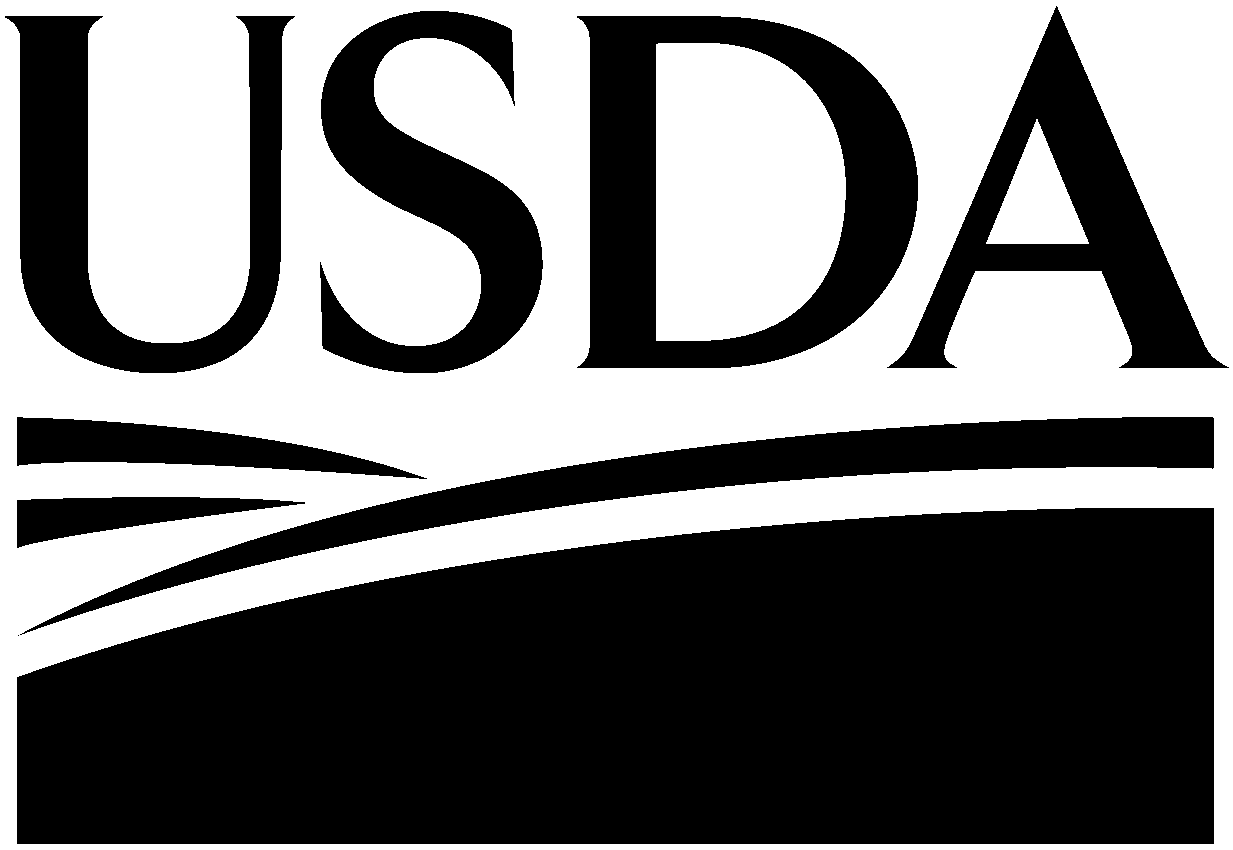 AGRICULTURAL RESOURCE MANAGEMENT SURVEYAGRICULTURAL RESOURCE MANAGEMENT SURVEYAGRICULTURAL RESOURCE MANAGEMENT SURVEY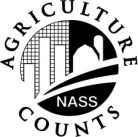  NATIONAL AGRICULTURAL STATISTICS SERVICEBARLEY PRODUCTION PRACTICESAND COSTS REPORTBARLEY PRODUCTION PRACTICESAND COSTS REPORTBARLEY PRODUCTION PRACTICESAND COSTS REPORT NATIONAL AGRICULTURAL STATISTICS SERVICEfor 2019for 2019U.S. Department of Agriculture,
Rm 5030, South Building
1400 Independence Ave., S.W.
Washington, DC 20250-2000Phone: 1-800-727-9540 Fax: 202-690-2090 Email: nass@nass.usda.govU.S. Department of Agriculture,
Rm 5030, South Building
1400 Independence Ave., S.W.
Washington, DC 20250-2000Phone: 1-800-727-9540 Fax: 202-690-2090 Email: nass@nass.usda.govU.S. Department of Agriculture,
Rm 5030, South Building
1400 Independence Ave., S.W.
Washington, DC 20250-2000Phone: 1-800-727-9540 Fax: 202-690-2090 Email: nass@nass.usda.govVERSION4ID___ ___ ___ ___ ___ ___ ___ ___ ___TRACT01SUBTRACT___ ___T-TYPE0TABLE000LINE00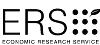 CONTACT RECORDCONTACT RECORDCONTACT RECORDCONTACT RECORDCONTACT RECORDDATEDATETIMETIMENOTESINTRODUCTION:  [Introduce yourself, and ask for the operator.  Rephrase in your own words.]The information you provide will be used for statistical purposes only. Your responses will be kept confidential and any person who willfully discloses ANY identifiable information about you or your operation is subject to a jail term, a fine, or both. This survey is conducted in accordance with the Confidential Information Protection provisions of Title V, Subtitle A, Public Law 107-347 and other applicable Federal laws. For more information on how we protect your information please visit: https://www.nass.usda.gov/confidentiality. Response is voluntary. You may skip any question(s) you prefer not to answer. According to the Paperwork Reduction Act of 1995, an agency may not conduct or sponsor, and a person is not required to respond to, a collection of information unless it displays a valid OMB control number. The valid OMB control number for this information collection is 0535-0218. The time required to complete this information collection is estimated to average 65 minutes per response, including the time for reviewing instructions, searching existing data sources, gathering and maintaining the data needed, and completing and reviewing the collection of information.We encourage you to refer to your farm records during the interview.INTRODUCTION:  [Introduce yourself, and ask for the operator.  Rephrase in your own words.]The information you provide will be used for statistical purposes only. Your responses will be kept confidential and any person who willfully discloses ANY identifiable information about you or your operation is subject to a jail term, a fine, or both. This survey is conducted in accordance with the Confidential Information Protection provisions of Title V, Subtitle A, Public Law 107-347 and other applicable Federal laws. For more information on how we protect your information please visit: https://www.nass.usda.gov/confidentiality. Response is voluntary. You may skip any question(s) you prefer not to answer. According to the Paperwork Reduction Act of 1995, an agency may not conduct or sponsor, and a person is not required to respond to, a collection of information unless it displays a valid OMB control number. The valid OMB control number for this information collection is 0535-0218. The time required to complete this information collection is estimated to average 65 minutes per response, including the time for reviewing instructions, searching existing data sources, gathering and maintaining the data needed, and completing and reviewing the collection of information.We encourage you to refer to your farm records during the interview.INTRODUCTION:  [Introduce yourself, and ask for the operator.  Rephrase in your own words.]The information you provide will be used for statistical purposes only. Your responses will be kept confidential and any person who willfully discloses ANY identifiable information about you or your operation is subject to a jail term, a fine, or both. This survey is conducted in accordance with the Confidential Information Protection provisions of Title V, Subtitle A, Public Law 107-347 and other applicable Federal laws. For more information on how we protect your information please visit: https://www.nass.usda.gov/confidentiality. Response is voluntary. You may skip any question(s) you prefer not to answer. According to the Paperwork Reduction Act of 1995, an agency may not conduct or sponsor, and a person is not required to respond to, a collection of information unless it displays a valid OMB control number. The valid OMB control number for this information collection is 0535-0218. The time required to complete this information collection is estimated to average 65 minutes per response, including the time for reviewing instructions, searching existing data sources, gathering and maintaining the data needed, and completing and reviewing the collection of information.We encourage you to refer to your farm records during the interview.H H M MBEGINNING TIME[MILITARY]0004BEGINNING TIME[MILITARY]__ __ __ __SCREENING BOX0006 	[Name, address and partners verified and updated if necessary] 	[Name, address and partners verified and updated if necessary] 	[Name, address and partners verified and updated if necessary] 	[Name, address and partners verified and updated if necessary] 	[Name, address and partners verified and updated if necessary] 	[Name, address and partners verified and updated if necessary] 	[Name, address and partners verified and updated if necessary] 	[Name, address and partners verified and updated if necessary]POID	__ __ __ __ __ __ __ __ __POID	__ __ __ __ __ __ __ __ __POID	__ __ __ __ __ __ __ __ __POID	__ __ __ __ __ __ __ __ __POID	__ __ __ __ __ __ __ __ __POID	__ __ __ __ __ __ __ __ __POID	__ __ __ __ __ __ __ __ __POID	__ __ __ __ __ __ __ __ __PARTNER NAMEPARTNER NAMEPARTNER NAMEPARTNER NAMEPARTNER NAMEPARTNER NAMEPARTNER NAMEPARTNER NAMEADDRESSADDRESSADDRESSADDRESSADDRESSADDRESSADDRESSADDRESSCITYSTATEZIPPHONE NUMBERCITYSTATEZIPPHONE NUMBERPOID	__ __ __ __ __ __ __ __ __POID	__ __ __ __ __ __ __ __ __POID	__ __ __ __ __ __ __ __ __POID	__ __ __ __ __ __ __ __ __POID	__ __ __ __ __ __ __ __ __POID	__ __ __ __ __ __ __ __ __POID	__ __ __ __ __ __ __ __ __POID	__ __ __ __ __ __ __ __ __PARTNER NAMEPARTNER NAMEPARTNER NAMEPARTNER NAMEPARTNER NAMEPARTNER NAMEPARTNER NAMEPARTNER NAMEADDRESSADDRESSADDRESSADDRESSADDRESSADDRESSADDRESSADDRESSCITYSTATEZIPPHONE NUMBERCITYSTATEZIPPHONE NUMBERABARLEY FIELD SELECTIONA1. 	How many acres of barley did this operation plant for the 2019 crop year? . . . . . . . . . . . . . . TOTAL PLANTED ACRES1. 	How many acres of barley did this operation plant for the 2019 crop year? . . . . . . . . . . . . . . 0050.____[If no acres planted, review Screening Survey Information Form, make notes,then go to item 4 on back page.][If no acres planted, review Screening Survey Information Form, make notes,then go to item 4 on back page.]2. 	I will follow a simple procedure to make a random selection from the barley fields planted for the 2019 crop.	What is the TOTAL number of barley fields that were planted on this operation?	[If only one field, enter “1” and go to item 5.] . . . . . . . . . . . . . . . . . . . . . . . . . . . . . . . . . . . . . . . . . . . . . . TOTAL NUMBER OF FIELDS PLANTED	What is the TOTAL number of barley fields that were planted on this operation?	[If only one field, enter “1” and go to item 5.] . . . . . . . . . . . . . . . . . . . . . . . . . . . . . . . . . . . . . . . . . . . . . . 00203.	Please list these fields according to identifying name/number or describe each field.	Then I will tell you which field has been selected.	[If there are more than 18 fields, make sure item 2 is TOTAL fields planted and list only the 18 fields closest to the	operator’s permanent residence. If respondent is unable to identify or describe the fields, use the Field Selection	Grid Supplement.]3.	Please list these fields according to identifying name/number or describe each field.	Then I will tell you which field has been selected.	[If there are more than 18 fields, make sure item 2 is TOTAL fields planted and list only the 18 fields closest to the	operator’s permanent residence. If respondent is unable to identify or describe the fields, use the Field Selection	Grid Supplement.]FIELD NAME, NUMBER OR DESCRIPTIONFIELD NAME, NUMBER OR DESCRIPTION110211312413514615716817918APPLY “RANDOM NUMBER” LABEL HERE4.	[ENUMERATOR ACTION:  Circle the pair of numbers on the above label associated with	the last numbered field in item 3.  Select the field according to the number you circled on	the label, and record the selected number.  If only one field, enter 1.] . . . . . . . . . . . . . . . . . . . . . . . . . . 4.	[ENUMERATOR ACTION:  Circle the pair of numbers on the above label associated with	the last numbered field in item 3.  Select the field according to the number you circled on	the label, and record the selected number.  If only one field, enter 1.] . . . . . . . . . . . . . . . . . . . . . . . . . . SELECTED FIELDNUMBER4.	[ENUMERATOR ACTION:  Circle the pair of numbers on the above label associated with	the last numbered field in item 3.  Select the field according to the number you circled on	the label, and record the selected number.  If only one field, enter 1.] . . . . . . . . . . . . . . . . . . . . . . . . . . 4.	[ENUMERATOR ACTION:  Circle the pair of numbers on the above label associated with	the last numbered field in item 3.  Select the field according to the number you circled on	the label, and record the selected number.  If only one field, enter 1.] . . . . . . . . . . . . . . . . . . . . . . . . . . 00215.	The field selected is ______________ (field name/number/description).	During this interview, the barley questions will be about this selected barley field.	[Be sure the operator can identify the selected field.]OFFICE USEOY Field SubstitutedOFFICE USEOY Field SubstitutedOFFICE USEOY Field Substituted0022BFIELD CHARACTERISTICS---SELECTED FIELDB1.	How many acres of barley did this operation	plant in this field for the 2019 crop?. . . . . . . . . . . . . . . . . . . . . . . . . . . . . . . . . . . . . . . . . . . . . . . . . . . ACRESACRES1.	How many acres of barley did this operation	plant in this field for the 2019 crop?. . . . . . . . . . . . . . . . . . . . . . . . . . . . . . . . . . . . . . . . . . . . . . . . . . . 1301.____CODEa.	Are the acres in this field CERTIFIED ORGANIC?. . . . . . . . . . . . . . . . . . . . . . . . . . . . . . . . YES = 11300	[If YES, skip 1b and ask item 2.]CODEb.	Was this field transitioning into organic barley production in 2019?. . . . . . . . . . . . . . . . . . . YES = 113992.	Were the acres in this field---1  owned by this operation?2  rented for CASH with the payment being a fixed cash amount?3  rented for CASH with the payment being a flexible cash amount?4  rented for a SHARE of the crop?5  rented for some combination of CASH and SHARE of the crop?6  used RENT FREE?. . . . . . . . CODE2.	Were the acres in this field---1  owned by this operation?2  rented for CASH with the payment being a fixed cash amount?3  rented for CASH with the payment being a flexible cash amount?4  rented for a SHARE of the crop?5  rented for some combination of CASH and SHARE of the crop?6  used RENT FREE?. . . . . . . . 13021  owned by this operation?2  rented for CASH with the payment being a fixed cash amount?3  rented for CASH with the payment being a flexible cash amount?4  rented for a SHARE of the crop?5  rented for some combination of CASH and SHARE of the crop?6  used RENT FREE?3.	[If field is CASH RENTED (item 2 = 2, 3, or 5), ask item 3; else go to item 4.]	What was the cash rent paid per acre for this 2019 barley field?. . . . . . . . . . . . . . . . . . . . . . . . . . . 3.	[If field is CASH RENTED (item 2 = 2, 3, or 5), ask item 3; else go to item 4.]	What was the cash rent paid per acre for this 2019 barley field?. . . . . . . . . . . . . . . . . . . . . . . . . . . 3.	[If field is CASH RENTED (item 2 = 2, 3, or 5), ask item 3; else go to item 4.]	What was the cash rent paid per acre for this 2019 barley field?. . . . . . . . . . . . . . . . . . . . . . . . . . . 3.	[If field is CASH RENTED (item 2 = 2, 3, or 5), ask item 3; else go to item 4.]	What was the cash rent paid per acre for this 2019 barley field?. . . . . . . . . . . . . . . . . . . . . . . . . . . DOLLARS & CENTSPER ACRE3.	[If field is CASH RENTED (item 2 = 2, 3, or 5), ask item 3; else go to item 4.]	What was the cash rent paid per acre for this 2019 barley field?. . . . . . . . . . . . . . . . . . . . . . . . . . . 3.	[If field is CASH RENTED (item 2 = 2, 3, or 5), ask item 3; else go to item 4.]	What was the cash rent paid per acre for this 2019 barley field?. . . . . . . . . . . . . . . . . . . . . . . . . . . 3.	[If field is CASH RENTED (item 2 = 2, 3, or 5), ask item 3; else go to item 4.]	What was the cash rent paid per acre for this 2019 barley field?. . . . . . . . . . . . . . . . . . . . . . . . . . . 3.	[If field is CASH RENTED (item 2 = 2, 3, or 5), ask item 3; else go to item 4.]	What was the cash rent paid per acre for this 2019 barley field?. . . . . . . . . . . . . . . . . . . . . . . . . . . 1303.__ __4.	[If field is SHARE RENTED (item 2 = 4 or 5), ask--- ]	What was the landlord’s share of the crop from this field?. . . . . . . . . . . . . . . . . . . . . . . . . . . . . . . . 4.	[If field is SHARE RENTED (item 2 = 4 or 5), ask--- ]	What was the landlord’s share of the crop from this field?. . . . . . . . . . . . . . . . . . . . . . . . . . . . . . . . 4.	[If field is SHARE RENTED (item 2 = 4 or 5), ask--- ]	What was the landlord’s share of the crop from this field?. . . . . . . . . . . . . . . . . . . . . . . . . . . . . . . . 4.	[If field is SHARE RENTED (item 2 = 4 or 5), ask--- ]	What was the landlord’s share of the crop from this field?. . . . . . . . . . . . . . . . . . . . . . . . . . . . . . . . PERCENT4.	[If field is SHARE RENTED (item 2 = 4 or 5), ask--- ]	What was the landlord’s share of the crop from this field?. . . . . . . . . . . . . . . . . . . . . . . . . . . . . . . . 4.	[If field is SHARE RENTED (item 2 = 4 or 5), ask--- ]	What was the landlord’s share of the crop from this field?. . . . . . . . . . . . . . . . . . . . . . . . . . . . . . . . 4.	[If field is SHARE RENTED (item 2 = 4 or 5), ask--- ]	What was the landlord’s share of the crop from this field?. . . . . . . . . . . . . . . . . . . . . . . . . . . . . . . . 4.	[If field is SHARE RENTED (item 2 = 4 or 5), ask--- ]	What was the landlord’s share of the crop from this field?. . . . . . . . . . . . . . . . . . . . . . . . . . . . . . . . 13045.	[If field is RENTED (item 2 = 2, 3, 4, or 5), ask---]	What was the total cost for all inputs provided by any landlord or contractor for the 2019 crop on the selected field?  (Include the costs for all inputs, such as seed, fertilizer, chemicals, technical services, custom operations, and irrigation.  Exclude real estate tax expenses and lime costs paid by the landowner.) . . . . . . . . . . . . . . . . . DOLLARS & CENTS	PER ACRE	    ORDOLLARS & CENTS	PER ACRE	    ORDOLLARS & CENTS	PER ACRE	    ORTOTAL DOLLARS5.	[If field is RENTED (item 2 = 2, 3, 4, or 5), ask---]	What was the total cost for all inputs provided by any landlord or contractor for the 2019 crop on the selected field?  (Include the costs for all inputs, such as seed, fertilizer, chemicals, technical services, custom operations, and irrigation.  Exclude real estate tax expenses and lime costs paid by the landowner.) . . . . . . . . . . . . . . . . . 1305.___ ___1306MM DD YY6.	On what date was this field planted?. . . . . . . . . . . . . . . . . . . . . . . . . . . . . . . . . . . . . . . . . . . . . . . . . . 6.	On what date was this field planted?. . . . . . . . . . . . . . . . . . . . . . . . . . . . . . . . . . . . . . . . . . . . . . . . . . 6.	On what date was this field planted?. . . . . . . . . . . . . . . . . . . . . . . . . . . . . . . . . . . . . . . . . . . . . . . . . . 1308__ __  __ __  __ __a.	When planted, was this barley field	planted with the intention of ---	(Include barley planted for commercial	seed contract under other uses.). . . . . . . . . . . . . . . . . . . . . 1  Dual purpose (grain and grazing)?2  Harvesting for grain only?3  Grazing only?4  Cover crop?5  Other uses  [Specify: ___________ ]CODEa.	When planted, was this barley field	planted with the intention of ---	(Include barley planted for commercial	seed contract under other uses.). . . . . . . . . . . . . . . . . . . . . 1  Dual purpose (grain and grazing)?2  Harvesting for grain only?3  Grazing only?4  Cover crop?5  Other uses  [Specify: ___________ ]. . . . . . . . . . 1309BUSHELS PER ACREBUSHELS PER ACREBUSHELS PER ACREBUSHELS PER ACREb.	What was your yield goal at planting for this field?. . . . . . . . . . . . . . . . . . . . . . . . . . . . . . . . . . . . . . b.	What was your yield goal at planting for this field?. . . . . . . . . . . . . . . . . . . . . . . . . . . . . . . . . . . . . . 0217UNIT CODEUNITS PER ACREUNITS PER ACRE  1 = POUNDS  2 = CWT  3 = TONS  4 = BUSHELS23 = 50 LB BAGS7.	What was the seeding rate per acre the first time this field was planted?. . . . . . 1310.__1311ACRES8.	How many acres in this field had to be replanted to barley?	(Acres replanted  =  Number of acres  x  Number of times replanted) . . . . . . . . . . . . . . . . . . . . . . . . . . . . . . . . . . . . . . 1318.____CODE9.	Was the source of the barley seed---1  Purchased?2  Homegrown or traded?3  Both?. . . . . . . . . CODE9.	Was the source of the barley seed---1  Purchased?2  Homegrown or traded?3  Both?. . . . . . . . . 1319a.	[If item 9 = 2 or 3, ask---]a.	[If item 9 = 2 or 3, ask---]a.	[If item 9 = 2 or 3, ask---]a.	[If item 9 = 2 or 3, ask---]a.	[If item 9 = 2 or 3, ask---]a.	[If item 9 = 2 or 3, ask---]PERCENT		How much of the barley seed planted in this field		was grown (or received in trade) by this operation?. . . . . . . . . . . . . . . . . . . . . . . . . . . . . . . . . . . . . . 		How much of the barley seed planted in this field		was grown (or received in trade) by this operation?. . . . . . . . . . . . . . . . . . . . . . . . . . . . . . . . . . . . . . 		How much of the barley seed planted in this field		was grown (or received in trade) by this operation?. . . . . . . . . . . . . . . . . . . . . . . . . . . . . . . . . . . . . . 		How much of the barley seed planted in this field		was grown (or received in trade) by this operation?. . . . . . . . . . . . . . . . . . . . . . . . . . . . . . . . . . . . . . 		How much of the barley seed planted in this field		was grown (or received in trade) by this operation?. . . . . . . . . . . . . . . . . . . . . . . . . . . . . . . . . . . . . . 		How much of the barley seed planted in this field		was grown (or received in trade) by this operation?. . . . . . . . . . . . . . . . . . . . . . . . . . . . . . . . . . . . . . 1320DOLLARS & CENTS    PER BUSHELDOLLARS & CENTS    PER BUSHELDOLLARS & CENTS    PER BUSHEL(i)	What was the cost per bushel for cleaning and treating this seed?. . . . . . . . . . . . . . . . . . . . . . . (i)	What was the cost per bushel for cleaning and treating this seed?. . . . . . . . . . . . . . . . . . . . . . . (i)	What was the cost per bushel for cleaning and treating this seed?. . . . . . . . . . . . . . . . . . . . . . . (i)	What was the cost per bushel for cleaning and treating this seed?. . . . . . . . . . . . . . . . . . . . . . . (i)	What was the cost per bushel for cleaning and treating this seed?. . . . . . . . . . . . . . . . . . . . . . . (i)	What was the cost per bushel for cleaning and treating this seed?. . . . . . . . . . . . . . . . . . . . . . . 1321.___ ___UNIT CODEUNIT CODE10.	[If any seed purchased (item 9 = 1 or 3), ask---]DOLLARS & CENTS   PER UNITDOLLARS & CENTS   PER UNITDOLLARS & CENTS   PER UNITDOLLARS & CENTS   PER UNIT    1 = POUND    2 = CWT    3 = TON    4 = BUSHEL  22 = ACRE  23 = 50 LB BAG    1 = POUND    2 = CWT    3 = TON    4 = BUSHEL  22 = ACRE  23 = 50 LB BAG	What was the total cost per unit (including both your and the landlord’s share)	of purchased seed for this field?  (Include cost of seed treatment.) . . . . . . . . . . . . . . . . . 	What was the total cost per unit (including both your and the landlord’s share)	of purchased seed for this field?  (Include cost of seed treatment.) . . . . . . . . . . . . . . . . . 1429.___ ___.___ ___14301430CODE11.	Has harvest of this field been completed?. . . . . . . . . . . . . . . . . . . . . . . . . . . . . . . . . . . . . . . YES = 1134312.	Now I need information about the acres harvested (or to be harvested) and the yields from this field.	How many acres in the barley	field were (or will be)---ACRES1Whatyield per acredid you (or do you expect to)get for barley---UNITS PER ACRE1Whatyield per acredid you (or do you expect to)get for barley---UNITS PER ACRE2UNIT CODE1   POUNDS2   CWT3   TONS4   BUSHELSCODEa.	harvested for grain?. . . . . . . . . . . . . . . . . . . . . . . . . . 1346.____1347.____1348b.	harvested for hay, silage or green chop?. . . . . . . . . . 1349.____1350.____TONSc.	harvested for commercial seed contract?. . . . . . . . . . 1431.____1432.____1433d.	abandoned?. . . . . . . . . . . . . . . . . . . . . . . . . . . . . . . . 1351.____e.	used for some other purpose?. . . . . . . . . . . . . . . . . . 1439.____13.	Was straw harvested from this field?	 YES - [Enter code 1 and go to item ]			NO - [Continue]. . . . . . . . . . . . . . . . . . . . . . . . . . . . . . CODE13.	Was straw harvested from this field?	 YES - [Enter code 1 and go to item ]			NO - [Continue]. . . . . . . . . . . . . . . . . . . . . . . . . . . . . . 1354ACRESACRES14.	How many acres of barley straw were harvested from this barley field?. . . . . . . . . . . . . . . . . . . . . 14.	How many acres of barley straw were harvested from this barley field?. . . . . . . . . . . . . . . . . . . . . 14.	How many acres of barley straw were harvested from this barley field?. . . . . . . . . . . . . . . . . . . . . 14.	How many acres of barley straw were harvested from this barley field?. . . . . . . . . . . . . . . . . . . . . 14.	How many acres of barley straw were harvested from this barley field?. . . . . . . . . . . . . . . . . . . . . 14.	How many acres of barley straw were harvested from this barley field?. . . . . . . . . . . . . . . . . . . . . 14.	How many acres of barley straw were harvested from this barley field?. . . . . . . . . . . . . . . . . . . . . 14.	How many acres of barley straw were harvested from this barley field?. . . . . . . . . . . . . . . . . . . . . 14.	How many acres of barley straw were harvested from this barley field?. . . . . . . . . . . . . . . . . . . . . 14.	How many acres of barley straw were harvested from this barley field?. . . . . . . . . . . . . . . . . . . . . 14.	How many acres of barley straw were harvested from this barley field?. . . . . . . . . . . . . . . . . . . . . 14.	How many acres of barley straw were harvested from this barley field?. . . . . . . . . . . . . . . . . . . . . 14.	How many acres of barley straw were harvested from this barley field?. . . . . . . . . . . . . . . . . . . . . 14.	How many acres of barley straw were harvested from this barley field?. . . . . . . . . . . . . . . . . . . . . 14.	How many acres of barley straw were harvested from this barley field?. . . . . . . . . . . . . . . . . . . . . 14.	How many acres of barley straw were harvested from this barley field?. . . . . . . . . . . . . . . . . . . . . 14.	How many acres of barley straw were harvested from this barley field?. . . . . . . . . . . . . . . . . . . . . 1355.___1355.___TOTAL TONSTOTAL TONSa.	How many tons of barley straw were harvested from these barley (item 14) acres?. . . . . . . . . . . . a.	How many tons of barley straw were harvested from these barley (item 14) acres?. . . . . . . . . . . . a.	How many tons of barley straw were harvested from these barley (item 14) acres?. . . . . . . . . . . . a.	How many tons of barley straw were harvested from these barley (item 14) acres?. . . . . . . . . . . . a.	How many tons of barley straw were harvested from these barley (item 14) acres?. . . . . . . . . . . . a.	How many tons of barley straw were harvested from these barley (item 14) acres?. . . . . . . . . . . . a.	How many tons of barley straw were harvested from these barley (item 14) acres?. . . . . . . . . . . . a.	How many tons of barley straw were harvested from these barley (item 14) acres?. . . . . . . . . . . . a.	How many tons of barley straw were harvested from these barley (item 14) acres?. . . . . . . . . . . . a.	How many tons of barley straw were harvested from these barley (item 14) acres?. . . . . . . . . . . . a.	How many tons of barley straw were harvested from these barley (item 14) acres?. . . . . . . . . . . . a.	How many tons of barley straw were harvested from these barley (item 14) acres?. . . . . . . . . . . . a.	How many tons of barley straw were harvested from these barley (item 14) acres?. . . . . . . . . . . . a.	How many tons of barley straw were harvested from these barley (item 14) acres?. . . . . . . . . . . . a.	How many tons of barley straw were harvested from these barley (item 14) acres?. . . . . . . . . . . . a.	How many tons of barley straw were harvested from these barley (item 14) acres?. . . . . . . . . . . . a.	How many tons of barley straw were harvested from these barley (item 14) acres?. . . . . . . . . . . . 13561356_______.__Tons per AcreX_______   Acres=_________ Total TonsOR_______   BalesX__________Lbs per Bale÷2000Lbs per Ton2000Lbs per Ton=________Total Tons________Total Tons________Total TonsPERCENTPERCENTPERCENTORORTONSTONSb.	Of the total barley straw harvested from this barley field	(item 14a), what was the landlord’s share of the barley straw?. . . . . . . . . . . b.	Of the total barley straw harvested from this barley field	(item 14a), what was the landlord’s share of the barley straw?. . . . . . . . . . . b.	Of the total barley straw harvested from this barley field	(item 14a), what was the landlord’s share of the barley straw?. . . . . . . . . . . b.	Of the total barley straw harvested from this barley field	(item 14a), what was the landlord’s share of the barley straw?. . . . . . . . . . . b.	Of the total barley straw harvested from this barley field	(item 14a), what was the landlord’s share of the barley straw?. . . . . . . . . . . b.	Of the total barley straw harvested from this barley field	(item 14a), what was the landlord’s share of the barley straw?. . . . . . . . . . . b.	Of the total barley straw harvested from this barley field	(item 14a), what was the landlord’s share of the barley straw?. . . . . . . . . . . b.	Of the total barley straw harvested from this barley field	(item 14a), what was the landlord’s share of the barley straw?. . . . . . . . . . . b.	Of the total barley straw harvested from this barley field	(item 14a), what was the landlord’s share of the barley straw?. . . . . . . . . . . b.	Of the total barley straw harvested from this barley field	(item 14a), what was the landlord’s share of the barley straw?. . . . . . . . . . . b.	Of the total barley straw harvested from this barley field	(item 14a), what was the landlord’s share of the barley straw?. . . . . . . . . . . b.	Of the total barley straw harvested from this barley field	(item 14a), what was the landlord’s share of the barley straw?. . . . . . . . . . . 1357.___ ___1357.___ ___1357.___ ___13581358TOTAL DOLLARSc.	What was the total cost of baler twine/wire used to bale the barley straw	from this barley field?  (Include landlord’s share.). . . . . . . . . . . . . . . . . . . . . . . . . . . . . . . . . . . . . . . . . . . c.	What was the total cost of baler twine/wire used to bale the barley straw	from this barley field?  (Include landlord’s share.). . . . . . . . . . . . . . . . . . . . . . . . . . . . . . . . . . . . . . . . . . . c.	What was the total cost of baler twine/wire used to bale the barley straw	from this barley field?  (Include landlord’s share.). . . . . . . . . . . . . . . . . . . . . . . . . . . . . . . . . . . . . . . . . . . c.	What was the total cost of baler twine/wire used to bale the barley straw	from this barley field?  (Include landlord’s share.). . . . . . . . . . . . . . . . . . . . . . . . . . . . . . . . . . . . . . . . . . . c.	What was the total cost of baler twine/wire used to bale the barley straw	from this barley field?  (Include landlord’s share.). . . . . . . . . . . . . . . . . . . . . . . . . . . . . . . . . . . . . . . . . . . c.	What was the total cost of baler twine/wire used to bale the barley straw	from this barley field?  (Include landlord’s share.). . . . . . . . . . . . . . . . . . . . . . . . . . . . . . . . . . . . . . . . . . . c.	What was the total cost of baler twine/wire used to bale the barley straw	from this barley field?  (Include landlord’s share.). . . . . . . . . . . . . . . . . . . . . . . . . . . . . . . . . . . . . . . . . . . c.	What was the total cost of baler twine/wire used to bale the barley straw	from this barley field?  (Include landlord’s share.). . . . . . . . . . . . . . . . . . . . . . . . . . . . . . . . . . . . . . . . . . . c.	What was the total cost of baler twine/wire used to bale the barley straw	from this barley field?  (Include landlord’s share.). . . . . . . . . . . . . . . . . . . . . . . . . . . . . . . . . . . . . . . . . . . c.	What was the total cost of baler twine/wire used to bale the barley straw	from this barley field?  (Include landlord’s share.). . . . . . . . . . . . . . . . . . . . . . . . . . . . . . . . . . . . . . . . . . . c.	What was the total cost of baler twine/wire used to bale the barley straw	from this barley field?  (Include landlord’s share.). . . . . . . . . . . . . . . . . . . . . . . . . . . . . . . . . . . . . . . . . . . c.	What was the total cost of baler twine/wire used to bale the barley straw	from this barley field?  (Include landlord’s share.). . . . . . . . . . . . . . . . . . . . . . . . . . . . . . . . . . . . . . . . . . . c.	What was the total cost of baler twine/wire used to bale the barley straw	from this barley field?  (Include landlord’s share.). . . . . . . . . . . . . . . . . . . . . . . . . . . . . . . . . . . . . . . . . . . c.	What was the total cost of baler twine/wire used to bale the barley straw	from this barley field?  (Include landlord’s share.). . . . . . . . . . . . . . . . . . . . . . . . . . . . . . . . . . . . . . . . . . . c.	What was the total cost of baler twine/wire used to bale the barley straw	from this barley field?  (Include landlord’s share.). . . . . . . . . . . . . . . . . . . . . . . . . . . . . . . . . . . . . . . . . . . c.	What was the total cost of baler twine/wire used to bale the barley straw	from this barley field?  (Include landlord’s share.). . . . . . . . . . . . . . . . . . . . . . . . . . . . . . . . . . . . . . . . . . . c.	What was the total cost of baler twine/wire used to bale the barley straw	from this barley field?  (Include landlord’s share.). . . . . . . . . . . . . . . . . . . . . . . . . . . . . . . . . . . . . . . . . . . c.	What was the total cost of baler twine/wire used to bale the barley straw	from this barley field?  (Include landlord’s share.). . . . . . . . . . . . . . . . . . . . . . . . . . . . . . . . . . . . . . . . . . . 1359d.	Was any barley straw sold?d.	Was any barley straw sold?d.	Was any barley straw sold?d.	Was any barley straw sold?d.	Was any barley straw sold?d.	Was any barley straw sold?d.	Was any barley straw sold?d.	Was any barley straw sold?d.	Was any barley straw sold?d.	Was any barley straw sold?d.	Was any barley straw sold?d.	Was any barley straw sold?d.	Was any barley straw sold?d.	Was any barley straw sold?d.	Was any barley straw sold?d.	Was any barley straw sold?DOLLARS & CENTSPER TONDOLLARS & CENTSPER TONDOLLARS & CENTSPER TON		If yes, what was the price received per ton for all barley straw (item 14a)		sold from this barley field?. . . . . . . . . . . . . . . . . . . . . . . . . . . . . . . . . . . . . . . . . . . . . . . . . . . . . . . . . 		If yes, what was the price received per ton for all barley straw (item 14a)		sold from this barley field?. . . . . . . . . . . . . . . . . . . . . . . . . . . . . . . . . . . . . . . . . . . . . . . . . . . . . . . . . 		If yes, what was the price received per ton for all barley straw (item 14a)		sold from this barley field?. . . . . . . . . . . . . . . . . . . . . . . . . . . . . . . . . . . . . . . . . . . . . . . . . . . . . . . . . 		If yes, what was the price received per ton for all barley straw (item 14a)		sold from this barley field?. . . . . . . . . . . . . . . . . . . . . . . . . . . . . . . . . . . . . . . . . . . . . . . . . . . . . . . . . 		If yes, what was the price received per ton for all barley straw (item 14a)		sold from this barley field?. . . . . . . . . . . . . . . . . . . . . . . . . . . . . . . . . . . . . . . . . . . . . . . . . . . . . . . . . 		If yes, what was the price received per ton for all barley straw (item 14a)		sold from this barley field?. . . . . . . . . . . . . . . . . . . . . . . . . . . . . . . . . . . . . . . . . . . . . . . . . . . . . . . . . 		If yes, what was the price received per ton for all barley straw (item 14a)		sold from this barley field?. . . . . . . . . . . . . . . . . . . . . . . . . . . . . . . . . . . . . . . . . . . . . . . . . . . . . . . . . 		If yes, what was the price received per ton for all barley straw (item 14a)		sold from this barley field?. . . . . . . . . . . . . . . . . . . . . . . . . . . . . . . . . . . . . . . . . . . . . . . . . . . . . . . . . 		If yes, what was the price received per ton for all barley straw (item 14a)		sold from this barley field?. . . . . . . . . . . . . . . . . . . . . . . . . . . . . . . . . . . . . . . . . . . . . . . . . . . . . . . . . 		If yes, what was the price received per ton for all barley straw (item 14a)		sold from this barley field?. . . . . . . . . . . . . . . . . . . . . . . . . . . . . . . . . . . . . . . . . . . . . . . . . . . . . . . . . 		If yes, what was the price received per ton for all barley straw (item 14a)		sold from this barley field?. . . . . . . . . . . . . . . . . . . . . . . . . . . . . . . . . . . . . . . . . . . . . . . . . . . . . . . . . 		If yes, what was the price received per ton for all barley straw (item 14a)		sold from this barley field?. . . . . . . . . . . . . . . . . . . . . . . . . . . . . . . . . . . . . . . . . . . . . . . . . . . . . . . . . 		If yes, what was the price received per ton for all barley straw (item 14a)		sold from this barley field?. . . . . . . . . . . . . . . . . . . . . . . . . . . . . . . . . . . . . . . . . . . . . . . . . . . . . . . . . 		If yes, what was the price received per ton for all barley straw (item 14a)		sold from this barley field?. . . . . . . . . . . . . . . . . . . . . . . . . . . . . . . . . . . . . . . . . . . . . . . . . . . . . . . . . 		If yes, what was the price received per ton for all barley straw (item 14a)		sold from this barley field?. . . . . . . . . . . . . . . . . . . . . . . . . . . . . . . . . . . . . . . . . . . . . . . . . . . . . . . . . 		If yes, what was the price received per ton for all barley straw (item 14a)		sold from this barley field?. . . . . . . . . . . . . . . . . . . . . . . . . . . . . . . . . . . . . . . . . . . . . . . . . . . . . . . . . 		If yes, what was the price received per ton for all barley straw (item 14a)		sold from this barley field?. . . . . . . . . . . . . . . . . . . . . . . . . . . . . . . . . . . . . . . . . . . . . . . . . . . . . . . . . 		If yes, what was the price received per ton for all barley straw (item 14a)		sold from this barley field?. . . . . . . . . . . . . . . . . . . . . . . . . . . . . . . . . . . . . . . . . . . . . . . . . . . . . . . . . 1360.___ ___15.	Did any livestock graze this barley field during the 2019 crop year?	 YES - [Enter code 1 and continue]		 NO - [Go to item 17]. . . . . . . . . . . . . . . . . . . . . . . . . . . CODE15.	Did any livestock graze this barley field during the 2019 crop year?	 YES - [Enter code 1 and continue]		 NO - [Go to item 17]. . . . . . . . . . . . . . . . . . . . . . . . . . . 140016.	What type of livestock grazed this barley field	during the 2019 crop year?  (Include livestock	grazing before wheat harvest and livestock “grazing-out”	the field instead of harvesting wheat.) . . . . . . . . . . . . . . . . . . . 1  Cattle2  Sheep3  Other  [Specify: _____________ ]. . . . . . . . CODE16.	What type of livestock grazed this barley field	during the 2019 crop year?  (Include livestock	grazing before wheat harvest and livestock “grazing-out”	the field instead of harvesting wheat.) . . . . . . . . . . . . . . . . . . . 1  Cattle2  Sheep3  Other  [Specify: _____________ ]. . . . . . . . 1361HEADa.	About how many head of livestock (item 16) grazed this barley field?. . . . . . . . . . . . . . . . . . . . . . . 1362DAYSb.	How many days did this livestock graze on this barley field?. . . . . . . . . . . . . . . . . . . . . . . . . . . . . . 1363CODEc.	Was this barley field “grazed-out” instead of harvested for grain?. . . . . . . . . . . . . . . . . . . . .  YES = 11344d.	Was payment received from others for livestock grazing on this field?	 YES - [Enter code 1 and continue]		 NO - [Go to item 17]. . . . . . . . . . . . . . . . . . . . . . . . CODEd.	Was payment received from others for livestock grazing on this field?	 YES - [Enter code 1 and continue]		 NO - [Go to item 17]. . . . . . . . . . . . . . . . . . . . . . . . 1364TOTAL DOLLARS(i)	What is the total dollar amount received?  (Include landlord’s share.). . . . . . . . . . . . . . . . . . . . . . . . 1365CROP CODE LIST for item 17 – PREVIOUSLY PLANTED CROPSCROP CODE LIST for item 17 – PREVIOUSLY PLANTED CROPSCROP CODE LIST for item 17 – PREVIOUSLY PLANTED CROPSCROP CODE LIST for item 17 – PREVIOUSLY PLANTED CROPSCROP CODE LIST for item 17 – PREVIOUSLY PLANTED CROPSCROP CODE LIST for item 17 – PREVIOUSLY PLANTED CROPSCROP CODE LIST for item 17 – PREVIOUSLY PLANTED CROPSCROP CODE LIST for item 17 – PREVIOUSLY PLANTED CROPS190Barley3Dry Beans21Rice193Tobacco, burley85Canola17Dry Peas22Rye196Tobacco, flue cured310Clover311Grasses other than clover98Safflower42Vegetables6Corn for grain1Hay, alfalfa25Sorghum for grain163Wheat, durum5Corn for silage11Hay, all other24Sorghum for silage164Wheat, other spring282Cotton, Pima94Mustard Seed26Soybeans165Wheat, winter281Cotton, Upland15Oats28Sugarbeets302CRP16Peanuts30Sunflowers318No crop plantedduring this period20Potatoes31Sweet Potatoes318No crop plantedduring this period17. 	Next, I need to know what crops were previously PLANTED on the majority of this field, including cover crops.1112What crops were PLANTED on this field in---What crops were PLANTED on this field in---What crops were PLANTED on this field in---Was this fieldno-tilled?1/SEASON AND YEARCROP NAMECROP CODEYES = 1a. 	FALL of 2010?. . . . . . . . . . . . . . . . . . . . . . . . . . . . 13431345b. 	SPRING/SUMMER of 2010?. . . . . . . . . . . . . . . . . 13691371c. 	FALL of 2009?. . . . . . . . . . . . . . . . . . . . . . . . . . . . 13721374d. 	SPRING/SUMMER of 2009?. . . . . . . . . . . . . . . . . 13751377e. 	FALL of 2008?. . . . . . . . . . . . . . . . . . . . . . . . . . . . 13781380f. 	SPRING/SUMMER of 2008?. . . . . . . . . . . . . . . . . 13811383g. 	FALL of 2007?. . . . . . . . . . . . . . . . . . . . . . . . . . . . 13661368h. 	SPRING/SUMMER of 2007?. . . . . . . . . . . . . . . . . 13401342	1/   Soil and previous crop residue left undisturbed from harvest to planting.i.	[If a cover crop was planted in Spring/Summer/Fall 2010, ask---]	What was the seed cost per acre for the cover crop?. . . . . . . . . . . . . . . . . . . . . . . . . . . . . . . . . . . . DOLLARS & CENTSPER ACREDOLLARS & CENTSPER ACREi.	[If a cover crop was planted in Spring/Summer/Fall 2010, ask---]	What was the seed cost per acre for the cover crop?. . . . . . . . . . . . . . . . . . . . . . . . . . . . . . . . . . . . 1468.___ ___18.	In 2019, did your land-use practices for this field include any of the following---18.	In 2019, did your land-use practices for this field include any of the following---18.	In 2019, did your land-use practices for this field include any of the following---18.	In 2019, did your land-use practices for this field include any of the following---12Was thispracticeused?YES = 13What year was this practicefirst used?YEAR4Was (or will there be)an incentive or cost-share received from:Environmental QualityIncentives Program (EQIP)?Conservation Security or Conservation Stewardship Programs (CSP)?Conservation Reserve Program (CRP)?Any other Federal, State, Local or non-government source?CODELAND-USE PRACTICE2Was thispracticeused?YES = 13What year was this practicefirst used?YEAR4Was (or will there be)an incentive or cost-share received from:Environmental QualityIncentives Program (EQIP)?Conservation Security or Conservation Stewardship Programs (CSP)?Conservation Reserve Program (CRP)?Any other Federal, State, Local or non-government source?CODEa.	Structures for soil erosion control?. . . . . . . . . . . . . . . . . . . . . 1421	(i)	Terraces. . . . . . . . . . . . . . . . . . . . . . . . . . . . . . . . . . . . . 14201441__ __ __ __1451	(ii)	Grade stabilization structures. . . . . . . . . . . . . . . . . . . . . 14221442__ __ __ __1452b.	Structures for storm water runoff control/handling?. . . . . . . 1423	(i)	Grassed waterways. . . . . . . . . . . . . . . . . . . . . . . . . . . . . 14381443__ __ __ __1453	(ii)	Structures for water control basins. . . . . . . . . . . . . . . . . 14241444__ __ __ __1454c.	Filter strips or other conservation buffers?. . . . . . . . . . . . . . 1425	(i)	Filter strips. . . . . . . . . . . . . . . . . . . . . . . . . . . . . . . . . . . . 14261445__ __ __ __1455	(ii)	Field borders. . . . . . . . . . . . . . . . . . . . . . . . . . . . . . . . . . 14271446__ __ __ __1456	(iii)	Riparian buffers (i.e., grass buffers). . . . . . . . . . . . . . . . 14281447__ __ __ __1457d.	Other Practices?. . . . . . . . . . . . . . . . . . . . . . . . . . . . . . . . . . . . 1435	(i)	Contour farming and strip cropping. . . . . . . . . . . . . . . . . 14341448__ __ __ __1458	(ii)	Conservation tillage / no-till. . . . . . . . . . . . . . . . . . . . . . . xxxxxxxx__ __ __ __xxxx	(iii)	Other Practices  [Specify: ___________________ ] . . . 14361450__ __ __ __1460OFFICE USE144019.	Has the Natural Resource Conservation Service (NRCS) classified any	part of this field as “Highly Erodible”?  (Cropland identified as highly erodible	is subject to highly erodible land conservation (HELC) requirements.  Producers who receive	farm program payments are required to have (and apply) a written soil conservation plan.	(A “written plan” is a plan prepared in accordance with Federal, State, or district standards.). . . . . . . . . . . . . . . . . CODE19.	Has the Natural Resource Conservation Service (NRCS) classified any	part of this field as “Highly Erodible”?  (Cropland identified as highly erodible	is subject to highly erodible land conservation (HELC) requirements.  Producers who receive	farm program payments are required to have (and apply) a written soil conservation plan.	(A “written plan” is a plan prepared in accordance with Federal, State, or district standards.). . . . . . . . . . . . . . . . . YES = 1140420.	Have you been notified by NRCS that this field contains a wetland?. . . . . . . . . . . . . . . . . YES = 1140521.	During 2019, did any written plan of the following types cover this field---	(Be sure to include soil conservation plans required under Highly Erodible Land Conservation	(conservation compliance) provisions.  Producers who have been notified of highly erodible 	land are subject to HELC requirements and must have 	(and apply) a written soil conservation	plan to be eligible for most farm program payments.)	(A “written plan” is a plan prepared in accordance with Federal, State, or district standards.)21.	During 2019, did any written plan of the following types cover this field---	(Be sure to include soil conservation plans required under Highly Erodible Land Conservation	(conservation compliance) provisions.  Producers who have been notified of highly erodible 	land are subject to HELC requirements and must have 	(and apply) a written soil conservation	plan to be eligible for most farm program payments.)	(A “written plan” is a plan prepared in accordance with Federal, State, or district standards.)21.	During 2019, did any written plan of the following types cover this field---	(Be sure to include soil conservation plans required under Highly Erodible Land Conservation	(conservation compliance) provisions.  Producers who have been notified of highly erodible 	land are subject to HELC requirements and must have 	(and apply) a written soil conservation	plan to be eligible for most farm program payments.)	(A “written plan” is a plan prepared in accordance with Federal, State, or district standards.)21.	During 2019, did any written plan of the following types cover this field---	(Be sure to include soil conservation plans required under Highly Erodible Land Conservation	(conservation compliance) provisions.  Producers who have been notified of highly erodible 	land are subject to HELC requirements and must have 	(and apply) a written soil conservation	plan to be eligible for most farm program payments.)	(A “written plan” is a plan prepared in accordance with Federal, State, or district standards.)1WRITTEN PLAN TYPE2Was this typeof writtenplan used?3What yearwas this planimplemented?4For any practice that is part of this plan,was (or will there be) an incentiveor cost-share payment received from:1   Environmental Quality Incentives	Program (EQIP)?2   Conservation Security or Conservation	Stewardshio Programs (CSP)?3   Conservation Reserve Program (CRP)?4   Any other Federal, State, Local	or non-government source?YES = 1YEARCODEa.	Conservation plan specifying practices	to reduce soil erosion?. . . . . . . . . . . . . . . . 14081409__ __ __ __1461b.	Comprehensive nutrient management	plan specifying practices for applying	both fertilizer and manure?. . . . . . . . . . . . . 14101411__ __ __ __1462c.	Nutrient management plan specifying	practices for land application	of manure only?. . . . . . . . . . . . . . . . . . . . . . 14121413__ __ __ __1463d.	Pest management plan to implement	Integrated Pest Management (IPM)	practices to control weeds, insects,	and/or plant diseases?. . . . . . . . . . . . . . . . 14141415__ __ __ __1464e.	Irrigation water management plan	specifying practices for applying	or conserving irrigation water?. . . . . . . . . . 14161417__ __ __ __146522.	Was the barley in this field covered by Federal Crop Insurance in 2019? 	 YES – [Enter code 1 and continue]		 NO – [Go to item 23]. . . . . . . . . . . . . . . . . . . . . . . . . . 22.	Was the barley in this field covered by Federal Crop Insurance in 2019? 	 YES – [Enter code 1 and continue]		 NO – [Go to item 23]. . . . . . . . . . . . . . . . . . . . . . . . . . 22.	Was the barley in this field covered by Federal Crop Insurance in 2019? 	 YES – [Enter code 1 and continue]		 NO – [Go to item 23]. . . . . . . . . . . . . . . . . . . . . . . . . . 22.	Was the barley in this field covered by Federal Crop Insurance in 2019? 	 YES – [Enter code 1 and continue]		 NO – [Go to item 23]. . . . . . . . . . . . . . . . . . . . . . . . . . 22.	Was the barley in this field covered by Federal Crop Insurance in 2019? 	 YES – [Enter code 1 and continue]		 NO – [Go to item 23]. . . . . . . . . . . . . . . . . . . . . . . . . . 22.	Was the barley in this field covered by Federal Crop Insurance in 2019? 	 YES – [Enter code 1 and continue]		 NO – [Go to item 23]. . . . . . . . . . . . . . . . . . . . . . . . . . 22.	Was the barley in this field covered by Federal Crop Insurance in 2019? 	 YES – [Enter code 1 and continue]		 NO – [Go to item 23]. . . . . . . . . . . . . . . . . . . . . . . . . . 22.	Was the barley in this field covered by Federal Crop Insurance in 2019? 	 YES – [Enter code 1 and continue]		 NO – [Go to item 23]. . . . . . . . . . . . . . . . . . . . . . . . . . 22.	Was the barley in this field covered by Federal Crop Insurance in 2019? 	 YES – [Enter code 1 and continue]		 NO – [Go to item 23]. . . . . . . . . . . . . . . . . . . . . . . . . . 22.	Was the barley in this field covered by Federal Crop Insurance in 2019? 	 YES – [Enter code 1 and continue]		 NO – [Go to item 23]. . . . . . . . . . . . . . . . . . . . . . . . . . CODE22.	Was the barley in this field covered by Federal Crop Insurance in 2019? 	 YES – [Enter code 1 and continue]		 NO – [Go to item 23]. . . . . . . . . . . . . . . . . . . . . . . . . . 22.	Was the barley in this field covered by Federal Crop Insurance in 2019? 	 YES – [Enter code 1 and continue]		 NO – [Go to item 23]. . . . . . . . . . . . . . . . . . . . . . . . . . 22.	Was the barley in this field covered by Federal Crop Insurance in 2019? 	 YES – [Enter code 1 and continue]		 NO – [Go to item 23]. . . . . . . . . . . . . . . . . . . . . . . . . . 22.	Was the barley in this field covered by Federal Crop Insurance in 2019? 	 YES – [Enter code 1 and continue]		 NO – [Go to item 23]. . . . . . . . . . . . . . . . . . . . . . . . . . 22.	Was the barley in this field covered by Federal Crop Insurance in 2019? 	 YES – [Enter code 1 and continue]		 NO – [Go to item 23]. . . . . . . . . . . . . . . . . . . . . . . . . . 22.	Was the barley in this field covered by Federal Crop Insurance in 2019? 	 YES – [Enter code 1 and continue]		 NO – [Go to item 23]. . . . . . . . . . . . . . . . . . . . . . . . . . 22.	Was the barley in this field covered by Federal Crop Insurance in 2019? 	 YES – [Enter code 1 and continue]		 NO – [Go to item 23]. . . . . . . . . . . . . . . . . . . . . . . . . . 22.	Was the barley in this field covered by Federal Crop Insurance in 2019? 	 YES – [Enter code 1 and continue]		 NO – [Go to item 23]. . . . . . . . . . . . . . . . . . . . . . . . . . 22.	Was the barley in this field covered by Federal Crop Insurance in 2019? 	 YES – [Enter code 1 and continue]		 NO – [Go to item 23]. . . . . . . . . . . . . . . . . . . . . . . . . . 22.	Was the barley in this field covered by Federal Crop Insurance in 2019? 	 YES – [Enter code 1 and continue]		 NO – [Go to item 23]. . . . . . . . . . . . . . . . . . . . . . . . . . 1385CODEa.	Which coverage did you obtain?. . . . 1   Federal CAT (basic catastrophic insurance)2   Buy-up above Federal CAT yield and/or price level3   Revenue insurance4   Organic plan insurance5   Other Federal Crop insurance1   Federal CAT (basic catastrophic insurance)2   Buy-up above Federal CAT yield and/or price level3   Revenue insurance4   Organic plan insurance5   Other Federal Crop insurance1   Federal CAT (basic catastrophic insurance)2   Buy-up above Federal CAT yield and/or price level3   Revenue insurance4   Organic plan insurance5   Other Federal Crop insurance1   Federal CAT (basic catastrophic insurance)2   Buy-up above Federal CAT yield and/or price level3   Revenue insurance4   Organic plan insurance5   Other Federal Crop insurance1   Federal CAT (basic catastrophic insurance)2   Buy-up above Federal CAT yield and/or price level3   Revenue insurance4   Organic plan insurance5   Other Federal Crop insurance1   Federal CAT (basic catastrophic insurance)2   Buy-up above Federal CAT yield and/or price level3   Revenue insurance4   Organic plan insurance5   Other Federal Crop insurance. . . . . . . . . . . . . . . . . . CODEa.	Which coverage did you obtain?. . . . 1   Federal CAT (basic catastrophic insurance)2   Buy-up above Federal CAT yield and/or price level3   Revenue insurance4   Organic plan insurance5   Other Federal Crop insurance1   Federal CAT (basic catastrophic insurance)2   Buy-up above Federal CAT yield and/or price level3   Revenue insurance4   Organic plan insurance5   Other Federal Crop insurance1   Federal CAT (basic catastrophic insurance)2   Buy-up above Federal CAT yield and/or price level3   Revenue insurance4   Organic plan insurance5   Other Federal Crop insurance1   Federal CAT (basic catastrophic insurance)2   Buy-up above Federal CAT yield and/or price level3   Revenue insurance4   Organic plan insurance5   Other Federal Crop insurance1   Federal CAT (basic catastrophic insurance)2   Buy-up above Federal CAT yield and/or price level3   Revenue insurance4   Organic plan insurance5   Other Federal Crop insurance1   Federal CAT (basic catastrophic insurance)2   Buy-up above Federal CAT yield and/or price level3   Revenue insurance4   Organic plan insurance5   Other Federal Crop insurance. . . . . . . . . . . . . . . . . . 1386a.	Which coverage did you obtain?. . . . 1   Federal CAT (basic catastrophic insurance)2   Buy-up above Federal CAT yield and/or price level3   Revenue insurance4   Organic plan insurance5   Other Federal Crop insurance1   Federal CAT (basic catastrophic insurance)2   Buy-up above Federal CAT yield and/or price level3   Revenue insurance4   Organic plan insurance5   Other Federal Crop insurance1   Federal CAT (basic catastrophic insurance)2   Buy-up above Federal CAT yield and/or price level3   Revenue insurance4   Organic plan insurance5   Other Federal Crop insurance1   Federal CAT (basic catastrophic insurance)2   Buy-up above Federal CAT yield and/or price level3   Revenue insurance4   Organic plan insurance5   Other Federal Crop insurance1   Federal CAT (basic catastrophic insurance)2   Buy-up above Federal CAT yield and/or price level3   Revenue insurance4   Organic plan insurance5   Other Federal Crop insurance1   Federal CAT (basic catastrophic insurance)2   Buy-up above Federal CAT yield and/or price level3   Revenue insurance4   Organic plan insurance5   Other Federal Crop insurance. . . . . . . . . . . . . . . . . . PERCENT	(i)	[If item a = 3, ask---]		What was the level of revenue coverage you obtained for this field?. . . . . . . . . . . . . . . . . . . . . 	(i)	[If item a = 3, ask---]		What was the level of revenue coverage you obtained for this field?. . . . . . . . . . . . . . . . . . . . . 	(i)	[If item a = 3, ask---]		What was the level of revenue coverage you obtained for this field?. . . . . . . . . . . . . . . . . . . . . 	(i)	[If item a = 3, ask---]		What was the level of revenue coverage you obtained for this field?. . . . . . . . . . . . . . . . . . . . . 	(i)	[If item a = 3, ask---]		What was the level of revenue coverage you obtained for this field?. . . . . . . . . . . . . . . . . . . . . 	(i)	[If item a = 3, ask---]		What was the level of revenue coverage you obtained for this field?. . . . . . . . . . . . . . . . . . . . . 	(i)	[If item a = 3, ask---]		What was the level of revenue coverage you obtained for this field?. . . . . . . . . . . . . . . . . . . . . 	(i)	[If item a = 3, ask---]		What was the level of revenue coverage you obtained for this field?. . . . . . . . . . . . . . . . . . . . . 	(i)	[If item a = 3, ask---]		What was the level of revenue coverage you obtained for this field?. . . . . . . . . . . . . . . . . . . . . 	(i)	[If item a = 3, ask---]		What was the level of revenue coverage you obtained for this field?. . . . . . . . . . . . . . . . . . . . . PERCENT	(i)	[If item a = 3, ask---]		What was the level of revenue coverage you obtained for this field?. . . . . . . . . . . . . . . . . . . . . 	(i)	[If item a = 3, ask---]		What was the level of revenue coverage you obtained for this field?. . . . . . . . . . . . . . . . . . . . . 	(i)	[If item a = 3, ask---]		What was the level of revenue coverage you obtained for this field?. . . . . . . . . . . . . . . . . . . . . 	(i)	[If item a = 3, ask---]		What was the level of revenue coverage you obtained for this field?. . . . . . . . . . . . . . . . . . . . . 	(i)	[If item a = 3, ask---]		What was the level of revenue coverage you obtained for this field?. . . . . . . . . . . . . . . . . . . . . 	(i)	[If item a = 3, ask---]		What was the level of revenue coverage you obtained for this field?. . . . . . . . . . . . . . . . . . . . . 	(i)	[If item a = 3, ask---]		What was the level of revenue coverage you obtained for this field?. . . . . . . . . . . . . . . . . . . . . 	(i)	[If item a = 3, ask---]		What was the level of revenue coverage you obtained for this field?. . . . . . . . . . . . . . . . . . . . . 	(i)	[If item a = 3, ask---]		What was the level of revenue coverage you obtained for this field?. . . . . . . . . . . . . . . . . . . . . 	(i)	[If item a = 3, ask---]		What was the level of revenue coverage you obtained for this field?. . . . . . . . . . . . . . . . . . . . . 1389YEARb.	In what year did you (the operator listed on the label) first enroll this field	in the Federal crop insurance program?. . . . . . . . . . . . . . . . . . . . . . . . . . . . . . . . . . . . . . . . . . . . . . b.	In what year did you (the operator listed on the label) first enroll this field	in the Federal crop insurance program?. . . . . . . . . . . . . . . . . . . . . . . . . . . . . . . . . . . . . . . . . . . . . . b.	In what year did you (the operator listed on the label) first enroll this field	in the Federal crop insurance program?. . . . . . . . . . . . . . . . . . . . . . . . . . . . . . . . . . . . . . . . . . . . . . b.	In what year did you (the operator listed on the label) first enroll this field	in the Federal crop insurance program?. . . . . . . . . . . . . . . . . . . . . . . . . . . . . . . . . . . . . . . . . . . . . . b.	In what year did you (the operator listed on the label) first enroll this field	in the Federal crop insurance program?. . . . . . . . . . . . . . . . . . . . . . . . . . . . . . . . . . . . . . . . . . . . . . b.	In what year did you (the operator listed on the label) first enroll this field	in the Federal crop insurance program?. . . . . . . . . . . . . . . . . . . . . . . . . . . . . . . . . . . . . . . . . . . . . . b.	In what year did you (the operator listed on the label) first enroll this field	in the Federal crop insurance program?. . . . . . . . . . . . . . . . . . . . . . . . . . . . . . . . . . . . . . . . . . . . . . b.	In what year did you (the operator listed on the label) first enroll this field	in the Federal crop insurance program?. . . . . . . . . . . . . . . . . . . . . . . . . . . . . . . . . . . . . . . . . . . . . . b.	In what year did you (the operator listed on the label) first enroll this field	in the Federal crop insurance program?. . . . . . . . . . . . . . . . . . . . . . . . . . . . . . . . . . . . . . . . . . . . . . b.	In what year did you (the operator listed on the label) first enroll this field	in the Federal crop insurance program?. . . . . . . . . . . . . . . . . . . . . . . . . . . . . . . . . . . . . . . . . . . . . . 1387___ ___ ___ ___BUSHELS PER ACREBUSHELS PER ACREBUSHELS PER ACREBUSHELS PER ACREc.	What is the 2019 Approved APH (actual production history) yield for this field?. . . . . . . . . . . . . . . . . . c.	What is the 2019 Approved APH (actual production history) yield for this field?. . . . . . . . . . . . . . . . . . c.	What is the 2019 Approved APH (actual production history) yield for this field?. . . . . . . . . . . . . . . . . . c.	What is the 2019 Approved APH (actual production history) yield for this field?. . . . . . . . . . . . . . . . . . c.	What is the 2019 Approved APH (actual production history) yield for this field?. . . . . . . . . . . . . . . . . . c.	What is the 2019 Approved APH (actual production history) yield for this field?. . . . . . . . . . . . . . . . . . c.	What is the 2019 Approved APH (actual production history) yield for this field?. . . . . . . . . . . . . . . . . . c.	What is the 2019 Approved APH (actual production history) yield for this field?. . . . . . . . . . . . . . . . . . c.	What is the 2019 Approved APH (actual production history) yield for this field?. . . . . . . . . . . . . . . . . . c.	What is the 2019 Approved APH (actual production history) yield for this field?. . . . . . . . . . . . . . . . . . 1388DOLLARS & CENTS	PER ACRE	    ORDOLLARS & CENTS	PER ACRE	    ORDOLLARS & CENTS	PER ACRE	    ORDOLLARS & CENTS	PER ACRE	    ORDOLLARS & CENTS	PER ACRE	    ORDOLLARS & CENTS	PER ACRE	    ORDOLLARS & CENTS	PER ACRE	    ORTOTAL DOLLARSd.	What was the premium paid for Federal crop insurance
for this field in 2019?  (Exclude any sign-up fee.). . . . . . . . . . . . . . . . . . . . . . . . d.	What was the premium paid for Federal crop insurance
for this field in 2019?  (Exclude any sign-up fee.). . . . . . . . . . . . . . . . . . . . . . . . d.	What was the premium paid for Federal crop insurance
for this field in 2019?  (Exclude any sign-up fee.). . . . . . . . . . . . . . . . . . . . . . . . 13901390.___ ___.___ ___.___ ___.___ ___1391e.	Did you (or will you) collect an indemnity payment for this field	from federal crop insurance during 2019?. . . . . . . . . . . . . . . . . . . . . . . . . . . . . . . . . . . . . e.	Did you (or will you) collect an indemnity payment for this field	from federal crop insurance during 2019?. . . . . . . . . . . . . . . . . . . . . . . . . . . . . . . . . . . . . e.	Did you (or will you) collect an indemnity payment for this field	from federal crop insurance during 2019?. . . . . . . . . . . . . . . . . . . . . . . . . . . . . . . . . . . . . e.	Did you (or will you) collect an indemnity payment for this field	from federal crop insurance during 2019?. . . . . . . . . . . . . . . . . . . . . . . . . . . . . . . . . . . . . e.	Did you (or will you) collect an indemnity payment for this field	from federal crop insurance during 2019?. . . . . . . . . . . . . . . . . . . . . . . . . . . . . . . . . . . . . e.	Did you (or will you) collect an indemnity payment for this field	from federal crop insurance during 2019?. . . . . . . . . . . . . . . . . . . . . . . . . . . . . . . . . . . . . CODEe.	Did you (or will you) collect an indemnity payment for this field	from federal crop insurance during 2019?. . . . . . . . . . . . . . . . . . . . . . . . . . . . . . . . . . . . . e.	Did you (or will you) collect an indemnity payment for this field	from federal crop insurance during 2019?. . . . . . . . . . . . . . . . . . . . . . . . . . . . . . . . . . . . . e.	Did you (or will you) collect an indemnity payment for this field	from federal crop insurance during 2019?. . . . . . . . . . . . . . . . . . . . . . . . . . . . . . . . . . . . . e.	Did you (or will you) collect an indemnity payment for this field	from federal crop insurance during 2019?. . . . . . . . . . . . . . . . . . . . . . . . . . . . . . . . . . . . . e.	Did you (or will you) collect an indemnity payment for this field	from federal crop insurance during 2019?. . . . . . . . . . . . . . . . . . . . . . . . . . . . . . . . . . . . . e.	Did you (or will you) collect an indemnity payment for this field	from federal crop insurance during 2019?. . . . . . . . . . . . . . . . . . . . . . . . . . . . . . . . . . . . . YES = 1YES = 1YES = 1YES = 1139223.	Was the barley in this field covered by private crop insurance	in 2019 (hail, wind, freeze, etc.)?	 YES – [Enter code 1 and continue]		 NO – [Go to Section C]. . . . . . . . . . . . . . . . . . . . . . . . 23.	Was the barley in this field covered by private crop insurance	in 2019 (hail, wind, freeze, etc.)?	 YES – [Enter code 1 and continue]		 NO – [Go to Section C]. . . . . . . . . . . . . . . . . . . . . . . . 23.	Was the barley in this field covered by private crop insurance	in 2019 (hail, wind, freeze, etc.)?	 YES – [Enter code 1 and continue]		 NO – [Go to Section C]. . . . . . . . . . . . . . . . . . . . . . . . 23.	Was the barley in this field covered by private crop insurance	in 2019 (hail, wind, freeze, etc.)?	 YES – [Enter code 1 and continue]		 NO – [Go to Section C]. . . . . . . . . . . . . . . . . . . . . . . . 23.	Was the barley in this field covered by private crop insurance	in 2019 (hail, wind, freeze, etc.)?	 YES – [Enter code 1 and continue]		 NO – [Go to Section C]. . . . . . . . . . . . . . . . . . . . . . . . 23.	Was the barley in this field covered by private crop insurance	in 2019 (hail, wind, freeze, etc.)?	 YES – [Enter code 1 and continue]		 NO – [Go to Section C]. . . . . . . . . . . . . . . . . . . . . . . . 23.	Was the barley in this field covered by private crop insurance	in 2019 (hail, wind, freeze, etc.)?	 YES – [Enter code 1 and continue]		 NO – [Go to Section C]. . . . . . . . . . . . . . . . . . . . . . . . 23.	Was the barley in this field covered by private crop insurance	in 2019 (hail, wind, freeze, etc.)?	 YES – [Enter code 1 and continue]		 NO – [Go to Section C]. . . . . . . . . . . . . . . . . . . . . . . . 23.	Was the barley in this field covered by private crop insurance	in 2019 (hail, wind, freeze, etc.)?	 YES – [Enter code 1 and continue]		 NO – [Go to Section C]. . . . . . . . . . . . . . . . . . . . . . . . 23.	Was the barley in this field covered by private crop insurance	in 2019 (hail, wind, freeze, etc.)?	 YES – [Enter code 1 and continue]		 NO – [Go to Section C]. . . . . . . . . . . . . . . . . . . . . . . . CODE23.	Was the barley in this field covered by private crop insurance	in 2019 (hail, wind, freeze, etc.)?	 YES – [Enter code 1 and continue]		 NO – [Go to Section C]. . . . . . . . . . . . . . . . . . . . . . . . 23.	Was the barley in this field covered by private crop insurance	in 2019 (hail, wind, freeze, etc.)?	 YES – [Enter code 1 and continue]		 NO – [Go to Section C]. . . . . . . . . . . . . . . . . . . . . . . . 23.	Was the barley in this field covered by private crop insurance	in 2019 (hail, wind, freeze, etc.)?	 YES – [Enter code 1 and continue]		 NO – [Go to Section C]. . . . . . . . . . . . . . . . . . . . . . . . 23.	Was the barley in this field covered by private crop insurance	in 2019 (hail, wind, freeze, etc.)?	 YES – [Enter code 1 and continue]		 NO – [Go to Section C]. . . . . . . . . . . . . . . . . . . . . . . . 23.	Was the barley in this field covered by private crop insurance	in 2019 (hail, wind, freeze, etc.)?	 YES – [Enter code 1 and continue]		 NO – [Go to Section C]. . . . . . . . . . . . . . . . . . . . . . . . 23.	Was the barley in this field covered by private crop insurance	in 2019 (hail, wind, freeze, etc.)?	 YES – [Enter code 1 and continue]		 NO – [Go to Section C]. . . . . . . . . . . . . . . . . . . . . . . . 23.	Was the barley in this field covered by private crop insurance	in 2019 (hail, wind, freeze, etc.)?	 YES – [Enter code 1 and continue]		 NO – [Go to Section C]. . . . . . . . . . . . . . . . . . . . . . . . 23.	Was the barley in this field covered by private crop insurance	in 2019 (hail, wind, freeze, etc.)?	 YES – [Enter code 1 and continue]		 NO – [Go to Section C]. . . . . . . . . . . . . . . . . . . . . . . . 23.	Was the barley in this field covered by private crop insurance	in 2019 (hail, wind, freeze, etc.)?	 YES – [Enter code 1 and continue]		 NO – [Go to Section C]. . . . . . . . . . . . . . . . . . . . . . . . 23.	Was the barley in this field covered by private crop insurance	in 2019 (hail, wind, freeze, etc.)?	 YES – [Enter code 1 and continue]		 NO – [Go to Section C]. . . . . . . . . . . . . . . . . . . . . . . . 1393DOLLARS & CENTS	PER ACRE	    ORDOLLARS & CENTS	PER ACRE	    ORDOLLARS & CENTS	PER ACRE	    ORDOLLARS & CENTS	PER ACRE	    ORDOLLARS & CENTS	PER ACRE	    ORDOLLARS & CENTS	PER ACRE	    ORDOLLARS & CENTS	PER ACRE	    ORTOTAL DOLLARSa.	What was the premium paid for private crop insurance
for this field in 2019?  (Exclude any sign-up fee.). . . . . . . . . . . . . . . . . . . . . . . . a.	What was the premium paid for private crop insurance
for this field in 2019?  (Exclude any sign-up fee.). . . . . . . . . . . . . . . . . . . . . . . . a.	What was the premium paid for private crop insurance
for this field in 2019?  (Exclude any sign-up fee.). . . . . . . . . . . . . . . . . . . . . . . . 1395.___ ___.___ ___.___ ___.___ ___.___ ___1396YEARb.	In what year did you (the operator listed on this label) first purchase	private crop insurance for this field?. . . . . . . . . . . . . . . . . . . . . . . . . . . . . . . . . . . . . . . . . . . . . . . . . b.	In what year did you (the operator listed on this label) first purchase	private crop insurance for this field?. . . . . . . . . . . . . . . . . . . . . . . . . . . . . . . . . . . . . . . . . . . . . . . . . b.	In what year did you (the operator listed on this label) first purchase	private crop insurance for this field?. . . . . . . . . . . . . . . . . . . . . . . . . . . . . . . . . . . . . . . . . . . . . . . . . b.	In what year did you (the operator listed on this label) first purchase	private crop insurance for this field?. . . . . . . . . . . . . . . . . . . . . . . . . . . . . . . . . . . . . . . . . . . . . . . . . b.	In what year did you (the operator listed on this label) first purchase	private crop insurance for this field?. . . . . . . . . . . . . . . . . . . . . . . . . . . . . . . . . . . . . . . . . . . . . . . . . b.	In what year did you (the operator listed on this label) first purchase	private crop insurance for this field?. . . . . . . . . . . . . . . . . . . . . . . . . . . . . . . . . . . . . . . . . . . . . . . . . b.	In what year did you (the operator listed on this label) first purchase	private crop insurance for this field?. . . . . . . . . . . . . . . . . . . . . . . . . . . . . . . . . . . . . . . . . . . . . . . . . b.	In what year did you (the operator listed on this label) first purchase	private crop insurance for this field?. . . . . . . . . . . . . . . . . . . . . . . . . . . . . . . . . . . . . . . . . . . . . . . . . b.	In what year did you (the operator listed on this label) first purchase	private crop insurance for this field?. . . . . . . . . . . . . . . . . . . . . . . . . . . . . . . . . . . . . . . . . . . . . . . . . b.	In what year did you (the operator listed on this label) first purchase	private crop insurance for this field?. . . . . . . . . . . . . . . . . . . . . . . . . . . . . . . . . . . . . . . . . . . . . . . . . 1397___ ___ ___ ___CODEc.	Did you (or will you) collect an indemnity payment for this field	from private crop insurance during 2019?. . . . . . . . . . . . . . . . . . . . . . . . . . . . . . . . . . . . . c.	Did you (or will you) collect an indemnity payment for this field	from private crop insurance during 2019?. . . . . . . . . . . . . . . . . . . . . . . . . . . . . . . . . . . . . c.	Did you (or will you) collect an indemnity payment for this field	from private crop insurance during 2019?. . . . . . . . . . . . . . . . . . . . . . . . . . . . . . . . . . . . . c.	Did you (or will you) collect an indemnity payment for this field	from private crop insurance during 2019?. . . . . . . . . . . . . . . . . . . . . . . . . . . . . . . . . . . . . c.	Did you (or will you) collect an indemnity payment for this field	from private crop insurance during 2019?. . . . . . . . . . . . . . . . . . . . . . . . . . . . . . . . . . . . . c.	Did you (or will you) collect an indemnity payment for this field	from private crop insurance during 2019?. . . . . . . . . . . . . . . . . . . . . . . . . . . . . . . . . . . . . YES = 1YES = 1YES = 1YES = 11394CNUTRIENT or FERTILIZER APPLICATIONS---SELECTED FIELDCCODEEDIT TABLE1.	Were commercial nutrients or fertilizers applied to this field for the 2019 barley crop?. . . . . . . . . . . . . . . . . . . . . . . . . . . . . . . . . . . . . . . . . . . . . YES = 1020202012.	[If COMMERCIAL nutrient or fertilizer applied, continue; else go to item 7.]2.	[If COMMERCIAL nutrient or fertilizer applied, continue; else go to item 7.]2.	[If COMMERCIAL nutrient or fertilizer applied, continue; else go to item 7.]NUMBER3.	How many commercial nutrient or fertilizer applications were made to this field 
for the 2019 crop? 	(Include applications made by airplanes and custom applicators.). . . . . . . . . . . . . . . . . . . . . . . 3.	How many commercial nutrient or fertilizer applications were made to this field 
for the 2019 crop? 	(Include applications made by airplanes and custom applicators.). . . . . . . . . . . . . . . . . . . . . . . 3.	How many commercial nutrient or fertilizer applications were made to this field 
for the 2019 crop? 	(Include applications made by airplanes and custom applicators.). . . . . . . . . . . . . . . . . . . . . . . 02034.	Now I need to record information for each application.4.	Now I need to record information for each application.4.	Now I need to record information for each application.4.	Now I need to record information for each application.4.	Now I need to record information for each application.4.	Now I need to record information for each application.4.	Now I need to record information for each application.CHECKLISTCHECKLISTCHECKLISTCHECKLIST		INCLUDE		EXCLUDE	Custom applied nutrients	or fertilizers	Custom applied nutrients	or fertilizers	Micronutrients	Micronutrients	Nutrients or fertilizers	applied in the fall of 2010	and those applied earlier	if this field was fallow in 2010	Nutrients or fertilizers	applied in the fall of 2010	and those applied earlier	if this field was fallow in 2010	Unprocessed manure	Nutrients or fertilizers applied	to previous crops in this field	Unprocessed manure	Nutrients or fertilizers applied	to previous crops in this field	Nutrients or fertilizers	applied in the fall of 2010	and those applied earlier	if this field was fallow in 2010	Nutrients or fertilizers	applied in the fall of 2010	and those applied earlier	if this field was fallow in 2010	Unprocessed manure	Nutrients or fertilizers applied	to previous crops in this field	Unprocessed manure	Nutrients or fertilizers applied	to previous crops in this fieldT-TYPE2TABLE001	Commercially prepared	manure or compost	Commercially prepared	manure or compost	Lime and gypsum/landplaster	Lime and gypsum/landplasterLINE99OFFICE USELINES IN TABLE0213APPLICATION CODES for COLUMN 6APPLICATION CODES for COLUMN 6APPLICATION CODES for COLUMN 6APPLICATION CODES for COLUMN 6APPLICATION CODES for COLUMN 6APPLICATION CODES for COLUMN 6APPLICATION CODES for COLUMN 61  Broadcast, ground without incorporation2  Broadcast, ground with incorporation3  Broadcast, by aircraft4  In seed furrow1  Broadcast, ground without incorporation2  Broadcast, ground with incorporation3  Broadcast, by aircraft4  In seed furrow1  Broadcast, ground without incorporation2  Broadcast, ground with incorporation3  Broadcast, by aircraft4  In seed furrow1  Broadcast, ground without incorporation2  Broadcast, ground with incorporation3  Broadcast, by aircraft4  In seed furrow5  In irrigation water6  Chisel/Injected or knifed in7  Banded in or over row8  Foliar or directed spray5  In irrigation water6  Chisel/Injected or knifed in7  Banded in or over row8  Foliar or directed spray5  In irrigation water6  Chisel/Injected or knifed in7  Banded in or over row8  Foliar or directed sprayLINELINE2MATERIALS USED[Enter percentage analysis or actualpounds of plant nutrients applied per acre.][Show Common Nutrients or Fertilizersin Respondent Booklet.]2MATERIALS USED[Enter percentage analysis or actualpounds of plant nutrients applied per acre.][Show Common Nutrients or Fertilizersin Respondent Booklet.]2MATERIALS USED[Enter percentage analysis or actualpounds of plant nutrients applied per acre.][Show Common Nutrients or Fertilizersin Respondent Booklet.]2MATERIALS USED[Enter percentage analysis or actualpounds of plant nutrients applied per acre.][Show Common Nutrients or Fertilizersin Respondent Booklet.]2MATERIALS USED[Enter percentage analysis or actualpounds of plant nutrients applied per acre.][Show Common Nutrients or Fertilizersin Respondent Booklet.]3What quantitywas appliedper acre?[Leave thiscolumn blankif actual nutrientswere reported.]3What quantitywas appliedper acre?[Leave thiscolumn blankif actual nutrientswere reported.]3What quantitywas appliedper acre?[Leave thiscolumn blankif actual nutrientswere reported.]4[Entermaterialcode.]  1 Pounds12 Gallons19 Pounds      of actual     nutrients5When wasthis applied?1 In the fall   before seeding2 In the spring   before seeding3 At seeding4 After seeding6How was this applied?[Refer to code list above.]6How was this applied?[Refer to code list above.]7How manyacres weretreatedin thisapplication?ACRES7How manyacres weretreatedin thisapplication?ACRES7How manyacres weretreatedin thisapplication?ACRESLINELINE2MATERIALS USED[Enter percentage analysis or actualpounds of plant nutrients applied per acre.][Show Common Nutrients or Fertilizersin Respondent Booklet.]2MATERIALS USED[Enter percentage analysis or actualpounds of plant nutrients applied per acre.][Show Common Nutrients or Fertilizersin Respondent Booklet.]2MATERIALS USED[Enter percentage analysis or actualpounds of plant nutrients applied per acre.][Show Common Nutrients or Fertilizersin Respondent Booklet.]2MATERIALS USED[Enter percentage analysis or actualpounds of plant nutrients applied per acre.][Show Common Nutrients or Fertilizersin Respondent Booklet.]2MATERIALS USED[Enter percentage analysis or actualpounds of plant nutrients applied per acre.][Show Common Nutrients or Fertilizersin Respondent Booklet.]3What quantitywas appliedper acre?[Leave thiscolumn blankif actual nutrientswere reported.]3What quantitywas appliedper acre?[Leave thiscolumn blankif actual nutrientswere reported.]3What quantitywas appliedper acre?[Leave thiscolumn blankif actual nutrientswere reported.]4[Entermaterialcode.]  1 Pounds12 Gallons19 Pounds      of actual     nutrients5When wasthis applied?1 In the fall   before seeding2 In the spring   before seeding3 At seeding4 After seeding6How was this applied?[Refer to code list above.]6How was this applied?[Refer to code list above.]7How manyacres weretreatedin thisapplication?ACRES7How manyacres weretreatedin thisapplication?ACRES7How manyacres weretreatedin thisapplication?ACRESLINELINE2MATERIALS USED[Enter percentage analysis or actualpounds of plant nutrients applied per acre.][Show Common Nutrients or Fertilizersin Respondent Booklet.]2MATERIALS USED[Enter percentage analysis or actualpounds of plant nutrients applied per acre.][Show Common Nutrients or Fertilizersin Respondent Booklet.]2MATERIALS USED[Enter percentage analysis or actualpounds of plant nutrients applied per acre.][Show Common Nutrients or Fertilizersin Respondent Booklet.]2MATERIALS USED[Enter percentage analysis or actualpounds of plant nutrients applied per acre.][Show Common Nutrients or Fertilizersin Respondent Booklet.]2MATERIALS USED[Enter percentage analysis or actualpounds of plant nutrients applied per acre.][Show Common Nutrients or Fertilizersin Respondent Booklet.]3What quantitywas appliedper acre?[Leave thiscolumn blankif actual nutrientswere reported.]3What quantitywas appliedper acre?[Leave thiscolumn blankif actual nutrientswere reported.]3What quantitywas appliedper acre?[Leave thiscolumn blankif actual nutrientswere reported.]4[Entermaterialcode.]  1 Pounds12 Gallons19 Pounds      of actual     nutrients5When wasthis applied?1 In the fall   before seeding2 In the spring   before seeding3 At seeding4 After seeding6How was this applied?[Refer to code list above.]6How was this applied?[Refer to code list above.]7How manyacres weretreatedin thisapplication?ACRES7How manyacres weretreatedin thisapplication?ACRES7How manyacres weretreatedin thisapplication?ACRESLINELINE2MATERIALS USED[Enter percentage analysis or actualpounds of plant nutrients applied per acre.][Show Common Nutrients or Fertilizersin Respondent Booklet.]2MATERIALS USED[Enter percentage analysis or actualpounds of plant nutrients applied per acre.][Show Common Nutrients or Fertilizersin Respondent Booklet.]2MATERIALS USED[Enter percentage analysis or actualpounds of plant nutrients applied per acre.][Show Common Nutrients or Fertilizersin Respondent Booklet.]2MATERIALS USED[Enter percentage analysis or actualpounds of plant nutrients applied per acre.][Show Common Nutrients or Fertilizersin Respondent Booklet.]2MATERIALS USED[Enter percentage analysis or actualpounds of plant nutrients applied per acre.][Show Common Nutrients or Fertilizersin Respondent Booklet.]3What quantitywas appliedper acre?[Leave thiscolumn blankif actual nutrientswere reported.]3What quantitywas appliedper acre?[Leave thiscolumn blankif actual nutrientswere reported.]3What quantitywas appliedper acre?[Leave thiscolumn blankif actual nutrientswere reported.]4[Entermaterialcode.]  1 Pounds12 Gallons19 Pounds      of actual     nutrients5When wasthis applied?1 In the fall   before seeding2 In the spring   before seeding3 At seeding4 After seeding6How was this applied?[Refer to code list above.]6How was this applied?[Refer to code list above.]7How manyacres weretreatedin thisapplication?ACRES7How manyacres weretreatedin thisapplication?ACRES7How manyacres weretreatedin thisapplication?ACRESLINELINE2MATERIALS USED[Enter percentage analysis or actualpounds of plant nutrients applied per acre.][Show Common Nutrients or Fertilizersin Respondent Booklet.]2MATERIALS USED[Enter percentage analysis or actualpounds of plant nutrients applied per acre.][Show Common Nutrients or Fertilizersin Respondent Booklet.]2MATERIALS USED[Enter percentage analysis or actualpounds of plant nutrients applied per acre.][Show Common Nutrients or Fertilizersin Respondent Booklet.]2MATERIALS USED[Enter percentage analysis or actualpounds of plant nutrients applied per acre.][Show Common Nutrients or Fertilizersin Respondent Booklet.]2MATERIALS USED[Enter percentage analysis or actualpounds of plant nutrients applied per acre.][Show Common Nutrients or Fertilizersin Respondent Booklet.]3What quantitywas appliedper acre?[Leave thiscolumn blankif actual nutrientswere reported.]3What quantitywas appliedper acre?[Leave thiscolumn blankif actual nutrientswere reported.]3What quantitywas appliedper acre?[Leave thiscolumn blankif actual nutrientswere reported.]4[Entermaterialcode.]  1 Pounds12 Gallons19 Pounds      of actual     nutrients5When wasthis applied?1 In the fall   before seeding2 In the spring   before seeding3 At seeding4 After seeding6How was this applied?[Refer to code list above.]6How was this applied?[Refer to code list above.]7How manyacres weretreatedin thisapplication?ACRES7How manyacres weretreatedin thisapplication?ACRES7How manyacres weretreatedin thisapplication?ACRESLINELINENNitrogenP2O5PhosphateP2O5PhosphateK2OPotashSSulfur3What quantitywas appliedper acre?[Leave thiscolumn blankif actual nutrientswere reported.]3What quantitywas appliedper acre?[Leave thiscolumn blankif actual nutrientswere reported.]3What quantitywas appliedper acre?[Leave thiscolumn blankif actual nutrientswere reported.]4[Entermaterialcode.]  1 Pounds12 Gallons19 Pounds      of actual     nutrients5When wasthis applied?1 In the fall   before seeding2 In the spring   before seeding3 At seeding4 After seeding6How was this applied?[Refer to code list above.]6How was this applied?[Refer to code list above.]7How manyacres weretreatedin thisapplication?ACRES7How manyacres weretreatedin thisapplication?ACRES7How manyacres weretreatedin thisapplication?ACRES01010205020602060207021402080208020802090210021102110212.___.___02020205020602060207021402080208020802090210021102110212.___.___03030205020602060207021402080208020802090210021102110212.___.___04040205020602060207021402080208020802090210021102110212.___.___05050205020602060207021402080208020802090210021102110212.___.___06060205020602060207021402080208020802090210021102110212.___.___07070205020602060207021402080208020802090210021102110212.___.___08080205020602060207021402080208020802090210021102110212.___.___T-TYPE0TABLE000TABLE000LINE00LINE005. 	Were any nutrients or fertilizers applied by custom applicators?	  YES - [Continue]					  NO - [Go to item 6]5. 	Were any nutrients or fertilizers applied by custom applicators?	  YES - [Continue]					  NO - [Go to item 6]5. 	Were any nutrients or fertilizers applied by custom applicators?	  YES - [Continue]					  NO - [Go to item 6]5. 	Were any nutrients or fertilizers applied by custom applicators?	  YES - [Continue]					  NO - [Go to item 6]5. 	Were any nutrients or fertilizers applied by custom applicators?	  YES - [Continue]					  NO - [Go to item 6]5. 	Were any nutrients or fertilizers applied by custom applicators?	  YES - [Continue]					  NO - [Go to item 6]5. 	Were any nutrients or fertilizers applied by custom applicators?	  YES - [Continue]					  NO - [Go to item 6]a. 	Are you able to report the cost of nutrient or fertilizer materials	and custom application separately?	  YES - [Continue]				  NO - [Go to item 6]a. 	Are you able to report the cost of nutrient or fertilizer materials	and custom application separately?	  YES - [Continue]				  NO - [Go to item 6]a. 	Are you able to report the cost of nutrient or fertilizer materials	and custom application separately?	  YES - [Continue]				  NO - [Go to item 6]a. 	Are you able to report the cost of nutrient or fertilizer materials	and custom application separately?	  YES - [Continue]				  NO - [Go to item 6]a. 	Are you able to report the cost of nutrient or fertilizer materials	and custom application separately?	  YES - [Continue]				  NO - [Go to item 6]OFFICE USEOFFICE USEa. 	Are you able to report the cost of nutrient or fertilizer materials	and custom application separately?	  YES - [Continue]				  NO - [Go to item 6]a. 	Are you able to report the cost of nutrient or fertilizer materials	and custom application separately?	  YES - [Continue]				  NO - [Go to item 6]a. 	Are you able to report the cost of nutrient or fertilizer materials	and custom application separately?	  YES - [Continue]				  NO - [Go to item 6]a. 	Are you able to report the cost of nutrient or fertilizer materials	and custom application separately?	  YES - [Continue]				  NO - [Go to item 6]a. 	Are you able to report the cost of nutrient or fertilizer materials	and custom application separately?	  YES - [Continue]				  NO - [Go to item 6]02150215b. 	Excluding the cost of the nutrient or fertilizer materials, how much	was spent for custom application of nutrients or fertilizers on this	field?  (Include operator, landlord, and contractor costs.  Include costs for sulfur	and micronutrients.  Exclude custom application of lime, gypsum, purchased manure	and purchased compost.)  [If material and application costs can’t be separated, exclude them here and record the total in item 6.]. . . . . . . . . . . . . . . . . . . . . . . . . . . . . . . . . . . . . . . . . . DOLLARS & CENTSPER ACREDOLLARS & CENTSPER ACREDOLLARS & CENTSPER ACREORTOTAL DOLLARSTOTAL DOLLARSb. 	Excluding the cost of the nutrient or fertilizer materials, how much	was spent for custom application of nutrients or fertilizers on this	field?  (Include operator, landlord, and contractor costs.  Include costs for sulfur	and micronutrients.  Exclude custom application of lime, gypsum, purchased manure	and purchased compost.)  [If material and application costs can’t be separated, exclude them here and record the total in item 6.]. . . . . . . . . . . . . . . . . . . . . . . . . . . . . . . . . . . . . . . . . . 0219.___ ___02206.	What was the TOTAL COST of all nutrient or fertilizer products	applied to this field?  (Include operator, landlord, and contractor costs as well	as the costs for sulfur and micronutrients.  [If custom applied and the cost of materials	can be separated from application costs , include the cost of materials ONLY; otherwise,	include both the material and application costs.]  Include materials applied to this field	if it was fallow in 2010.  Exclude lime, gypsum, purchased manure and purchased compost.). . . . DOLLARS & CENTSPER ACREDOLLARS & CENTSPER ACREDOLLARS & CENTSPER ACREOR	  TOTAL DOLLARSOR	  TOTAL DOLLARS6.	What was the TOTAL COST of all nutrient or fertilizer products	applied to this field?  (Include operator, landlord, and contractor costs as well	as the costs for sulfur and micronutrients.  [If custom applied and the cost of materials	can be separated from application costs , include the cost of materials ONLY; otherwise,	include both the material and application costs.]  Include materials applied to this field	if it was fallow in 2010.  Exclude lime, gypsum, purchased manure and purchased compost.). . . . 0221.___ ___0222CODE7. 	Was gypsum applied to this field for the 2019 barley crop?. . . . . . . . . . . . . . . . . . . . . . . . .  YES = 102188.	Was a soil or plant tissue test performed on this barley field	in 2010 or 2019 for the 2019 crop?	 YES [Continue]			 NO [Go to item 13]8.	Was a soil or plant tissue test performed on this barley field	in 2010 or 2019 for the 2019 crop?	 YES [Continue]			 NO [Go to item 13]8.	Was a soil or plant tissue test performed on this barley field	in 2010 or 2019 for the 2019 crop?	 YES [Continue]			 NO [Go to item 13]CODE9.	Was a soil test for phosphorus performed on this barley field	in 2010 or 2019 for the 2019 crop?. . . . . . . . . . . . . . . . . . . . . . . . . . . . . . . . . . . . . . . . . . . . . YES = 1YES = 10225a. 	[If phosphorus test done, ask---]a. 	[If phosphorus test done, ask---]POUNDS PER ACREPOUNDS PER ACREPOUNDS PER ACRE		How many pounds of phosphorus (per acre) were recommended (by the phosphorus test)?. . . . . 		How many pounds of phosphorus (per acre) were recommended (by the phosphorus test)?. . . . . 		How many pounds of phosphorus (per acre) were recommended (by the phosphorus test)?. . . . . 0226CODE10.	Was a soil test for nitrogen performed on this barley field	in 2010 or 2019 for the 2019 crop?. . . . . . . . . . . . . . . . . . . . . . . . . . . . . . . . . . . . . . . . . . . . . YES = 1YES = 10227a.	[If nitrogen test done, ask---]a.	[If nitrogen test done, ask---]POUNDS PER ACREPOUNDS PER ACREPOUNDS PER ACRE		How many pounds of nitrogen (per acre) were recommended (by the nitrogen test)?. . . . . . . . . . . 		How many pounds of nitrogen (per acre) were recommended (by the nitrogen test)?. . . . . . . . . . . 		How many pounds of nitrogen (per acre) were recommended (by the nitrogen test)?. . . . . . . . . . . 0228CODE11.	Was a plant tissue test or leaf analysis for nutrient deficiency performed	on this field for the 2019 crop?. . . . . . . . . . . . . . . . . . . . . . . . . . . . . . . . . . . . . . . . . . . . . . . . .  YES = 10229DOLLARS & CENTSPER ACREDOLLARS & CENTSPER ACREDOLLARS & CENTSPER ACREDOLLARS & CENTSPER ACREORTOTAL DOLLARS12.	How much was spent for these soil and plant tissue tests	on this field?  (Include operator, landlord, and contractor costs.). . . . . . . . . . . . . . . . . . . . 12.	How much was spent for these soil and plant tissue tests	on this field?  (Include operator, landlord, and contractor costs.). . . . . . . . . . . . . . . . . . . . 12.	How much was spent for these soil and plant tissue tests	on this field?  (Include operator, landlord, and contractor costs.). . . . . . . . . . . . . . . . . . . . 0230.___ ___.___ ___0231a.	If tests were done at no cost, explain---1   Soil/plant tissue test provided free of charge      by dealer, crop consultant, or extension service2   Soil/plant tissue test costs were included in the total     fertilizer costs reported in item 63   Some other reason1   Soil/plant tissue test provided free of charge      by dealer, crop consultant, or extension service2   Soil/plant tissue test costs were included in the total     fertilizer costs reported in item 63   Some other reason1   Soil/plant tissue test provided free of charge      by dealer, crop consultant, or extension service2   Soil/plant tissue test costs were included in the total     fertilizer costs reported in item 63   Some other reason1   Soil/plant tissue test provided free of charge      by dealer, crop consultant, or extension service2   Soil/plant tissue test costs were included in the total     fertilizer costs reported in item 63   Some other reasonCODE1   Soil/plant tissue test provided free of charge      by dealer, crop consultant, or extension service2   Soil/plant tissue test costs were included in the total     fertilizer costs reported in item 63   Some other reason1   Soil/plant tissue test provided free of charge      by dealer, crop consultant, or extension service2   Soil/plant tissue test costs were included in the total     fertilizer costs reported in item 63   Some other reason1   Soil/plant tissue test provided free of charge      by dealer, crop consultant, or extension service2   Soil/plant tissue test costs were included in the total     fertilizer costs reported in item 63   Some other reason1   Soil/plant tissue test provided free of charge      by dealer, crop consultant, or extension service2   Soil/plant tissue test costs were included in the total     fertilizer costs reported in item 63   Some other reason. . . . . . . . . . . . . . 023213. 	[ENUMERATOR ACTION: Refer to the Fertilizer Table, column 2.  If nitrogen (N) was applied,							    complete items 14 and 15.  If NO nitrogen applied, go to item 16.]13. 	[ENUMERATOR ACTION: Refer to the Fertilizer Table, column 2.  If nitrogen (N) was applied,							    complete items 14 and 15.  If NO nitrogen applied, go to item 16.]13. 	[ENUMERATOR ACTION: Refer to the Fertilizer Table, column 2.  If nitrogen (N) was applied,							    complete items 14 and 15.  If NO nitrogen applied, go to item 16.]14. 	Was the amount of nitrogen you decided to apply to this field based on---14. 	Was the amount of nitrogen you decided to apply to this field based on---CODEa. 	Results of a soil or plant tissue test?. . . . . . . . . . . . . . . . . . . . . . . . . . . . . . . . . . . . . . . . . .  YES = 10233b. 	Crop consultant recommendation?. . . . . . . . . . . . . . . . . . . . . . . . . . . . . . . . . . . . . . . . . . . . YES = 10234c. 	Fertilizer dealer recommendation?. . . . . . . . . . . . . . . . . . . . . . . . . . . . . . . . . . . . . . . . . . . . YES = 10235d. 	Extension Service recommendation?. . . . . . . . . . . . . . . . . . . . . . . . . . . . . . . . . . . . . . . . . . YES = 10236e. 	Cost of nitrogen and/or expected commodity price?. . . . . . . . . . . . . . . . . . . . . . . . . . . . . . . YES = 10237f. 	Contractor recommendation?. . . . . . . . . . . . . . . . . . . . . . . . . . . . . . . . . . . . . . . . . . . . . . . . YES = 10238g. 	Routine practice (operator’s own determination based on past	experience, yield goal, etc.)?. . . . . . . . . . . . . . . . . . . . . . . . . . . . . . . . . . . . . . . . . . . . . . . . YES = 1023915. 	Did you purchase any commercial nitrogen fertilizer applied to this field	under contract or otherwise pre-purchase the fertilizer at a pre-determined
price prior to planting?. . . . . . . . . . . . . . . . . . . . . . . . . . . . . . . . . . . . . . . . . . . . . . . . . . . . . . . YES = 1CODE15. 	Did you purchase any commercial nitrogen fertilizer applied to this field	under contract or otherwise pre-purchase the fertilizer at a pre-determined
price prior to planting?. . . . . . . . . . . . . . . . . . . . . . . . . . . . . . . . . . . . . . . . . . . . . . . . . . . . . . . YES = 10223a. 	[If YES, ask---]	What month prior to planting for the 2019 crop did you contract for the	fertilizer used on this field? [Enter code “1” for January, “2” for February, etc.]. . . . . . . . . . . . . . . . . a. 	[If YES, ask---]	What month prior to planting for the 2019 crop did you contract for the	fertilizer used on this field? [Enter code “1” for January, “2” for February, etc.]. . . . . . . . . . . . . . . . . a. 	[If YES, ask---]	What month prior to planting for the 2019 crop did you contract for the	fertilizer used on this field? [Enter code “1” for January, “2” for February, etc.]. . . . . . . . . . . . . . . . . a. 	[If YES, ask---]	What month prior to planting for the 2019 crop did you contract for the	fertilizer used on this field? [Enter code “1” for January, “2” for February, etc.]. . . . . . . . . . . . . . . . . 0224CODE16. 	Is lime ever applied to this field?. . . . . . . . . . . . . . . . . . . . . . . . . . . . . . . . . . . . . . . . . . . . . . . YES = 10242[If no lime applied, go to item 17; else continue.][If no lime applied, go to item 17; else continue.]YEARSa. 	On average, how many years are there between applications of lime to this field?. . . . . . . . . . . . . a. 	On average, how many years are there between applications of lime to this field?. . . . . . . . . . . . . 0243TONS PER ACREb.	How many tons of lime were applied per acre the last time it was applied to this field?. . . . . . . . . . b.	How many tons of lime were applied per acre the last time it was applied to this field?. . . . . . . . . . 0244.___CODEc. 	Was lime applied to this field in 2010 or 2019 for the 2019 crop?. . . . . . . . . . . . . . . . . . . . YES = 10240d. 	[If field is rented (Section B, item 2 = 2, 3, 4, or 5), ask---]	Considering the last time it was applied, what percent of the total cost of lime	and its application was paid by the landlord(s)?. . . . . . . . . . . . . . . . . . . . . . . . . . . . . . . . . . . . . . . . . d. 	[If field is rented (Section B, item 2 = 2, 3, 4, or 5), ask---]	Considering the last time it was applied, what percent of the total cost of lime	and its application was paid by the landlord(s)?. . . . . . . . . . . . . . . . . . . . . . . . . . . . . . . . . . . . . . . . . PERCENTd. 	[If field is rented (Section B, item 2 = 2, 3, 4, or 5), ask---]	Considering the last time it was applied, what percent of the total cost of lime	and its application was paid by the landlord(s)?. . . . . . . . . . . . . . . . . . . . . . . . . . . . . . . . . . . . . . . . . d. 	[If field is rented (Section B, item 2 = 2, 3, 4, or 5), ask---]	Considering the last time it was applied, what percent of the total cost of lime	and its application was paid by the landlord(s)?. . . . . . . . . . . . . . . . . . . . . . . . . . . . . . . . . . . . . . . . . 024517.	Was non-commercial manure (from own farm, from a neighbor’s farm, etc.) or other organic	material (excluding compost) applied to this field for the 2019 barley crop?  (Exclude commercially prepared manure.)	 YES - [Enter code 1 and continue]			 NO - [Go to item 19]. . . . . . . . . . . . . . . . . . . . . . . . CODE17.	Was non-commercial manure (from own farm, from a neighbor’s farm, etc.) or other organic	material (excluding compost) applied to this field for the 2019 barley crop?  (Exclude commercially prepared manure.)	 YES - [Enter code 1 and continue]			 NO - [Go to item 19]. . . . . . . . . . . . . . . . . . . . . . . . 0246ACRESa.	How many acres in this field was manure applied to?. . . . . . . . . . . . . . . . . . . . . . . . . . . . . . . . . . . . 0247.___b.	What was the amount of manure	applied to this field?. . . . . . . . . . . . b.	What was the amount of manure	applied to this field?. . . . . . . . . . . . 1   TONS2   GALLONS3   BUSHELS1   TONS2   GALLONS3   BUSHELS. . . CODECODECODEUNITS PER ACREUNITS PER ACREUNITS PER ACREORTOTAL UNITSTOTAL UNITSTOTAL UNITSb.	What was the amount of manure	applied to this field?. . . . . . . . . . . . b.	What was the amount of manure	applied to this field?. . . . . . . . . . . . 1   TONS2   GALLONS3   BUSHELS1   TONS2   GALLONS3   BUSHELS. . . 024802480248ANDANDANDAND0249.___ ___.___ ___02500250.___MILESMILESMILESc.	What is the distance between the manure storage/production location and this field?. . . . . . . . . . . c.	What is the distance between the manure storage/production location and this field?. . . . . . . . . . . c.	What is the distance between the manure storage/production location and this field?. . . . . . . . . . . c.	What is the distance between the manure storage/production location and this field?. . . . . . . . . . . c.	What is the distance between the manure storage/production location and this field?. . . . . . . . . . . c.	What is the distance between the manure storage/production location and this field?. . . . . . . . . . . c.	What is the distance between the manure storage/production location and this field?. . . . . . . . . . . c.	What is the distance between the manure storage/production location and this field?. . . . . . . . . . . c.	What is the distance between the manure storage/production location and this field?. . . . . . . . . . . c.	What is the distance between the manure storage/production location and this field?. . . . . . . . . . . c.	What is the distance between the manure storage/production location and this field?. . . . . . . . . . . c.	What is the distance between the manure storage/production location and this field?. . . . . . . . . . . c.	What is the distance between the manure storage/production location and this field?. . . . . . . . . . . c.	What is the distance between the manure storage/production location and this field?. . . . . . . . . . . c.	What is the distance between the manure storage/production location and this field?. . . . . . . . . . . c.	What is the distance between the manure storage/production location and this field?. . . . . . . . . . . 0251.___0251.___0251.___d.	What was the capacity of the manure spreader	(or other vehicle) used to haul manure to this field?. . . . d.	What was the capacity of the manure spreader	(or other vehicle) used to haul manure to this field?. . . . d.	What was the capacity of the manure spreader	(or other vehicle) used to haul manure to this field?. . . . d.	What was the capacity of the manure spreader	(or other vehicle) used to haul manure to this field?. . . . d.	What was the capacity of the manure spreader	(or other vehicle) used to haul manure to this field?. . . . d.	What was the capacity of the manure spreader	(or other vehicle) used to haul manure to this field?. . . . 1   TONS2   GALLONS3   BUSHELSCODECODECODETOTAL UNITSTOTAL UNITSTOTAL UNITSd.	What was the capacity of the manure spreader	(or other vehicle) used to haul manure to this field?. . . . d.	What was the capacity of the manure spreader	(or other vehicle) used to haul manure to this field?. . . . d.	What was the capacity of the manure spreader	(or other vehicle) used to haul manure to this field?. . . . d.	What was the capacity of the manure spreader	(or other vehicle) used to haul manure to this field?. . . . d.	What was the capacity of the manure spreader	(or other vehicle) used to haul manure to this field?. . . . d.	What was the capacity of the manure spreader	(or other vehicle) used to haul manure to this field?. . . . 1   TONS2   GALLONS3   BUSHELS. . . . . . . . . . . . 025202520252ANDAND0253.___ ___.___ ___e.	Of the total manure applied to this field for the 2019	crop, what was the percent of manure applied---e.	Of the total manure applied to this field for the 2019	crop, what was the percent of manure applied---e.	Of the total manure applied to this field for the 2019	crop, what was the percent of manure applied---e.	Of the total manure applied to this field for the 2019	crop, what was the percent of manure applied---e.	Of the total manure applied to this field for the 2019	crop, what was the percent of manure applied---e.	Of the total manure applied to this field for the 2019	crop, what was the percent of manure applied---e.	Of the total manure applied to this field for the 2019	crop, what was the percent of manure applied---e.	Of the total manure applied to this field for the 2019	crop, what was the percent of manure applied---e.	Of the total manure applied to this field for the 2019	crop, what was the percent of manure applied---e.	Of the total manure applied to this field for the 2019	crop, what was the percent of manure applied---e.	Of the total manure applied to this field for the 2019	crop, what was the percent of manure applied---e.	Of the total manure applied to this field for the 2019	crop, what was the percent of manure applied---e.	Of the total manure applied to this field for the 2019	crop, what was the percent of manure applied---e.	Of the total manure applied to this field for the 2019	crop, what was the percent of manure applied---e.	Of the total manure applied to this field for the 2019	crop, what was the percent of manure applied---e.	Of the total manure applied to this field for the 2019	crop, what was the percent of manure applied---PERCENTPERCENTPERCENT(i)	in the fall before planting?. . . . . . . . . . . . . . . . . . . . . . . . . . . . . . . . . . . . . . . . . . . . . . . . . . . (i)	in the fall before planting?. . . . . . . . . . . . . . . . . . . . . . . . . . . . . . . . . . . . . . . . . . . . . . . . . . . (i)	in the fall before planting?. . . . . . . . . . . . . . . . . . . . . . . . . . . . . . . . . . . . . . . . . . . . . . . . . . . (i)	in the fall before planting?. . . . . . . . . . . . . . . . . . . . . . . . . . . . . . . . . . . . . . . . . . . . . . . . . . . (i)	in the fall before planting?. . . . . . . . . . . . . . . . . . . . . . . . . . . . . . . . . . . . . . . . . . . . . . . . . . . (i)	in the fall before planting?. . . . . . . . . . . . . . . . . . . . . . . . . . . . . . . . . . . . . . . . . . . . . . . . . . . (i)	in the fall before planting?. . . . . . . . . . . . . . . . . . . . . . . . . . . . . . . . . . . . . . . . . . . . . . . . . . . (i)	in the fall before planting?. . . . . . . . . . . . . . . . . . . . . . . . . . . . . . . . . . . . . . . . . . . . . . . . . . . (i)	in the fall before planting?. . . . . . . . . . . . . . . . . . . . . . . . . . . . . . . . . . . . . . . . . . . . . . . . . . . (i)	in the fall before planting?. . . . . . . . . . . . . . . . . . . . . . . . . . . . . . . . . . . . . . . . . . . . . . . . . . . (i)	in the fall before planting?. . . . . . . . . . . . . . . . . . . . . . . . . . . . . . . . . . . . . . . . . . . . . . . . . . . (i)	in the fall before planting?. . . . . . . . . . . . . . . . . . . . . . . . . . . . . . . . . . . . . . . . . . . . . . . . . . . (i)	in the fall before planting?. . . . . . . . . . . . . . . . . . . . . . . . . . . . . . . . . . . . . . . . . . . . . . . . . . . (i)	in the fall before planting?. . . . . . . . . . . . . . . . . . . . . . . . . . . . . . . . . . . . . . . . . . . . . . . . . . . (i)	in the fall before planting?. . . . . . . . . . . . . . . . . . . . . . . . . . . . . . . . . . . . . . . . . . . . . . . . . . . +025402540254(ii)	in the spring before planting?. . . . . . . . . . . . . . . . . . . . . . . . . . . . . . . . . . . . . . . . . . . . . . . . (ii)	in the spring before planting?. . . . . . . . . . . . . . . . . . . . . . . . . . . . . . . . . . . . . . . . . . . . . . . . (ii)	in the spring before planting?. . . . . . . . . . . . . . . . . . . . . . . . . . . . . . . . . . . . . . . . . . . . . . . . (ii)	in the spring before planting?. . . . . . . . . . . . . . . . . . . . . . . . . . . . . . . . . . . . . . . . . . . . . . . . (ii)	in the spring before planting?. . . . . . . . . . . . . . . . . . . . . . . . . . . . . . . . . . . . . . . . . . . . . . . . (ii)	in the spring before planting?. . . . . . . . . . . . . . . . . . . . . . . . . . . . . . . . . . . . . . . . . . . . . . . . (ii)	in the spring before planting?. . . . . . . . . . . . . . . . . . . . . . . . . . . . . . . . . . . . . . . . . . . . . . . . (ii)	in the spring before planting?. . . . . . . . . . . . . . . . . . . . . . . . . . . . . . . . . . . . . . . . . . . . . . . . (ii)	in the spring before planting?. . . . . . . . . . . . . . . . . . . . . . . . . . . . . . . . . . . . . . . . . . . . . . . . (ii)	in the spring before planting?. . . . . . . . . . . . . . . . . . . . . . . . . . . . . . . . . . . . . . . . . . . . . . . . (ii)	in the spring before planting?. . . . . . . . . . . . . . . . . . . . . . . . . . . . . . . . . . . . . . . . . . . . . . . . (ii)	in the spring before planting?. . . . . . . . . . . . . . . . . . . . . . . . . . . . . . . . . . . . . . . . . . . . . . . . (ii)	in the spring before planting?. . . . . . . . . . . . . . . . . . . . . . . . . . . . . . . . . . . . . . . . . . . . . . . . (ii)	in the spring before planting?. . . . . . . . . . . . . . . . . . . . . . . . . . . . . . . . . . . . . . . . . . . . . . . . (ii)	in the spring before planting?. . . . . . . . . . . . . . . . . . . . . . . . . . . . . . . . . . . . . . . . . . . . . . . . +025502550255(iii)	after planting?. . . . . . . . . . . . . . . . . . . . . . . . . . . . . . . . . . . . . . . . . . . . . . . . . . . . . . . . . . . . (iii)	after planting?. . . . . . . . . . . . . . . . . . . . . . . . . . . . . . . . . . . . . . . . . . . . . . . . . . . . . . . . . . . . (iii)	after planting?. . . . . . . . . . . . . . . . . . . . . . . . . . . . . . . . . . . . . . . . . . . . . . . . . . . . . . . . . . . . (iii)	after planting?. . . . . . . . . . . . . . . . . . . . . . . . . . . . . . . . . . . . . . . . . . . . . . . . . . . . . . . . . . . . (iii)	after planting?. . . . . . . . . . . . . . . . . . . . . . . . . . . . . . . . . . . . . . . . . . . . . . . . . . . . . . . . . . . . (iii)	after planting?. . . . . . . . . . . . . . . . . . . . . . . . . . . . . . . . . . . . . . . . . . . . . . . . . . . . . . . . . . . . (iii)	after planting?. . . . . . . . . . . . . . . . . . . . . . . . . . . . . . . . . . . . . . . . . . . . . . . . . . . . . . . . . . . . (iii)	after planting?. . . . . . . . . . . . . . . . . . . . . . . . . . . . . . . . . . . . . . . . . . . . . . . . . . . . . . . . . . . . (iii)	after planting?. . . . . . . . . . . . . . . . . . . . . . . . . . . . . . . . . . . . . . . . . . . . . . . . . . . . . . . . . . . . (iii)	after planting?. . . . . . . . . . . . . . . . . . . . . . . . . . . . . . . . . . . . . . . . . . . . . . . . . . . . . . . . . . . . (iii)	after planting?. . . . . . . . . . . . . . . . . . . . . . . . . . . . . . . . . . . . . . . . . . . . . . . . . . . . . . . . . . . . (iii)	after planting?. . . . . . . . . . . . . . . . . . . . . . . . . . . . . . . . . . . . . . . . . . . . . . . . . . . . . . . . . . . . (iii)	after planting?. . . . . . . . . . . . . . . . . . . . . . . . . . . . . . . . . . . . . . . . . . . . . . . . . . . . . . . . . . . . (iii)	after planting?. . . . . . . . . . . . . . . . . . . . . . . . . . . . . . . . . . . . . . . . . . . . . . . . . . . . . . . . . . . . (iii)	after planting?. . . . . . . . . . . . . . . . . . . . . . . . . . . . . . . . . . . . . . . . . . . . . . . . . . . . . . . . . . . . +025602560256100%100%100%1	Lagoon liquid?2	Slurry liquid?3	Semi-dry or dry?1	Lagoon liquid?2	Slurry liquid?3	Semi-dry or dry?CODECODECODEf.	Was the manure---1	Lagoon liquid?2	Slurry liquid?3	Semi-dry or dry?1	Lagoon liquid?2	Slurry liquid?3	Semi-dry or dry?. . . . . . . . . . . . . . . . . . . . . . . . . . . . . . . . . . . . . . . . . . . . . . . . . . . . . . . . . . . . . . . . . . . . . . . . . . . . . . . . . . . . . . . . . . . . . . . . . . . . . . . . . . . . . . . . . . . . . . . . . . . . . . . . . . . . . . . . . . . . . . . . . . . . . . . . . . . . . . . . . . . . . . . . . . . . . . . . . . . . . . . . . . . . . . . . . . . . . . . . . . . . . . . . . . . . . . . . . . . . . . . . . . . . . . . . . . . . . . . . . . . . . . . . . . . . . . . . . . . . . . . . . . . . . . . . . . . . . . . . . . . . . . . . . . . . . . . . . . . . . . . . . . . . . . . . . . . . . . . . . . . . . . . . . . . . . . . . . . . . . . . . . . . . . . . . . . . . . . . . . . . . . . . . . . . . . . . . . . . . . . . . . . . . . . . . . . . . . . . . . . . . . . . . . . . . . . . . . . . . . . . . . . . . . . . . . . . . . . . . . . . . . . . . . . . . . . . . . . . . . . . . . . . . . . . . . . . . . . . . . . . . . . . . . . . . . . . . . . . . . . . . . . . 0257025702571   Broadcast or sprayed without incorporation?2   Broadcast or sprayed with incorporation?3   Injected/knifed in?4   Sprayed using irrigation systems?1   Broadcast or sprayed without incorporation?2   Broadcast or sprayed with incorporation?3   Injected/knifed in?4   Sprayed using irrigation systems?1   Broadcast or sprayed without incorporation?2   Broadcast or sprayed with incorporation?3   Injected/knifed in?4   Sprayed using irrigation systems?1   Broadcast or sprayed without incorporation?2   Broadcast or sprayed with incorporation?3   Injected/knifed in?4   Sprayed using irrigation systems?1   Broadcast or sprayed without incorporation?2   Broadcast or sprayed with incorporation?3   Injected/knifed in?4   Sprayed using irrigation systems?1   Broadcast or sprayed without incorporation?2   Broadcast or sprayed with incorporation?3   Injected/knifed in?4   Sprayed using irrigation systems?1   Broadcast or sprayed without incorporation?2   Broadcast or sprayed with incorporation?3   Injected/knifed in?4   Sprayed using irrigation systems?1   Broadcast or sprayed without incorporation?2   Broadcast or sprayed with incorporation?3   Injected/knifed in?4   Sprayed using irrigation systems?1   Broadcast or sprayed without incorporation?2   Broadcast or sprayed with incorporation?3   Injected/knifed in?4   Sprayed using irrigation systems?CODECODECODEg.	Was the manure---1   Broadcast or sprayed without incorporation?2   Broadcast or sprayed with incorporation?3   Injected/knifed in?4   Sprayed using irrigation systems?1   Broadcast or sprayed without incorporation?2   Broadcast or sprayed with incorporation?3   Injected/knifed in?4   Sprayed using irrigation systems?1   Broadcast or sprayed without incorporation?2   Broadcast or sprayed with incorporation?3   Injected/knifed in?4   Sprayed using irrigation systems?1   Broadcast or sprayed without incorporation?2   Broadcast or sprayed with incorporation?3   Injected/knifed in?4   Sprayed using irrigation systems?1   Broadcast or sprayed without incorporation?2   Broadcast or sprayed with incorporation?3   Injected/knifed in?4   Sprayed using irrigation systems?1   Broadcast or sprayed without incorporation?2   Broadcast or sprayed with incorporation?3   Injected/knifed in?4   Sprayed using irrigation systems?1   Broadcast or sprayed without incorporation?2   Broadcast or sprayed with incorporation?3   Injected/knifed in?4   Sprayed using irrigation systems?1   Broadcast or sprayed without incorporation?2   Broadcast or sprayed with incorporation?3   Injected/knifed in?4   Sprayed using irrigation systems?1   Broadcast or sprayed without incorporation?2   Broadcast or sprayed with incorporation?3   Injected/knifed in?4   Sprayed using irrigation systems?. . . . . . . . . . . . . . . . . . . . . . . . . . . . . . . . . . . . . . . . . . . . . . . . . . . . . . . . . . . . . . . . . . . . . . . . . . . . . . . . . . . . . . . . . . . . . . . . . . . . . . . . . . . . . . . . . . 0258025802581   Beef cattle?2   Dairy cattle?3   Hogs?4   Sheep?5   Poultry?6   Equine?7   Biosolids (municipal sludge)?8   Food waste?9   Other?  [Specify: _______________________ ]1   Beef cattle?2   Dairy cattle?3   Hogs?4   Sheep?5   Poultry?6   Equine?7   Biosolids (municipal sludge)?8   Food waste?9   Other?  [Specify: _______________________ ]1   Beef cattle?2   Dairy cattle?3   Hogs?4   Sheep?5   Poultry?6   Equine?7   Biosolids (municipal sludge)?8   Food waste?9   Other?  [Specify: _______________________ ]1   Beef cattle?2   Dairy cattle?3   Hogs?4   Sheep?5   Poultry?6   Equine?7   Biosolids (municipal sludge)?8   Food waste?9   Other?  [Specify: _______________________ ]1   Beef cattle?2   Dairy cattle?3   Hogs?4   Sheep?5   Poultry?6   Equine?7   Biosolids (municipal sludge)?8   Food waste?9   Other?  [Specify: _______________________ ]1   Beef cattle?2   Dairy cattle?3   Hogs?4   Sheep?5   Poultry?6   Equine?7   Biosolids (municipal sludge)?8   Food waste?9   Other?  [Specify: _______________________ ]1   Beef cattle?2   Dairy cattle?3   Hogs?4   Sheep?5   Poultry?6   Equine?7   Biosolids (municipal sludge)?8   Food waste?9   Other?  [Specify: _______________________ ]1   Beef cattle?2   Dairy cattle?3   Hogs?4   Sheep?5   Poultry?6   Equine?7   Biosolids (municipal sludge)?8   Food waste?9   Other?  [Specify: _______________________ ]CODECODECODEh.	Was the major source	of the manure from---1   Beef cattle?2   Dairy cattle?3   Hogs?4   Sheep?5   Poultry?6   Equine?7   Biosolids (municipal sludge)?8   Food waste?9   Other?  [Specify: _______________________ ]1   Beef cattle?2   Dairy cattle?3   Hogs?4   Sheep?5   Poultry?6   Equine?7   Biosolids (municipal sludge)?8   Food waste?9   Other?  [Specify: _______________________ ]1   Beef cattle?2   Dairy cattle?3   Hogs?4   Sheep?5   Poultry?6   Equine?7   Biosolids (municipal sludge)?8   Food waste?9   Other?  [Specify: _______________________ ]1   Beef cattle?2   Dairy cattle?3   Hogs?4   Sheep?5   Poultry?6   Equine?7   Biosolids (municipal sludge)?8   Food waste?9   Other?  [Specify: _______________________ ]1   Beef cattle?2   Dairy cattle?3   Hogs?4   Sheep?5   Poultry?6   Equine?7   Biosolids (municipal sludge)?8   Food waste?9   Other?  [Specify: _______________________ ]1   Beef cattle?2   Dairy cattle?3   Hogs?4   Sheep?5   Poultry?6   Equine?7   Biosolids (municipal sludge)?8   Food waste?9   Other?  [Specify: _______________________ ]1   Beef cattle?2   Dairy cattle?3   Hogs?4   Sheep?5   Poultry?6   Equine?7   Biosolids (municipal sludge)?8   Food waste?9   Other?  [Specify: _______________________ ]1   Beef cattle?2   Dairy cattle?3   Hogs?4   Sheep?5   Poultry?6   Equine?7   Biosolids (municipal sludge)?8   Food waste?9   Other?  [Specify: _______________________ ]. . . . . . . . . . . . . . . . . . . . . . . . . . . . . . . . . . . . . . . . . . . . . . . . . . . . . . . . . . . . . . . . . . . . . . . . . . . . . . . . . . . . . . . . . . . . . . . . . . . . . . . . . . . . . . . . . . . . . . . . . . . . . . . . . . . . . 0259025902591   Beef cattle?2   Dairy cattle?3   Hogs?4   Sheep?5   Poultry?6   Equine?7   Biosolids (municipal sludge)?8   Food waste?9   Other?  [Specify: _______________________ ]1   Beef cattle?2   Dairy cattle?3   Hogs?4   Sheep?5   Poultry?6   Equine?7   Biosolids (municipal sludge)?8   Food waste?9   Other?  [Specify: _______________________ ]1   Beef cattle?2   Dairy cattle?3   Hogs?4   Sheep?5   Poultry?6   Equine?7   Biosolids (municipal sludge)?8   Food waste?9   Other?  [Specify: _______________________ ]1   Beef cattle?2   Dairy cattle?3   Hogs?4   Sheep?5   Poultry?6   Equine?7   Biosolids (municipal sludge)?8   Food waste?9   Other?  [Specify: _______________________ ]1   Beef cattle?2   Dairy cattle?3   Hogs?4   Sheep?5   Poultry?6   Equine?7   Biosolids (municipal sludge)?8   Food waste?9   Other?  [Specify: _______________________ ]1   Beef cattle?2   Dairy cattle?3   Hogs?4   Sheep?5   Poultry?6   Equine?7   Biosolids (municipal sludge)?8   Food waste?9   Other?  [Specify: _______________________ ]1   Beef cattle?2   Dairy cattle?3   Hogs?4   Sheep?5   Poultry?6   Equine?7   Biosolids (municipal sludge)?8   Food waste?9   Other?  [Specify: _______________________ ]1   Beef cattle?2   Dairy cattle?3   Hogs?4   Sheep?5   Poultry?6   Equine?7   Biosolids (municipal sludge)?8   Food waste?9   Other?  [Specify: _______________________ ]i.	Was the manure---1   Produced on this operation?2   Purchased?3   Obtained at no cost off this operation?4   Obtained with compensation?  (Operator	received payment for accepting the manure.). . . . . . . . . . . . . . . . . . . . i.	Was the manure---1   Produced on this operation?2   Purchased?3   Obtained at no cost off this operation?4   Obtained with compensation?  (Operator	received payment for accepting the manure.). . . . . . . . . . . . . . . . . . . . CODEi.	Was the manure---1   Produced on this operation?2   Purchased?3   Obtained at no cost off this operation?4   Obtained with compensation?  (Operator	received payment for accepting the manure.). . . . . . . . . . . . . . . . . . . . 0260	(i)	[If item 17i = 2, ask---]			What was the total cost of the purchased manure applied	to this field?  (Include any payment made for transportation costs.) . . . . . . . . . . . DOLLARS & CENTS	PER ACRE	     ORDOLLARS & CENTS	PER ACRE	     ORDOLLARS & CENTS	PER ACRE	     ORTOTAL DOLLARS	(i)	[If item 17i = 2, ask---]			What was the total cost of the purchased manure applied	to this field?  (Include any payment made for transportation costs.) . . . . . . . . . . . 0284.___ ___0285CODE(ii)	Did you hire someone to custom apply the manure? . . . . . . . . . . . . . . . . . . . . . . . . . . .  YES = 10286(1)	[If YES, ask---]	What was the total cost paid to have manure custom applied	to this field?  [Do not report custom application cost if it was included with	the purchased manure cost.]. . . . . . . . . . . . . . . . . . . . . . . . . . . . . . . . . . . DOLLARS & CENTS	PER ACRE	     ORDOLLARS & CENTS	PER ACRE	     ORDOLLARS & CENTS	PER ACRE	     ORTOTAL DOLLARS(1)	[If YES, ask---]	What was the total cost paid to have manure custom applied	to this field?  [Do not report custom application cost if it was included with	the purchased manure cost.]. . . . . . . . . . . . . . . . . . . . . . . . . . . . . . . . . . . 0287.___ ___0288CODEj.	Of the manure applied to this field, was any tested for nutrient content	prior to application?. . . . . . . . . . . . . . . . . . . . . . . . . . . . . . . . . . . . . . . . . . . . . . . . . . . . . . . . YES = 10261k.	Was the application rate of commercial nitrogen fertilizer on this field	reduced due to manure application?. . . . . . . . . . . . . . . . . . . . . . . . . . . . . . . . . . . . . . . . . . . YES = 10262(i)	[If YES, ask---]	By what percent did you reduce the commercial nitrogen fertilizer	application rate on this field?. . . . . . . . . . . . . . . . . . . . . . . . . . . . . . . . . . . . . . . . . . . . . . . . . . . . (i)	[If YES, ask---]	By what percent did you reduce the commercial nitrogen fertilizer	application rate on this field?. . . . . . . . . . . . . . . . . . . . . . . . . . . . . . . . . . . . . . . . . . . . . . . . . . . . PERCENT(i)	[If YES, ask---]	By what percent did you reduce the commercial nitrogen fertilizer	application rate on this field?. . . . . . . . . . . . . . . . . . . . . . . . . . . . . . . . . . . . . . . . . . . . . . . . . . . . (i)	[If YES, ask---]	By what percent did you reduce the commercial nitrogen fertilizer	application rate on this field?. . . . . . . . . . . . . . . . . . . . . . . . . . . . . . . . . . . . . . . . . . . . . . . . . . . . 0263CODEl.	Did you adjust the barley harvest date for this field due to the	application of manure?. . . . . . . . . . . . . . . . . . . . . . . . . . . . . . . . . . . . . . . . . . . . . . . . . . . . . YES = 1028018.	Were the manure APPLICATION RATES to this field influenced by Federal,	State, or local restrictions?. . . . . . . . . . . . . . . . . . . . . . . . . . . . . . . . . . . . . . . . . . . . . . . . . . . CODE18.	Were the manure APPLICATION RATES to this field influenced by Federal,	State, or local restrictions?. . . . . . . . . . . . . . . . . . . . . . . . . . . . . . . . . . . . . . . . . . . . . . . . . . . YES = 10264a.	[If item 18 is YES, ask---]	What basis was used to determine these manure application rate restrictions--a.	[If item 18 is YES, ask---]	What basis was used to determine these manure application rate restrictions--CODE(i)	Nitrogen requirement of the crop?. . . . . . . . . . . . . . . . . . . . . . . . . . . . . . . . . . . . . . . . . YES = 10265(ii)	Phosphorus requirement of the crop?. . . . . . . . . . . . . . . . . . . . . . . . . . . . . . . . . . . . . . YES = 1026619. 	Was compost applied to this field for the 2019 barley crop? 	 YES - [Enter code 1 and continue]		 NO - [Go to Section D]. . . . . . . . . . . . . . . . . . . . . . . . . CODE19. 	Was compost applied to this field for the 2019 barley crop? 	 YES - [Enter code 1 and continue]		 NO - [Go to Section D]. . . . . . . . . . . . . . . . . . . . . . . . . 0267ACRESACRESa. 	To how many acres in this field was the compost applied?. . . . . . . . . . . . . . . . . . . . . . . . . . . . . . . .  a. 	To how many acres in this field was the compost applied?. . . . . . . . . . . . . . . . . . . . . . . . . . . . . . . .  a. 	To how many acres in this field was the compost applied?. . . . . . . . . . . . . . . . . . . . . . . . . . . . . . . .  a. 	To how many acres in this field was the compost applied?. . . . . . . . . . . . . . . . . . . . . . . . . . . . . . . .  a. 	To how many acres in this field was the compost applied?. . . . . . . . . . . . . . . . . . . . . . . . . . . . . . . .  a. 	To how many acres in this field was the compost applied?. . . . . . . . . . . . . . . . . . . . . . . . . . . . . . . .  a. 	To how many acres in this field was the compost applied?. . . . . . . . . . . . . . . . . . . . . . . . . . . . . . . .  a. 	To how many acres in this field was the compost applied?. . . . . . . . . . . . . . . . . . . . . . . . . . . . . . . .  0268.___0268.___b. 	What was the amount of compost	applied to this field?. . . . . . . . . . . . . . CODEUNITS PER ACREUNITS PER ACREORTOTAL UNITSTOTAL UNITSb. 	What was the amount of compost	applied to this field?. . . . . . . . . . . . . . 1   Tons2   Cubic YardsCODEUNITS PER ACREUNITS PER ACREORTOTAL UNITSTOTAL UNITSb. 	What was the amount of compost	applied to this field?. . . . . . . . . . . . . . 1   Tons2   Cubic Yards. . . 0269AND0270.___ ___0271.___[Enter up to 3source codes]c. 	Were the major sources	of the compost from---  1   Beef cattle?  2   Dairy cattle?  3   Hogs?  4   Sheep?  5   Poultry?  6   Equine?  7   Biosolids (municipal sludge)?  8   Food waste?  9   Crop?  [Specify: _________________________ ]10   Other?  [Specify: ________________________ ]. . . . . . . . . . FIRSTc. 	Were the major sources	of the compost from---  1   Beef cattle?  2   Dairy cattle?  3   Hogs?  4   Sheep?  5   Poultry?  6   Equine?  7   Biosolids (municipal sludge)?  8   Food waste?  9   Crop?  [Specify: _________________________ ]10   Other?  [Specify: ________________________ ]. . . . . . . . . . 0281c. 	Were the major sources	of the compost from---  1   Beef cattle?  2   Dairy cattle?  3   Hogs?  4   Sheep?  5   Poultry?  6   Equine?  7   Biosolids (municipal sludge)?  8   Food waste?  9   Crop?  [Specify: _________________________ ]10   Other?  [Specify: ________________________ ]. . . . . . . . . . SECONDc. 	Were the major sources	of the compost from---  1   Beef cattle?  2   Dairy cattle?  3   Hogs?  4   Sheep?  5   Poultry?  6   Equine?  7   Biosolids (municipal sludge)?  8   Food waste?  9   Crop?  [Specify: _________________________ ]10   Other?  [Specify: ________________________ ]. . . . . . . . . . 0282c. 	Were the major sources	of the compost from---  1   Beef cattle?  2   Dairy cattle?  3   Hogs?  4   Sheep?  5   Poultry?  6   Equine?  7   Biosolids (municipal sludge)?  8   Food waste?  9   Crop?  [Specify: _________________________ ]10   Other?  [Specify: ________________________ ]. . . . . . . . . . THIRDc. 	Were the major sources	of the compost from---  1   Beef cattle?  2   Dairy cattle?  3   Hogs?  4   Sheep?  5   Poultry?  6   Equine?  7   Biosolids (municipal sludge)?  8   Food waste?  9   Crop?  [Specify: _________________________ ]10   Other?  [Specify: ________________________ ]. . . . . . . . . . 0283d. 	Was the compost---1   Produced on this operation?2   Purchased?3   Obtained at no cost off this operation?4   Obtained with compensation?  (Operator	received payment for accepting the compost.). . . . . . . . . . d. 	Was the compost---1   Produced on this operation?2   Purchased?3   Obtained at no cost off this operation?4   Obtained with compensation?  (Operator	received payment for accepting the compost.). . . . . . . . . . CODEd. 	Was the compost---1   Produced on this operation?2   Purchased?3   Obtained at no cost off this operation?4   Obtained with compensation?  (Operator	received payment for accepting the compost.). . . . . . . . . . 0272(i) 	[If item 19d = 2, ask---]	What was the total cost of the purchased compost applied	to this field?  (Include operator, landlord, and contractor costs and	any payment made for transportation costs.) . . . . . . . . . . . . . . . . . . . . . . . . . . . . DOLLARS & CENTS	PER ACRE	    ORDOLLARS & CENTS	PER ACRE	    ORDOLLARS & CENTS	PER ACRE	    ORTOTAL DOLLARSTOTAL DOLLARS(i) 	[If item 19d = 2, ask---]	What was the total cost of the purchased compost applied	to this field?  (Include operator, landlord, and contractor costs and	any payment made for transportation costs.) . . . . . . . . . . . . . . . . . . . . . . . . . . . . 0273.___ ___0274CODE(ii) 	Did you hire someone to custom apply the compost? . . . . . . . . . . . . . . . . . . . . . . . . . . . YES = 10275(1) 	[If YES, ask---]	What was the total cost paid to have compost custom	applied to this field?  (Include operator, landlord, and contractor costs.)	[Do not report custom application cost if it was included with the compost cost.]. . . DOLLARS & CENTS	PER ACRE	    ORDOLLARS & CENTS	PER ACRE	    ORDOLLARS & CENTS	PER ACRE	    OR TOTAL DOLLARS TOTAL DOLLARS(1) 	[If YES, ask---]	What was the total cost paid to have compost custom	applied to this field?  (Include operator, landlord, and contractor costs.)	[Do not report custom application cost if it was included with the compost cost.]. . . 0276.___ ___0277(iii) 	[If item 19d = 1, ask---]	What is the distance between the compost storage/production location and this field?. . . . . . . MILES(iii) 	[If item 19d = 1, ask---]	What is the distance between the compost storage/production location and this field?. . . . . . . 0299.___NOTESDBIOCONTROL or PESTICIDE APPLICATIONS---SELECTED FIELDD	Now I have some questions about all the biocontrols or pesticides used on this field for the 2019 barley crop, including both custom applications and applications made by this operation.1. 	Were any herbicides, insecticides, fungicides or other biocontrols	or pesticides used on this barley field for the 2019 crop?. . . . . . . . . . . . CODEEDIT TABLE1. 	Were any herbicides, insecticides, fungicides or other biocontrols	or pesticides used on this barley field for the 2019 crop?. . . . . . . . . . . . YES = 103020301	[Probe for applications made in the fall of 2010 (and those made earlier	If this field was fallow).]	If no biocontrols or pesticides applied, go to Section E.Include defoliants, fungicides, herbicides,		  insecticides, and other pesticides.Include defoliants, fungicides, herbicides,		  insecticides, and other pesticides.Include defoliants, fungicides, herbicides,		  insecticides, and other pesticides.Include defoliants, fungicides, herbicides,		  insecticides, and other pesticides.Exclude nutrients or fertilizers reported		  earlier and seed treatments.Exclude nutrients or fertilizers reported		  earlier and seed treatments.Exclude nutrients or fertilizers reported		  earlier and seed treatments.Exclude nutrients or fertilizers reported		  earlier and seed treatments.T - TYPE3T - TYPE3T - TYPE3T - TYPE3TABLE001Include biological and botanical pesticides.Include biological and botanical pesticides.Include biological and botanical pesticides.Include biological and botanical pesticides.LINE99OFFICE USELINE IN TABLEOFFICE USELINE IN TABLEOFFICE USELINE IN TABLEOFFICE USELINE IN TABLE0319CHEMICALPRODUCTNAME233456         OR         76         OR         76         OR         76         OR         76         OR         788CHEMICALPRODUCTNAMELINEWhat productswere appliedto this field?[Show productcodes fromRespondentBooklet.]Was thisproductbought inliquid or dry form?[Enter L or D]Was thisproductbought inliquid or dry form?[Enter L or D]Was thispart of atank mix?[If tank mix,enter linenumber offirst productin mix.]Whenwas this applied?  1  BEFORE	planting  3  AT	planting  4  AFTER	plantingHow muchwas appliedper acreperapplication?How muchwas appliedper acreperapplication?How muchwas appliedper acreperapplication?What wasthe totalamountapplied perapplicationin this field?What wasthe totalamountapplied perapplicationin this field?[Enter unit code.]    1  Pounds  12  Gallons  13  Quarts  14  Pints  15  Liquid Ounces  28  Dry Ounces  30  Grams[Enter unit code.]    1  Pounds  12  Gallons  13  Quarts  14  Pints  15  Liquid Ounces  28  Dry Ounces  30  Grams010305030603070308.___ ___.___ ___0309.___ ___03100310020305030603070308.___ ___.___ ___0309.___ ___03100310030305030603070308.___ ___.___ ___0309.___ ___03100310040305030603070308.___ ___.___ ___0309.___ ___03100310050305030603070308.___ ___.___ ___0309.___ ___03100310060305030603070308.___ ___.___ ___0309.___ ___03100310070305030603070308.___ ___.___ ___0309.___ ___03100310080305030603070308.___ ___.___ ___0309.___ ___03100310090305030603070308.___ ___.___ ___0309.___ ___03100310100305030603070308.___ ___.___ ___0309.___ ___03100310110305030603070308.___ ___.___ ___0309.___ ___03100310120305030603070308.___ ___.___ ___0309.___ ___03100310130305030603070308.___ ___.___ ___0309.___ ___03100310140305030603070308.___ ___.___ ___0309.___ ___031003102.	[For biocontrols or pesticides not listed in Respondent Booklet, specify---]2.	[For biocontrols or pesticides not listed in Respondent Booklet, specify---]2.	[For biocontrols or pesticides not listed in Respondent Booklet, specify---]2.	[For biocontrols or pesticides not listed in Respondent Booklet, specify---]2.	[For biocontrols or pesticides not listed in Respondent Booklet, specify---]2.	[For biocontrols or pesticides not listed in Respondent Booklet, specify---]2.	[For biocontrols or pesticides not listed in Respondent Booklet, specify---]2.	[For biocontrols or pesticides not listed in Respondent Booklet, specify---]2.	[For biocontrols or pesticides not listed in Respondent Booklet, specify---]2.	[For biocontrols or pesticides not listed in Respondent Booklet, specify---]2.	[For biocontrols or pesticides not listed in Respondent Booklet, specify---]2.	[For biocontrols or pesticides not listed in Respondent Booklet, specify---]2.	[For biocontrols or pesticides not listed in Respondent Booklet, specify---]2.	[For biocontrols or pesticides not listed in Respondent Booklet, specify---]LINEPesticide Type(Herbicide, InsecticideFungicide, etc.)EPA No. or Trade nameand FormulationForm Purchased(Liquid or Dry)Where Purchased[Ask ONLY if EPA No.cannot be reported.]APPLICATIONS CODES for column 9APPLICATIONS CODES for column 9[ENUMERATOR NOTE:Use these columns only ifTOTAL COST(item 4 on next page)cannot be provided.]   1  Broadcast, ground without incorporation   2  Broadcast, ground with incorporation   3  Broadcast, by aircraft   4  In seed furrow   5  In irrigation water   6  Chisel/Injected or knifed in   7  Banded in or over row   8  Foliar or directed spray   9  Spot treatments[ENUMERATOR NOTE:Use these columns only ifTOTAL COST(item 4 on next page)cannot be provided.]   1  Broadcast, ground without incorporation   2  Broadcast, ground with incorporation   3  Broadcast, by aircraft   4  In seed furrow   5  In irrigation water   6  Chisel/Injected or knifed in   7  Banded in or over row   8  Foliar or directed spray   9  Spot treatments[ENUMERATOR NOTE:Use these columns only ifTOTAL COST(item 4 on next page)cannot be provided.]   1  Broadcast, ground without incorporation   2  Broadcast, ground with incorporation   3  Broadcast, by aircraft   4  In seed furrow   5  In irrigation water   6  Chisel/Injected or knifed in   7  Banded in or over row   8  Foliar or directed spray   9  Spot treatments[ENUMERATOR NOTE:Use these columns only ifTOTAL COST(item 4 on next page)cannot be provided.]↓↓910101112OPTIONAL ITEM 4OPTIONAL ITEM 4OPTIONAL ITEM 4OPTIONAL ITEM 4What was the cost per unit of the product?What was the cost per unit of the product?What was the cost per unit of the product?What was the cost per unit of the product?What was the cost per unit of the product?What was the cost per unit of the product?What was the cost per unit of the product?What was the cost per unit of the product?LINEHowwas thisproductapplied?[Enter codefrom above.]How manyacres in thisfield weretreated withthis product?How manyacres in thisfield weretreated withthis product?How manytimes was itapplied?Were theseapplicationsmade by---   1  Operator, partner	or family member?   2  Custom applicator?   3  Employee/Other?UNIT CODEUNIT CODELINEHowwas thisproductapplied?[Enter codefrom above.]How manyacres in thisfield weretreated withthis product?How manyacres in thisfield weretreated withthis product?How manytimes was itapplied?Were theseapplicationsmade by---   1  Operator, partner	or family member?   2  Custom applicator?   3  Employee/Other?DOLLARS & CENTS PER UNITDOLLARS & CENTS PER UNIT    1  Pounds  12  Gallons  13  Quarts  14  Pints15  Liquid Ounces28  Dry Ounces30  GramsLINEHowwas thisproductapplied?[Enter codefrom above.]ACRESACRESNUMBERWere theseapplicationsmade by---   1  Operator, partner	or family member?   2  Custom applicator?   3  Employee/Other?DOLLARS & CENTS PER UNITDOLLARS & CENTS PER UNIT0103110312.___031303160317.___ ___031803180203110312.___031303160317.___ ___031803180303110312.___031303160317.___ ___031803180403110312.___031303160317.___ ___031803180503110312.___031303160317.___ ___031803180603110312.___031303160317.___ ___031803180703110312.___031303160317.___ ___031803180803110312.___031303160317.___ ___031803180903110312.___031303160317.___ ___031803181003110312.___031303160317.___ ___031803181103110312.___031303160317.___ ___031803181203110312.___031303160317.___ ___031803181303110312.___031303160317.___ ___031803181403110312.___031303160317.___ ___031803183.	Were any chemicals, biocontrols, or pesticides applied by custom applicators?		YES – [Continue]		NO – [Go to item 4]		NO – [Go to item 4]		NO – [Go to item 4]		NO – [Go to item 4]OFFICE USEa.	Are you able to report the cost of chemical, biocontrol, and pesticide products	and custom application separately?a.	Are you able to report the cost of chemical, biocontrol, and pesticide products	and custom application separately?a.	Are you able to report the cost of chemical, biocontrol, and pesticide products	and custom application separately?a.	Are you able to report the cost of chemical, biocontrol, and pesticide products	and custom application separately?a.	Are you able to report the cost of chemical, biocontrol, and pesticide products	and custom application separately?0324			YES – [Continue]		NO – [Go to item 4]		NO – [Go to item 4]		NO – [Go to item 4]		NO – [Go to item 4]		NO – [Go to item 4]b.	Excluding the cost of the chemical, biocontrol, and pesticide products,	how much was spent for custom application of such materials on this field?	(Include operator, landlord, and contractor costs.). . . . . . . . . . . . . . . . . . . . . . . . . . . . b.	Excluding the cost of the chemical, biocontrol, and pesticide products,	how much was spent for custom application of such materials on this field?	(Include operator, landlord, and contractor costs.). . . . . . . . . . . . . . . . . . . . . . . . . . . . DOLLARS & CENTS	PER ACRE	    ORDOLLARS & CENTS	PER ACRE	    ORDOLLARS & CENTS	PER ACRE	    ORTOTAL DOLLARSb.	Excluding the cost of the chemical, biocontrol, and pesticide products,	how much was spent for custom application of such materials on this field?	(Include operator, landlord, and contractor costs.). . . . . . . . . . . . . . . . . . . . . . . . . . . . b.	Excluding the cost of the chemical, biocontrol, and pesticide products,	how much was spent for custom application of such materials on this field?	(Include operator, landlord, and contractor costs.). . . . . . . . . . . . . . . . . . . . . . . . . . . . 0331.___ ___03324.	What was the TOTAL COST of all chemical, biocontrol, or pesticide	products applied to this field?  (Include operator, landlord, and contractor costs, defoliants, herbicides, insecticides, fungicides, surfactants, wetting agents, growth regulators,	and materials applied before planting and during 2010 fallow period.  Exclude seed treatments.). . 4.	What was the TOTAL COST of all chemical, biocontrol, or pesticide	products applied to this field?  (Include operator, landlord, and contractor costs, defoliants, herbicides, insecticides, fungicides, surfactants, wetting agents, growth regulators,	and materials applied before planting and during 2010 fallow period.  Exclude seed treatments.). . DOLLARS & CENTS	PER ACRE	    ORDOLLARS & CENTS	PER ACRE	    ORDOLLARS & CENTS	PER ACRE	    ORTOTAL DOLLARS4.	What was the TOTAL COST of all chemical, biocontrol, or pesticide	products applied to this field?  (Include operator, landlord, and contractor costs, defoliants, herbicides, insecticides, fungicides, surfactants, wetting agents, growth regulators,	and materials applied before planting and during 2010 fallow period.  Exclude seed treatments.). . 4.	What was the TOTAL COST of all chemical, biocontrol, or pesticide	products applied to this field?  (Include operator, landlord, and contractor costs, defoliants, herbicides, insecticides, fungicides, surfactants, wetting agents, growth regulators,	and materials applied before planting and during 2010 fallow period.  Exclude seed treatments.). . 0334.___ ___0335NOTE 1:  If respondent cannot report TOTAL COST, itemize cost for each product in optional columns in Biocontrol or Pesticide Table.NOTE 1:  If respondent cannot report TOTAL COST, itemize cost for each product in optional columns in Biocontrol or Pesticide Table.NOTE 1:  If respondent cannot report TOTAL COST, itemize cost for each product in optional columns in Biocontrol or Pesticide Table.NOTE 1:  If respondent cannot report TOTAL COST, itemize cost for each product in optional columns in Biocontrol or Pesticide Table.NOTE 1:  If respondent cannot report TOTAL COST, itemize cost for each product in optional columns in Biocontrol or Pesticide Table.NOTE 1:  If respondent cannot report TOTAL COST, itemize cost for each product in optional columns in Biocontrol or Pesticide Table.NOTE 2:  If custom applied and the costs for materials can be separated from application costs, include the cost for materials only.		  Otherwise, report both the material and application costs in item 4.NOTE 2:  If custom applied and the costs for materials can be separated from application costs, include the cost for materials only.		  Otherwise, report both the material and application costs in item 4.NOTE 2:  If custom applied and the costs for materials can be separated from application costs, include the cost for materials only.		  Otherwise, report both the material and application costs in item 4.NOTE 2:  If custom applied and the costs for materials can be separated from application costs, include the cost for materials only.		  Otherwise, report both the material and application costs in item 4.NOTE 2:  If custom applied and the costs for materials can be separated from application costs, include the cost for materials only.		  Otherwise, report both the material and application costs in item 4.NOTE 2:  If custom applied and the costs for materials can be separated from application costs, include the cost for materials only.		  Otherwise, report both the material and application costs in item 4.EPEST MANAGEMENT PRACTICES---SELECTED FIELDENow I have some questions about your pest management decisions and practicesused on this field for the 2019 barley crop.  By pests, we mean WEEDS, INSECTS, and DISEASES.Now I have some questions about your pest management decisions and practicesused on this field for the 2019 barley crop.  By pests, we mean WEEDS, INSECTS, and DISEASES.Now I have some questions about your pest management decisions and practicesused on this field for the 2019 barley crop.  By pests, we mean WEEDS, INSECTS, and DISEASES.Now I have some questions about your pest management decisions and practicesused on this field for the 2019 barley crop.  By pests, we mean WEEDS, INSECTS, and DISEASES.T-TYPE0T-TYPE0TABLE000LINE001. 	[ENUMERATOR ACTION:  Were PESTICIDE applications reported in Section D?]1. 	[ENUMERATOR ACTION:  Were PESTICIDE applications reported in Section D?]1. 	[ENUMERATOR ACTION:  Were PESTICIDE applications reported in Section D?]1. 	[ENUMERATOR ACTION:  Were PESTICIDE applications reported in Section D?]1. 	[ENUMERATOR ACTION:  Were PESTICIDE applications reported in Section D?]1. 	[ENUMERATOR ACTION:  Were PESTICIDE applications reported in Section D?]	  YES – [Continue]	    NO – [Go to item 8 ]	    NO – [Go to item 8 ]	    NO – [Go to item 8 ]	    NO – [Go to item 8 ]	    NO – [Go to item 8 ]CODECODECODE2. 	Was weather data used to assist in determining either the need or when	to make pesticide applications?. . . . . . . . . . . . . . . . . . . . . . . . . . . . . . . . . . . . . . . . . . . . . . . .  YES = 12. 	Was weather data used to assist in determining either the need or when	to make pesticide applications?. . . . . . . . . . . . . . . . . . . . . . . . . . . . . . . . . . . . . . . . . . . . . . . .  YES = 12. 	Was weather data used to assist in determining either the need or when	to make pesticide applications?. . . . . . . . . . . . . . . . . . . . . . . . . . . . . . . . . . . . . . . . . . . . . . . .  YES = 10800080008003. 	Were any biological pesticides such as Bt (Bacillus thuringiensis), insect growth	regulators, neem or other natural/biological based products sprayed or applied	to manage pests in this field?. . . . . . . . . . . . . . . . . . . . . . . . . . . . . . . . . . . . . . . . . . . . . . . . . .  YES = 13. 	Were any biological pesticides such as Bt (Bacillus thuringiensis), insect growth	regulators, neem or other natural/biological based products sprayed or applied	to manage pests in this field?. . . . . . . . . . . . . . . . . . . . . . . . . . . . . . . . . . . . . . . . . . . . . . . . . .  YES = 108014. 	Were pesticides with different mechanisms of action rotated or tank mixed	for the primary purpose of keeping pests from becoming resistant to pesticides?. . . . . .  YES = 14. 	Were pesticides with different mechanisms of action rotated or tank mixed	for the primary purpose of keeping pests from becoming resistant to pesticides?. . . . . .  YES = 14. 	Were pesticides with different mechanisms of action rotated or tank mixed	for the primary purpose of keeping pests from becoming resistant to pesticides?. . . . . .  YES = 14. 	Were pesticides with different mechanisms of action rotated or tank mixed	for the primary purpose of keeping pests from becoming resistant to pesticides?. . . . . .  YES = 108025. 	[ENUMERATOR ACTION:  Were HERBICIDE (pesticide product codes 3000-4999)								applications reported in Section D, item 1, column 2?]5. 	[ENUMERATOR ACTION:  Were HERBICIDE (pesticide product codes 3000-4999)								applications reported in Section D, item 1, column 2?]5. 	[ENUMERATOR ACTION:  Were HERBICIDE (pesticide product codes 3000-4999)								applications reported in Section D, item 1, column 2?]	  YES – [Continue]	   NO – [Go to item 8]	   NO – [Go to item 8]6. 	Were herbicides applied to this barley field	BEFORE weeds emerged?. . . . . . . . . . . . . . . . . . . . . . . . . . . . . . . . . . . . . . . . . . . . . . . . . . . . . YES = 16. 	Were herbicides applied to this barley field	BEFORE weeds emerged?. . . . . . . . . . . . . . . . . . . . . . . . . . . . . . . . . . . . . . . . . . . . . . . . . . . . . YES = 16. 	Were herbicides applied to this barley field	BEFORE weeds emerged?. . . . . . . . . . . . . . . . . . . . . . . . . . . . . . . . . . . . . . . . . . . . . . . . . . . . . YES = 16. 	Were herbicides applied to this barley field	BEFORE weeds emerged?. . . . . . . . . . . . . . . . . . . . . . . . . . . . . . . . . . . . . . . . . . . . . . . . . . . . . YES = 108037. 	Were herbicides applied to this barley field	AFTER weeds emerged?. . . . . . . . . . . . . . . . . . . . . . . . . . . . . . . . . . . . . . . . . . . . . . . . . . . . . .  YES = 108058.	In 2019, how was this field	primarily scouted for insects,	weeds, diseases, and/or beneficial	organisms?. . . . . . . . . . . . . . . . . . . . . . . . . . . 1  By deliberately going to the field specifically for scouting 	activities  [Enter code 1 and go to item 9.]2  By conducting general observations while performing 	routine tasks  [Enter code 2 and go to item 11.]3  This field was not scouted.	[Enter code 3 and go to item 16.]CODE8.	In 2019, how was this field	primarily scouted for insects,	weeds, diseases, and/or beneficial	organisms?. . . . . . . . . . . . . . . . . . . . . . . . . . . 1  By deliberately going to the field specifically for scouting 	activities  [Enter code 1 and go to item 9.]2  By conducting general observations while performing 	routine tasks  [Enter code 2 and go to item 11.]3  This field was not scouted.	[Enter code 3 and go to item 16.]. . . . . 08088.	In 2019, how was this field	primarily scouted for insects,	weeds, diseases, and/or beneficial	organisms?. . . . . . . . . . . . . . . . . . . . . . . . . . . 1  By deliberately going to the field specifically for scouting 	activities  [Enter code 1 and go to item 9.]2  By conducting general observations while performing 	routine tasks  [Enter code 2 and go to item 11.]3  This field was not scouted.	[Enter code 3 and go to item 16.]9.	Was an established scouting process (systematic sampling, recording counts, etc.) used	or were insect traps used in this field?. . . . . . . . . . . . . . . . . . . . . . . . . . . . . . . . . . . . . . . . . . YES = 1080910.	Was scouting for pests done in this field due to---a.	a pest advisory warning?. . . . . . . . . . . . . . . . . . . . . . . . . . . . . . . . . . . . . . . . . . . . . . . . . . . YES = 10810b.	a pest development model?. . . . . . . . . . . . . . . . . . . . . . . . . . . . . . . . . . . . . . . . . . . . . . . . . YES = 10811112311.	Was this barley field scouted for---YES = 1[If YES, ask---]What was the infestation level for [column 1] ?  1   Worse than normal  2   Normal  3   Less than normalCODE[If column 1 is YES, ask---]Who did the majorityof the scoutingfor [column 1] ? 1   Operator, partner or family member       2   An employee       3   Farm supply or chemical dealer       4   Independent crop consultant            or commercial scoutCODEa.	weeds?. . . . . . . . . . . . . . . . . . . . . . . . . . . 081208130814b.	diseases?. . . . . . . . . . . . . . . . . . . . . . . . . 082708280829[If scouted by crop consultant or commercial scout, ask item 12;else go to item 13.]12.	How much was charged for the scouting services for this field?	(Include operator, landlord, and contractor costs.). . . . . . . . . . . . . . . . . . . . . . . . . . . . . . . DOLLARS & CENTS	PER ACRE	    ORDOLLARS & CENTS	PER ACRE	    ORDOLLARS & CENTS	PER ACRE	    ORDOLLARS & CENTS	PER ACRE	    ORTOTAL DOLLARS[If scouted by crop consultant or commercial scout, ask item 12;else go to item 13.]12.	How much was charged for the scouting services for this field?	(Include operator, landlord, and contractor costs.). . . . . . . . . . . . . . . . . . . . . . . . . . . . . . . 0821.___ ___.___ ___0822OFFICE USEa.	[If scouting performed at no cost, explain: _______________________________________________ ]a.	[If scouting performed at no cost, explain: _______________________________________________ ]a.	[If scouting performed at no cost, explain: _______________________________________________ ]033313.	Were written or electronic records kept for this field to track the activity	or numbers of weeds, insects or diseases?. . . . . . . . . . . . . . . . . . . . . . . . . . . . . . . . . . . . . . . YES = 1CODE13.	Were written or electronic records kept for this field to track the activity	or numbers of weeds, insects or diseases?. . . . . . . . . . . . . . . . . . . . . . . . . . . . . . . . . . . . . . . YES = 1082314.	Were scouting data compared to published information on infestation thresholds	to determine when to take measures to manage pests in this field?. . . . . . . . . . . . . . . . . . . YES = 114.	Were scouting data compared to published information on infestation thresholds	to determine when to take measures to manage pests in this field?. . . . . . . . . . . . . . . . . . . YES = 1082415.	Did you use field mapping of previous weed problems to assist you in making	weed management decisions?. . . . . . . . . . . . . . . . . . . . . . . . . . . . . . . . . . . . . . . . . . . . . . . . .  YES = 115.	Did you use field mapping of previous weed problems to assist you in making	weed management decisions?. . . . . . . . . . . . . . . . . . . . . . . . . . . . . . . . . . . . . . . . . . . . . . . . .  YES = 1082516.	Did you do any of the following other types of pest management for the specific purpose of	managing or reducing the spread of pests in this field?  [Enter code “1” for all that apply.]16.	Did you do any of the following other types of pest management for the specific purpose of	managing or reducing the spread of pests in this field?  [Enter code “1” for all that apply.]CODEa.	Use the services of a diagnostic laboratory for pest identification
or soil plant tissue pest analysis for this field?. . . . . . . . . . . . . . . . . . . . . . . . . . . . . . . . . . . YES = 10841b.	Plow down crop residue (using conventional tillage)?. . . . . . . . . . . . . . . . . . . . . . . . . . . . . YES = 10842c.	Remove / burn down crop residue?. . . . . . . . . . . . . . . . . . . . . . . . . . . . . . . . . . . . . . . . . . . YES = 10843d.	Rotate crops in this field during the past three years?. . . . . . . . . . . . . . . . . . . . . . . . . . . . . YES = 10844e.	Maintain ground covers, mulches, or other physical barriers?. . . . . . . . . . . . . . . . . . . . . . . YES = 10845f.	Choose crop variety because of specific resistance to a certain pest?. . . . . . . . . . . . . . . . YES = 10846g.	Use no-till or minimum till?. . . . . . . . . . . . . . . . . . . . . . . . . . . . . . . . . . . . . . . . . . . . . . . . . . YES = 10847h.	Plan planting locations to avoid cross infestation of pests?. . . . . . . . . . . . . . . . . . . . . . . . . YES = 10848i.	Adjust planting or harvesting dates?. . . . . . . . . . . . . . . . . . . . . . . . . . . . . . . . . . . . . . . . . . . YES = 10849j.	Chop, spray, mow, plow, or burn field edges, lanes, ditches,
roadways, or fence lines?. . . . . . . . . . . . . . . . . . . . . . . . . . . . . . . . . . . . . . . . . . . . . . . . . . . YES = 10850k.	Clean equipment and field implements after completing field work
to reduce the spread of pests?. . . . . . . . . . . . . . . . . . . . . . . . . . . . . . . . . . . . . . . . . . . . . . . YES = 10851l.	Adjust row spacing, plant density or row directions?. . . . . . . . . . . . . . . . . . . . . . . . . . . . . . YES = 10852m.	Have the seed treated for insect or disease control	after you purchased the seed for this field?. . . . . . . . . . . . . . . . . . . . . . . . . . . . . . . . . . . . . YES = 10854n.	Maintain a beneficial insect or vertebrate habitat?. . . . . . . . . . . . . . . . . . . . . . . . . . . . . . . . YES = 10855o.	Maintain buffer strips or border rows to isolate organic barley	from non-organic crops or land, or did you take a buffer harvest?. . . . . . . . . . . . . . . . . . . . YES = 10856p.	Use a flamer to kill weeds?. . . . . . . . . . . . . . . . . . . . . . . . . . . . . . . . . . . . . . . . . . . . . . . . . . YES = 10857CODE17.	Were any beneficial organisms (insects, nematodes, fungi) applied	or released in this field to manage pests?. . . . . . . . . . . . . . . . . . . . . . . . . . . . . . . . . . . . . . . 17.	Were any beneficial organisms (insects, nematodes, fungi) applied	or released in this field to manage pests?. . . . . . . . . . . . . . . . . . . . . . . . . . . . . . . . . . . . . . . 17.	Were any beneficial organisms (insects, nematodes, fungi) applied	or released in this field to manage pests?. . . . . . . . . . . . . . . . . . . . . . . . . . . . . . . . . . . . . . . YES = 1YES = 1085318.	Were floral lures, attractants, repellants, pheromone traps or other	biological pest controls used on this field?. . . . . . . . . . . . . . . . . . . . . . . . . . . . . . . . . . . . . . 18.	Were floral lures, attractants, repellants, pheromone traps or other	biological pest controls used on this field?. . . . . . . . . . . . . . . . . . . . . . . . . . . . . . . . . . . . . . 18.	Were floral lures, attractants, repellants, pheromone traps or other	biological pest controls used on this field?. . . . . . . . . . . . . . . . . . . . . . . . . . . . . . . . . . . . . . YES = 1YES = 10858a.	[If item 17 or item 18 is YES, ask---]	What were the TOTAL materials and application costs	for all biological pest controls for this field?  (Include	operator, landlord, and contractor costs.  Include cost for beneficial	organisms (insects, nematodes, and fungi).  Exclude biological pesticides.) . . . . . . . . . . . . a.	[If item 17 or item 18 is YES, ask---]	What were the TOTAL materials and application costs	for all biological pest controls for this field?  (Include	operator, landlord, and contractor costs.  Include cost for beneficial	organisms (insects, nematodes, and fungi).  Exclude biological pesticides.) . . . . . . . . . . . . DOLLARS & CENTS	PER ACRE	    ORDOLLARS & CENTS	PER ACRE	    ORDOLLARS & CENTS	PER ACRE	    ORDOLLARS & CENTS	PER ACRE	    ORTOTAL DOLLARSa.	[If item 17 or item 18 is YES, ask---]	What were the TOTAL materials and application costs	for all biological pest controls for this field?  (Include	operator, landlord, and contractor costs.  Include cost for beneficial	organisms (insects, nematodes, and fungi).  Exclude biological pesticides.) . . . . . . . . . . . . 0859.___ ___.___ ___0860CODE19.	Was a trap crop (excluding fallow) grown to help manage insects in this field?. . . . . . . . . YES = 1086320.	Were water management practices such as irrigation scheduling, controlled	drainage, or treatment of retention water used on this field to manage for pests	or toxic producing fungi and bacteria?. . . . . . . . . . . . . . . . . . . . . . . . . . . . . . . . . . . . . . . . . . YES = 120.	Were water management practices such as irrigation scheduling, controlled	drainage, or treatment of retention water used on this field to manage for pests	or toxic producing fungi and bacteria?. . . . . . . . . . . . . . . . . . . . . . . . . . . . . . . . . . . . . . . . . . YES = 1086121.	Was protection of beneficial organisms a factor in your pest control decisions
for this field?. . . . . . . . . . . . . . . . . . . . . . . . . . . . . . . . . . . . . . . . . . . . . . . . . . . . . . . . . . . . . . . YES = 10862PEST MANAGEMENT INFORMATIONPEST MANAGEMENT INFORMATIONPEST MANAGEMENT INFORMATIONPEST MANAGEMENT INFORMATION22.	[Show Pest Management Information Sources Code List from Respondent Booklet.] 22.	[Show Pest Management Information Sources Code List from Respondent Booklet.] 22.	[Show Pest Management Information Sources Code List from Respondent Booklet.] 22.	[Show Pest Management Information Sources Code List from Respondent Booklet.] 	Which outside sources of information on pest management practices and products	were used for the 2019 barley crop?	Which outside sources of information on pest management practices and products	were used for the 2019 barley crop?	Which outside sources of information on pest management practices and products	were used for the 2019 barley crop?	Which outside sources of information on pest management practices and products	were used for the 2019 barley crop?	[Starting with the most influential in determining the pest management practices used	on this operation, enter codes for up to three sources.]	[Starting with the most influential in determining the pest management practices used	on this operation, enter codes for up to three sources.]	[Starting with the most influential in determining the pest management practices used	on this operation, enter codes for up to three sources.]	[Starting with the most influential in determining the pest management practices used	on this operation, enter codes for up to three sources.]PEST MANAGEMENT INFORMATION SOURCES CODE LIST[Enter up to 3source codes.]  1	  County, Cooperative, or University Extension Advisor,		Publications or Demonstrations  2	  Farm Supply or Chemical Dealer  3	  Commercial Scouting Service  4	  Independent Crop Consultant		or Pest Control Advisor/Custom Applicator  5	  Other Growers or Producers  6	  Producer Associations, Newsletters or Trade Magazines  7	  Electronic Information Services 		(DTN, Internet, World Wide Web, etc.)  8	  Employee Pest Advisor  9	  Other – [Specify:                                                                 ]10	  None – Operator used no outside information source[Enter up to 3source codes.]  1	  County, Cooperative, or University Extension Advisor,		Publications or Demonstrations  2	  Farm Supply or Chemical Dealer  3	  Commercial Scouting Service  4	  Independent Crop Consultant		or Pest Control Advisor/Custom Applicator  5	  Other Growers or Producers  6	  Producer Associations, Newsletters or Trade Magazines  7	  Electronic Information Services 		(DTN, Internet, World Wide Web, etc.)  8	  Employee Pest Advisor  9	  Other – [Specify:                                                                 ]10	  None – Operator used no outside information sourceFIRST  1	  County, Cooperative, or University Extension Advisor,		Publications or Demonstrations  2	  Farm Supply or Chemical Dealer  3	  Commercial Scouting Service  4	  Independent Crop Consultant		or Pest Control Advisor/Custom Applicator  5	  Other Growers or Producers  6	  Producer Associations, Newsletters or Trade Magazines  7	  Electronic Information Services 		(DTN, Internet, World Wide Web, etc.)  8	  Employee Pest Advisor  9	  Other – [Specify:                                                                 ]10	  None – Operator used no outside information source. . . . . . . . . . . . . . . . . . . . . . . . . . . . 0826  1	  County, Cooperative, or University Extension Advisor,		Publications or Demonstrations  2	  Farm Supply or Chemical Dealer  3	  Commercial Scouting Service  4	  Independent Crop Consultant		or Pest Control Advisor/Custom Applicator  5	  Other Growers or Producers  6	  Producer Associations, Newsletters or Trade Magazines  7	  Electronic Information Services 		(DTN, Internet, World Wide Web, etc.)  8	  Employee Pest Advisor  9	  Other – [Specify:                                                                 ]10	  None – Operator used no outside information source  1	  County, Cooperative, or University Extension Advisor,		Publications or Demonstrations  2	  Farm Supply or Chemical Dealer  3	  Commercial Scouting Service  4	  Independent Crop Consultant		or Pest Control Advisor/Custom Applicator  5	  Other Growers or Producers  6	  Producer Associations, Newsletters or Trade Magazines  7	  Electronic Information Services 		(DTN, Internet, World Wide Web, etc.)  8	  Employee Pest Advisor  9	  Other – [Specify:                                                                 ]10	  None – Operator used no outside information sourceSECOND  1	  County, Cooperative, or University Extension Advisor,		Publications or Demonstrations  2	  Farm Supply or Chemical Dealer  3	  Commercial Scouting Service  4	  Independent Crop Consultant		or Pest Control Advisor/Custom Applicator  5	  Other Growers or Producers  6	  Producer Associations, Newsletters or Trade Magazines  7	  Electronic Information Services 		(DTN, Internet, World Wide Web, etc.)  8	  Employee Pest Advisor  9	  Other – [Specify:                                                                 ]10	  None – Operator used no outside information source0827  1	  County, Cooperative, or University Extension Advisor,		Publications or Demonstrations  2	  Farm Supply or Chemical Dealer  3	  Commercial Scouting Service  4	  Independent Crop Consultant		or Pest Control Advisor/Custom Applicator  5	  Other Growers or Producers  6	  Producer Associations, Newsletters or Trade Magazines  7	  Electronic Information Services 		(DTN, Internet, World Wide Web, etc.)  8	  Employee Pest Advisor  9	  Other – [Specify:                                                                 ]10	  None – Operator used no outside information source  1	  County, Cooperative, or University Extension Advisor,		Publications or Demonstrations  2	  Farm Supply or Chemical Dealer  3	  Commercial Scouting Service  4	  Independent Crop Consultant		or Pest Control Advisor/Custom Applicator  5	  Other Growers or Producers  6	  Producer Associations, Newsletters or Trade Magazines  7	  Electronic Information Services 		(DTN, Internet, World Wide Web, etc.)  8	  Employee Pest Advisor  9	  Other – [Specify:                                                                 ]10	  None – Operator used no outside information sourceTHIRD  1	  County, Cooperative, or University Extension Advisor,		Publications or Demonstrations  2	  Farm Supply or Chemical Dealer  3	  Commercial Scouting Service  4	  Independent Crop Consultant		or Pest Control Advisor/Custom Applicator  5	  Other Growers or Producers  6	  Producer Associations, Newsletters or Trade Magazines  7	  Electronic Information Services 		(DTN, Internet, World Wide Web, etc.)  8	  Employee Pest Advisor  9	  Other – [Specify:                                                                 ]10	  None – Operator used no outside information source0828Completion Code for Pest Management DataCompletion Code for Pest Management Data 1  Incomplete/Refusal0340FFIELD OPERATIONS---SELECTED FIELDF1.	Now I need to list all tractors used to	produce barley on the selected field.1.	Now I need to list all tractors used to	produce barley on the selected field.1.	Now I need to list all tractors used to	produce barley on the selected field.1.	Now I need to list all tractors used to	produce barley on the selected field.1.	Now I need to list all tractors used to	produce barley on the selected field.1.	Now I need to list all tractors used to	produce barley on the selected field.CHECK LISTCHECK LISTCHECK LISTCHECK LISTCHECK LISTCHECK LISTCHECK LIST1.	Now I need to list all tractors used to	produce barley on the selected field.1.	Now I need to list all tractors used to	produce barley on the selected field.1.	Now I need to list all tractors used to	produce barley on the selected field.IncludeExcludeExclude1.	Now I need to list all tractors used to	produce barley on the selected field.1.	Now I need to list all tractors used to	produce barley on the selected field.1.	Now I need to list all tractors used to	produce barley on the selected field. 	Tractors owned, rented, 	  leased or borrowed 	Tractors provided by custom	  operators 	Tractors provided by custom	  operators1.	Now I need to list all tractors used to	produce barley on the selected field.1.	Now I need to list all tractors used to	produce barley on the selected field.1.	Now I need to list all tractors used to	produce barley on the selected field.123344455What is themodel year?(Example: 2004)YEARIs this vehicle a---?2   2-wheel drive tractor3   2-wheel drive tractor with        front wheel assist4   4 -wheel drive tractor5   crawler or other tracked-tractor6   other tractorCODEIs this vehicle a---?2   2-wheel drive tractor3   2-wheel drive tractor with        front wheel assist4   4 -wheel drive tractor5   crawler or other tracked-tractor6   other tractorCODEWhat is its PTO Horsepower?PTO HORSEPOWERWhat is its PTO Horsepower?PTO HORSEPOWERWhat is its PTO Horsepower?PTO HORSEPOWERIs it---?1   diesel2   gasoline3   LP gas9   otherCODEIs it---?1   diesel2   gasoline3   LP gas9   otherCODE10120___ ___ ___ ___012101210122012201220123012320124___ ___ ___ ___012501250126012601260127012730128___ ___ ___ ___012901290130013001300131013140132___ ___ ___ ___013301330134013401340135013550136___ ___ ___ ___013701370138013801380139013960140___ ___ ___ ___014101410142014201420143014370144___ ___ ___ ___014501450146014601460147014780148___ ___ ___ ___014901490150015001500151015190152___ ___ ___ ___0153015301540154015401550155100156___ ___ ___ ___01570157015801580158015901592.	Was a self-propelled combine and/or swather used to harvest the barley field?2.	Was a self-propelled combine and/or swather used to harvest the barley field?2.	Was a self-propelled combine and/or swather used to harvest the barley field?		YES – [Continue]	NO – [Go to item 2c]	NO – [Go to item 2c]a.	What is the model year of the self-propelled harvester(s) used to harvest barley	from this field?  (Report the average year if more than one was used.) . . . . . . . . . . . . . . . . . . . . . . . . . . . . . . . a.	What is the model year of the self-propelled harvester(s) used to harvest barley	from this field?  (Report the average year if more than one was used.) . . . . . . . . . . . . . . . . . . . . . . . . . . . . . . . YEARa.	What is the model year of the self-propelled harvester(s) used to harvest barley	from this field?  (Report the average year if more than one was used.) . . . . . . . . . . . . . . . . . . . . . . . . . . . . . . . a.	What is the model year of the self-propelled harvester(s) used to harvest barley	from this field?  (Report the average year if more than one was used.) . . . . . . . . . . . . . . . . . . . . . . . . . . . . . . . 0830___ ___ ___ ___b.	What is the model year of the self-propelled swather(s) used in preparing to harvest	winter wheat from this field?  (Report the average year if more than one was used.) . . . . . . . . . . . . . . . . . . . . YEARb.	What is the model year of the self-propelled swather(s) used in preparing to harvest	winter wheat from this field?  (Report the average year if more than one was used.) . . . . . . . . . . . . . . . . . . . . 0831___ ___ ___ ___c.	Did you use a defoliant in place of a swather in preparing to harvest the winter wheat	from this field? . . . . . . . . . . . . . . . . . . . . . . . . . . . . . . . . . . . . . . . . . . . . . . . . . . . . . . . . . . . .  YES = 1CODEc.	Did you use a defoliant in place of a swather in preparing to harvest the winter wheat	from this field? . . . . . . . . . . . . . . . . . . . . . . . . . . . . . . . . . . . . . . . . . . . . . . . . . . . . . . . . . . . .  YES = 108323.	Including custom operations, I need to list field work performed	by machines on this field for the 2019 barley crop.  Please…3.	Including custom operations, I need to list field work performed	by machines on this field for the 2019 barley crop.  Please…3.	Including custom operations, I need to list field work performed	by machines on this field for the 2019 barley crop.  Please…3.	Including custom operations, I need to list field work performed	by machines on this field for the 2019 barley crop.  Please…3.	Including custom operations, I need to list field work performed	by machines on this field for the 2019 barley crop.  Please…3.	Including custom operations, I need to list field work performed	by machines on this field for the 2019 barley crop.  Please…CHECK LIST	   ► begin with the first field operation after harvest of previous crop,		including operations for a cover crop established since the previous crop		harvested  [if fallow during 2010, list operations starting with fall 2009];	   ► begin with the first field operation after harvest of previous crop,		including operations for a cover crop established since the previous crop		harvested  [if fallow during 2010, list operations starting with fall 2009];	   ► begin with the first field operation after harvest of previous crop,		including operations for a cover crop established since the previous crop		harvested  [if fallow during 2010, list operations starting with fall 2009];Include all field work using machines for---	  Land Forming/Levee Building	  Tillage	  Preparing for Irrigation	  Planting	  Fertilizer & Pesticide applications	  Harvesting & Hauling to storage		    or first point of saleExclude	  Lime & Gypsum/landplaster applications	   ► list the operations in order through harvest and hauling of this crop		to storage or first point of sale; and	   ► list the operations in order through harvest and hauling of this crop		to storage or first point of sale; and	   ► list the operations in order through harvest and hauling of this crop		to storage or first point of sale; andInclude all field work using machines for---	  Land Forming/Levee Building	  Tillage	  Preparing for Irrigation	  Planting	  Fertilizer & Pesticide applications	  Harvesting & Hauling to storage		    or first point of saleExclude	  Lime & Gypsum/landplaster applications	   ► maintain the order of tandem hook-ups.	   ► maintain the order of tandem hook-ups.	   ► maintain the order of tandem hook-ups.Include all field work using machines for---	  Land Forming/Levee Building	  Tillage	  Preparing for Irrigation	  Planting	  Fertilizer & Pesticide applications	  Harvesting & Hauling to storage		    or first point of saleExclude	  Lime & Gypsum/landplaster applicationsCODES FOR COLUMN 51   You (the Operator)2   Partner3   Unpaid Worker
4   Paid Part-time or Seasonal Worker5   Paid Full-time Worker6   Custom ApplicatorInclude all field work using machines for---	  Land Forming/Levee Building	  Tillage	  Preparing for Irrigation	  Planting	  Fertilizer & Pesticide applications	  Harvesting & Hauling to storage		    or first point of saleExclude	  Lime & Gypsum/landplaster applicationsCODES FOR COLUMN 51   You (the Operator)2   Partner3   Unpaid Worker
4   Paid Part-time or Seasonal Worker5   Paid Full-time Worker6   Custom ApplicatorInclude all field work using machines for---	  Land Forming/Levee Building	  Tillage	  Preparing for Irrigation	  Planting	  Fertilizer & Pesticide applications	  Harvesting & Hauling to storage		    or first point of saleExclude	  Lime & Gypsum/landplaster applicationsCODES FOR COLUMN 51   You (the Operator)2   Partner3   Unpaid Worker
4   Paid Part-time or Seasonal Worker5   Paid Full-time Worker6   Custom ApplicatorInclude all field work using machines for---	  Land Forming/Levee Building	  Tillage	  Preparing for Irrigation	  Planting	  Fertilizer & Pesticide applications	  Harvesting & Hauling to storage		    or first point of saleExclude	  Lime & Gypsum/landplaster applications2345[ IF CUSTOM (column 5 = code 6 ), skip columns 6-10 ][ IF CUSTOM (column 5 = code 6 ), skip columns 6-10 ][ IF CUSTOM (column 5 = code 6 ), skip columns 6-10 ][ IF CUSTOM (column 5 = code 6 ), skip columns 6-10 ][ IF CUSTOM (column 5 = code 6 ), skip columns 6-10 ][ IF CUSTOM (column 5 = code 6 ), skip columns 6-10 ]6789910SEQUENCEWhatoperation orequipmentwas used?[Record machinecode fromRespondentBooklet.]Whowas themachineoperator?[Entercodefromabove.]What wasthe sizeor swathof the[machine]used?[Recordsizeunit code.]1  Feet2  Row3  Moldboard	(bottoms)Hauling4  Pounds5  Bushels6  TonsWhat was the power source?[Record tractor line numberfrom item 1.]OR66  Animal Drawn77  Pick up99  Self-Propelled1/How manyacres werecovered?[Excludeland formingand haulingoperations]How manyacres werecovered?[Excludeland formingand haulingoperations]How manyTOTAL HOURSwere spenton land formingand hauling?[Example: backhoes,disk border maker,ditcher, rear mounted blade, trucks, wagonsforklifts, etc.]No.CODECODECODEACRESACRESHOURS0351035203530354035503560357.___03590361036203630364036503660367.___03690371037203730374037503760377.___03790381038203830384038503860387.___03890391039203930394039503960397.___03990401040204030404040504060407.___04090411041204130414041504160417.___04190421042204230424042504260427.___04290431043204330434043504360437.___04390441044204430444044504460447.___04490451045204530454045504560457.___04590461046204630464046504660467.___04690471047204730474047504760477.___04790481048204830484048504860487.___04890491049204930494049504960497.___04990501050205030504050505060507.___05090511051205130514051505160517.___05190521052205230524052505260527.___05291/	If trucks other than pick-ups are used as the power source, use truck codes in Respondent Booklet.1/	If trucks other than pick-ups are used as the power source, use truck codes in Respondent Booklet.1/	If trucks other than pick-ups are used as the power source, use truck codes in Respondent Booklet.1/	If trucks other than pick-ups are used as the power source, use truck codes in Respondent Booklet.1/	If trucks other than pick-ups are used as the power source, use truck codes in Respondent Booklet.1/	If trucks other than pick-ups are used as the power source, use truck codes in Respondent Booklet.1/	If trucks other than pick-ups are used as the power source, use truck codes in Respondent Booklet.1/	If trucks other than pick-ups are used as the power source, use truck codes in Respondent Booklet.1/	If trucks other than pick-ups are used as the power source, use truck codes in Respondent Booklet.OFFICE USE00324. 	Now I need some additional information about your labor.	Please report the paid and unpaid labor that worked on this field to produce the 2019 barley crop.	(Exclude labor that was reported for field work performed by machines.)1How many hours did (type of worker) spend on this field---1How many hours did (type of worker) spend on this field---1How many hours did (type of worker) spend on this field---1How many hours did (type of worker) spend on this field---1How many hours did (type of worker) spend on this field---1How many hours did (type of worker) spend on this field---1How many hours did (type of worker) spend on this field---1How many hours did (type of worker) spend on this field---	TYPE OF WORKERSa.a.a.b.b.b.c.c.	TYPE OF WORKERSscouting forweeds, insects and diseases?HOURSscouting forweeds, insects and diseases?HOURSscouting forweeds, insects and diseases?HOURSirrigating?HOURSirrigating?HOURSirrigating?HOURSperformingother work by hand?HOURSperformingother work by hand?HOURS	You (the operator)1101110211021103	Partner(s)1104110511051106	Unpaid workers1107110811081109	Paid part-time or seasonal workers
	(Exclude custom and contract labor)111011111112	Paid full-time workers
	(Exclude custom and contract labor)111311141115DOLLARS & CENTSPER HOURDOLLARS & CENTSPER HOURDOLLARS & CENTSPER HOUR5.	What was the average hourly wage rate paid to part-time or seasonal hired workers?	(Exclude custom and contract workers, payroll taxes and benefits.). . . . . . . . . . . . . . . . . . . . . . . . . . . . . . . . . . . . . . . 5.	What was the average hourly wage rate paid to part-time or seasonal hired workers?	(Exclude custom and contract workers, payroll taxes and benefits.). . . . . . . . . . . . . . . . . . . . . . . . . . . . . . . . . . . . . . . 1119.___ ___DOLLARS & CENTSPER HOURDOLLARS & CENTSPER HOURDOLLARS & CENTSPER HOUR6.	What was the average hourly wage rate paid to full-time hired workers?	(Exclude custom and contract workers, payroll taxes and benefits.). . . . . . . . . . . . . . . . . . . . . . . . . . . . . . . . . . . . . . . 6.	What was the average hourly wage rate paid to full-time hired workers?	(Exclude custom and contract workers, payroll taxes and benefits.). . . . . . . . . . . . . . . . . . . . . . . . . . . . . . . . . . . . . . . 1118.___ ___CODECODE7.	Was any contract labor used on this field?. . . . . . . . . . . . . . . . . . . . . . . . . . . . . . . . . . . . YES = 111161116a.	[If YES, ask ---]	What was the average cost per acre for this contract labor?	(Include operator, landlord, and contractor costs.). . . . . . . . . . . . . . . . . . . . . . . . . . . . . . . . . . . . . . . . . . . . . . a.	[If YES, ask ---]	What was the average cost per acre for this contract labor?	(Include operator, landlord, and contractor costs.). . . . . . . . . . . . . . . . . . . . . . . . . . . . . . . . . . . . . . . . . . . . . . DOLLARS & CENTSPER ACREDOLLARS & CENTSPER ACREDOLLARS & CENTSPER ACREa.	[If YES, ask ---]	What was the average cost per acre for this contract labor?	(Include operator, landlord, and contractor costs.). . . . . . . . . . . . . . . . . . . . . . . . . . . . . . . . . . . . . . . . . . . . . . a.	[If YES, ask ---]	What was the average cost per acre for this contract labor?	(Include operator, landlord, and contractor costs.). . . . . . . . . . . . . . . . . . . . . . . . . . . . . . . . . . . . . . . . . . . . . . 1117.___ ___8.	What percent of the total number of unpaid hours worked on this field was performed by workers under 16 years of age?  (Estimates of labor costs for unpaid workers are based on	off-farm wage rates, which are different for workers under 16 relative to those 16 and older.) . . . . . . . . PERCENT8.	What percent of the total number of unpaid hours worked on this field was performed by workers under 16 years of age?  (Estimates of labor costs for unpaid workers are based on	off-farm wage rates, which are different for workers under 16 relative to those 16 and older.) . . . . . . . . 11209. 	Now I need some information on how much was spent (or will be spent) for custom services used on this	field for the 2019 barley crop.9. 	Now I need some information on how much was spent (or will be spent) for custom services used on this	field for the 2019 barley crop.9. 	Now I need some information on how much was spent (or will be spent) for custom services used on this	field for the 2019 barley crop.1CUSTOM SERVICEWhich of the following services were performedfor the 2019 barley crop on this field?  [Check box for each service performed; refer to item 3 if necessary.]2Includingoperator, landlord,and contractor costs,how much was spentfor [column 1] onthis field for the 2019barley crop?DOLLARS & CENTSPER ACREa.	Custom land preparation, shaping and/or leveling	 __ __.__ __  X ___________ =___________÷   ____________   =       __ __.__ __	 (Cost per hour   X     Total hours       =    Total dollars   ÷ Total acres in the field   = Dollars & cents per acre) . . . . 1121.___ ___ b.	Custom cultivating . . . . . . . . . . . . . . . . . . . . . . . . . . . . . . . . . . . . . . . . . . . . . . . . . . . . . . . . . . 1122.___ ___ c.	Custom planting and/or reseeding . . . . . . . . . . . . . . . . . . . . . . . . . . . . . . . . . . . . . . . . . . . . . . 1123.___ ___ d.	Custom harvesting . . . . . . . . . . . . . . . . . . . . . . . . . . . . . . . . . . . . . . . . . . . . . . . . . . . . . . . . . . 1124.___ ___ e.	Custom hauling to storage or point of first sale	     __ __.__ __           X      _____________       ÷   ____________      =       __ __.__ __	(Dollars & cents per unit  x Total units hauled from field   ÷ Acres harvested in field   = Dollars & cents per acre) . . 1126.___ ___Custom harvesting and hauling from field to storage or point of first sale	     __ __.__ __           X      _____________       ÷   ____________      =       __ __.__ __	(Dollars & cents per unit  x Total units hauled from field   ÷ Acres harvested in field   = Dollars & cents per acre) . . 1127.___ ___Custom raking, baling, and hauling the straw from this field	     __ __.__ __           X      _____________       ÷   ____________      =       __ __.__ __	(Dollars & cents per unit x Total units hauled from field ÷ Acres harvested in field = Dollars & cents per acre) . . . . 1128.___ ___10.	Did you hire any technical or consultant services to make recommendations	(such as for nutrient, pest control, irrigation, or precision farming) for this field?	   YES – [Continue]			   NO – [Go to item 12]10.	Did you hire any technical or consultant services to make recommendations	(such as for nutrient, pest control, irrigation, or precision farming) for this field?	   YES – [Continue]			   NO – [Go to item 12]10.	Did you hire any technical or consultant services to make recommendations	(such as for nutrient, pest control, irrigation, or precision farming) for this field?	   YES – [Continue]			   NO – [Go to item 12]10.	Did you hire any technical or consultant services to make recommendations	(such as for nutrient, pest control, irrigation, or precision farming) for this field?	   YES – [Continue]			   NO – [Go to item 12]10.	Did you hire any technical or consultant services to make recommendations	(such as for nutrient, pest control, irrigation, or precision farming) for this field?	   YES – [Continue]			   NO – [Go to item 12]10.	Did you hire any technical or consultant services to make recommendations	(such as for nutrient, pest control, irrigation, or precision farming) for this field?	   YES – [Continue]			   NO – [Go to item 12]10.	Did you hire any technical or consultant services to make recommendations	(such as for nutrient, pest control, irrigation, or precision farming) for this field?	   YES – [Continue]			   NO – [Go to item 12]10.	Did you hire any technical or consultant services to make recommendations	(such as for nutrient, pest control, irrigation, or precision farming) for this field?	   YES – [Continue]			   NO – [Go to item 12]	Which of the following services did you obtain?	a.	Nutrient recommendations/management service?. . . . . . . . . . . . . . . . . . . . . . . . . . . . . . . . 	Which of the following services did you obtain?	a.	Nutrient recommendations/management service?. . . . . . . . . . . . . . . . . . . . . . . . . . . . . . . . 	Which of the following services did you obtain?	a.	Nutrient recommendations/management service?. . . . . . . . . . . . . . . . . . . . . . . . . . . . . . . . 	Which of the following services did you obtain?	a.	Nutrient recommendations/management service?. . . . . . . . . . . . . . . . . . . . . . . . . . . . . . . . CODECODE	Which of the following services did you obtain?	a.	Nutrient recommendations/management service?. . . . . . . . . . . . . . . . . . . . . . . . . . . . . . . . 	Which of the following services did you obtain?	a.	Nutrient recommendations/management service?. . . . . . . . . . . . . . . . . . . . . . . . . . . . . . . . 	Which of the following services did you obtain?	a.	Nutrient recommendations/management service?. . . . . . . . . . . . . . . . . . . . . . . . . . . . . . . . 	Which of the following services did you obtain?	a.	Nutrient recommendations/management service?. . . . . . . . . . . . . . . . . . . . . . . . . . . . . . . . YES = 1YES = 111291129b.	Soil or tissue sample collection?. . . . . . . . . . . . . . . . . . . . . . . . . . . . . . . . . . . . . . . . . . . . . . b.	Soil or tissue sample collection?. . . . . . . . . . . . . . . . . . . . . . . . . . . . . . . . . . . . . . . . . . . . . . b.	Soil or tissue sample collection?. . . . . . . . . . . . . . . . . . . . . . . . . . . . . . . . . . . . . . . . . . . . . . b.	Soil or tissue sample collection?. . . . . . . . . . . . . . . . . . . . . . . . . . . . . . . . . . . . . . . . . . . . . . YES = 1YES = 111301130c.	Pest control recommendations/management service?. . . . . . . . . . . . . . . . . . . . . . . . . . . . . c.	Pest control recommendations/management service?. . . . . . . . . . . . . . . . . . . . . . . . . . . . . c.	Pest control recommendations/management service?. . . . . . . . . . . . . . . . . . . . . . . . . . . . . c.	Pest control recommendations/management service?. . . . . . . . . . . . . . . . . . . . . . . . . . . . . YES = 1YES = 111311131d.	Pest scouting?. . . . . . . . . . . . . . . . . . . . . . . . . . . . . . . . . . . . . . . . . . . . . . . . . . . . . . . . . . . d.	Pest scouting?. . . . . . . . . . . . . . . . . . . . . . . . . . . . . . . . . . . . . . . . . . . . . . . . . . . . . . . . . . . d.	Pest scouting?. . . . . . . . . . . . . . . . . . . . . . . . . . . . . . . . . . . . . . . . . . . . . . . . . . . . . . . . . . . d.	Pest scouting?. . . . . . . . . . . . . . . . . . . . . . . . . . . . . . . . . . . . . . . . . . . . . . . . . . . . . . . . . . . YES = 1YES = 111321132e.	Irrigation management service (i.e. irrigation scheduling)?. . . . . . . . . . . . . . . . . . . . . . . . . e.	Irrigation management service (i.e. irrigation scheduling)?. . . . . . . . . . . . . . . . . . . . . . . . . e.	Irrigation management service (i.e. irrigation scheduling)?. . . . . . . . . . . . . . . . . . . . . . . . . e.	Irrigation management service (i.e. irrigation scheduling)?. . . . . . . . . . . . . . . . . . . . . . . . . YES = 1YES = 111331133f.	Yield map or remote sensing map development/interpretation?. . . . . . . . . . . . . . . . . . . . . . f.	Yield map or remote sensing map development/interpretation?. . . . . . . . . . . . . . . . . . . . . . f.	Yield map or remote sensing map development/interpretation?. . . . . . . . . . . . . . . . . . . . . . f.	Yield map or remote sensing map development/interpretation?. . . . . . . . . . . . . . . . . . . . . . YES = 1YES = 111341134g.	Other custom or technical service? [Specify: ____________________________________ ]g.	Other custom or technical service? [Specify: ____________________________________ ]g.	Other custom or technical service? [Specify: ____________________________________ ]. . . . YES = 1YES = 11135113511.	If YES to any of these services, what was the cost for all of these services?  (Include operator, landlord, and contractor costs.  Exclude cost of	soil/tissue tests or scouting cost reported earlier.  Do not report costs for any of these	services if they were previously reported as part of the costs of materials and/or application.). . . . . 11.	If YES to any of these services, what was the cost for all of these services?  (Include operator, landlord, and contractor costs.  Exclude cost of	soil/tissue tests or scouting cost reported earlier.  Do not report costs for any of these	services if they were previously reported as part of the costs of materials and/or application.). . . . . DOLLARS & CENTS	PER ACRE	    ORDOLLARS & CENTS	PER ACRE	    ORDOLLARS & CENTS	PER ACRE	    ORDOLLARS & CENTS	PER ACRE	    ORDOLLARS & CENTS	PER ACRE	    ORTOTAL DOLLARSTOTAL DOLLARS11.	If YES to any of these services, what was the cost for all of these services?  (Include operator, landlord, and contractor costs.  Exclude cost of	soil/tissue tests or scouting cost reported earlier.  Do not report costs for any of these	services if they were previously reported as part of the costs of materials and/or application.). . . . . 1136.___ ___.___ ___.___ ___1137CODE12.	Was there (or will there be) a yield monitor on the equipment used to harvest	this barley field?. . . . . . . . . . . . . . . . . . . . . . . . . . . . . . . . . . . . . . . . . . . . . . . . . . . . . . . . . . . . YES = 1YES = 11138	[If YES, continue; else go to item 13]	a.	Was there (or will there be) a yield map produced from this harvest		using information from the yield monitor?. . . . . . . . . . . . . . . . . . . . . . . . . . . . . . . . . . . . . . . 	[If YES, continue; else go to item 13]	a.	Was there (or will there be) a yield map produced from this harvest		using information from the yield monitor?. . . . . . . . . . . . . . . . . . . . . . . . . . . . . . . . . . . . . . . YES = 111391139b.	Did you use the yield monitor information to---b.	Did you use the yield monitor information to---b.	Did you use the yield monitor information to---b.	Did you use the yield monitor information to---(i)	monitor crop moisture content to determine need for crop drying?. . . . . . . . . . . . . . . . YES = 1YES = 11140(ii)	add/improve tile drainage?. . . . . . . . . . . . . . . . . . . . . . . . . . . . . . . . . . . . . . . . . . . . . . . YES = 1YES = 11141(iii)	add/improve irrigation equipment / irrigation water application?. . . . . . . . . . . . . . . . . . YES = 1YES = 11142(iv)	conduct in-field experiments (e.g., compare fertilizer applications,	seed varieties, herbicides, pesticides, etc.)?. . . . . . . . . . . . . . . . . . . . . . . . . . . . . . . . . . . . . YES = 1YES = 11143(v)	negotiate new crop leases?. . . . . . . . . . . . . . . . . . . . . . . . . . . . . . . . . . . . . . . . . . . . . . YES = 1YES = 11144(vi)	document yields for crop insurance, real estate tax, or farm	program purposes?. . . . . . . . . . . . . . . . . . . . . . . . . . . . . . . . . . . . . . . . . . . . . . . . . . . . YES = 1YES = 11145(vii)	accurately divide crop production among partners and/or for	landlord crop shares?. . . . . . . . . . . . . . . . . . . . . . . . . . . . . . . . . . . . . . . . . . . . . . . . . . . YES = 1YES = 11146(viii) other uses  [specify: 													 ] . . . . . . . . YES = 1YES = 1114713.	During 2010 or 2019, was a GPS (Global Positioning System) device used to produce	a map of the soil properties (such as nitrate levels, PH, soil type, etc.) of this field? . . . . . . 13.	During 2010 or 2019, was a GPS (Global Positioning System) device used to produce	a map of the soil properties (such as nitrate levels, PH, soil type, etc.) of this field? . . . . . . 13.	During 2010 or 2019, was a GPS (Global Positioning System) device used to produce	a map of the soil properties (such as nitrate levels, PH, soil type, etc.) of this field? . . . . . . 13.	During 2010 or 2019, was a GPS (Global Positioning System) device used to produce	a map of the soil properties (such as nitrate levels, PH, soil type, etc.) of this field? . . . . . . 13.	During 2010 or 2019, was a GPS (Global Positioning System) device used to produce	a map of the soil properties (such as nitrate levels, PH, soil type, etc.) of this field? . . . . . . 13.	During 2010 or 2019, was a GPS (Global Positioning System) device used to produce	a map of the soil properties (such as nitrate levels, PH, soil type, etc.) of this field? . . . . . . YES = 11148a.	[If YES, ask---]  1  soil tests from this field?  2  a machine that measured electrical conductivity
	of the soil in this field (e.g. Veris machine)?  3  other?  [Specify: _________________________ ]	Was the information	collected above based on---  1  soil tests from this field?  2  a machine that measured electrical conductivity
	of the soil in this field (e.g. Veris machine)?  3  other?  [Specify: _________________________ ]. . . . . . . . . . . . . . . . . . . . . . . . . . . . 114914.	Did you have an airplane or satellite provide an image or photograph	of this field either at the start or during the 2019 growing season?. . . . . . . . . . . . . . . . . . 14.	Did you have an airplane or satellite provide an image or photograph	of this field either at the start or during the 2019 growing season?. . . . . . . . . . . . . . . . . . YES = 1115115.	Was a variable rate applicator used on this field for---15.	Was a variable rate applicator used on this field for---1152a.	fertilization or lime application?. . . . . . . . . . . . . . . . . . . . . . . . . . . . . . . . . . . . . . . . . . . . . . . YES = 1a.	fertilization or lime application?. . . . . . . . . . . . . . . . . . . . . . . . . . . . . . . . . . . . . . . . . . . . . . . YES = 1(i)	[If YES, ask---]	Did you use a variable rate applicator for---(i)	[If YES, ask---]	Did you use a variable rate applicator for---1153(1)	nitrogen applications?. . . . . . . . . . . . . . . . . . . . . . . . . . . . . . . . . . . . . . . . . . . . . . . YES = 1(1)	nitrogen applications?. . . . . . . . . . . . . . . . . . . . . . . . . . . . . . . . . . . . . . . . . . . . . . . YES = 11154(2)	phosphorus applications?. . . . . . . . . . . . . . . . . . . . . . . . . . . . . . . . . . . . . . . . . . . . YES = 1(2)	phosphorus applications?. . . . . . . . . . . . . . . . . . . . . . . . . . . . . . . . . . . . . . . . . . . . YES = 11155(3)	potash applications?. . . . . . . . . . . . . . . . . . . . . . . . . . . . . . . . . . . . . . . . . . . . . . . . YES = 1(3)	potash applications?. . . . . . . . . . . . . . . . . . . . . . . . . . . . . . . . . . . . . . . . . . . . . . . . YES = 11156(4)	lime applications?. . . . . . . . . . . . . . . . . . . . . . . . . . . . . . . . . . . . . . . . . . . . . . . . . . YES = 1(4)	lime applications?. . . . . . . . . . . . . . . . . . . . . . . . . . . . . . . . . . . . . . . . . . . . . . . . . . YES = 11157(5)	manure applications?. . . . . . . . . . . . . . . . . . . . . . . . . . . . . . . . . . . . . . . . . . . . . . . . YES = 1(5)	manure applications?. . . . . . . . . . . . . . . . . . . . . . . . . . . . . . . . . . . . . . . . . . . . . . . . YES = 1b.	seeding?. . . . . . . . . . . . . . . . . . . . . . . . . . . . . . . . . . . . . . . . . . . . . . . . . . . . . . . . . . . . . . . . YES = 11158c.	pesticide applications?. . . . . . . . . . . . . . . . . . . . . . . . . . . . . . . . . . . . . . . . . . . . . . . . . . . . . YES = 1115916.	Was a guidance or parallel swathing system (connected to GPS) used	with any machine operation on this field (e.g. light bar)?. . . . . . . . . . . . . . . . . . . . . . . . . . . . 16.	Was a guidance or parallel swathing system (connected to GPS) used	with any machine operation on this field (e.g. light bar)?. . . . . . . . . . . . . . . . . . . . . . . . . . . . YES = 11150GIRRIGATIONG1.	How many acres in this field were irrigated for the 2019 barley crop?	[If none, go to Section H]. . . . . . . . . . . . . . . . . . . . . . . . . . . . . . . . . . . . . . . . . . . . . . . . . . . . . . . . . . . . . ACRESACRES1.	How many acres in this field were irrigated for the 2019 barley crop?	[If none, go to Section H]. . . . . . . . . . . . . . . . . . . . . . . . . . . . . . . . . . . . . . . . . . . . . . . . . . . . . . . . . . . . . 1160.___2.	Now, I have some questions about irrigation systems and water used on this field	for the 2019 barley crop.2.	Now, I have some questions about irrigation systems and water used on this field	for the 2019 barley crop.2.	Now, I have some questions about irrigation systems and water used on this field	for the 2019 barley crop.↓↓UNITSYSTEM 1SYSTEM 1SYSTEM 2SYSTEM 2a. 	What type(s) of irrigation system(s) was (or were) used to irrigate	this field?  [Show System Type Codes in the Respondent Booklet.  Enter	System Type Code for up to two systems covering the most field acres.]. . . . . . . . . . a. 	What type(s) of irrigation system(s) was (or were) used to irrigate	this field?  [Show System Type Codes in the Respondent Booklet.  Enter	System Type Code for up to two systems covering the most field acres.]. . . . . . . . . . SYSTEMTYPECODE1161116111751175b. 	What was the total quantity of water applied to this field duringthe entire growing season?  (Include ALL water used from both on-farmand off-farm sources.). . . . . . . . . . . . . . . . . . . . . . . . . . . . . . . . . . . . . . . . . . b. 	What was the total quantity of water applied to this field duringthe entire growing season?  (Include ALL water used from both on-farmand off-farm sources.). . . . . . . . . . . . . . . . . . . . . . . . . . . . . . . . . . . . . . . . . . INCHESPER ACREORTOTALACRE-FEET1162116211761176b. 	What was the total quantity of water applied to this field duringthe entire growing season?  (Include ALL water used from both on-farmand off-farm sources.). . . . . . . . . . . . . . . . . . . . . . . . . . . . . . . . . . . . . . . . . . b. 	What was the total quantity of water applied to this field duringthe entire growing season?  (Include ALL water used from both on-farmand off-farm sources.). . . . . . . . . . . . . . . . . . . . . . . . . . . . . . . . . . . . . . . . . . INCHESPER ACREORTOTALACRE-FEET1163116311771177		[If operator cannot provide item 2b, ask (i) & (ii), else go to 2c]		[If operator cannot provide item 2b, ask (i) & (ii), else go to 2c](i) 	What is the total number of hours this system was used to	apply water to this field during the barley growing season?. . . . . . . (i) 	What is the total number of hours this system was used to	apply water to this field during the barley growing season?. . . . . . . TOTALHOURS1164116411781178(ii) 	How many gallons per minute were applied?. . . . . . . . . . . . . . . . . (ii) 	How many gallons per minute were applied?. . . . . . . . . . . . . . . . . GALLONSPER MINUTE1165116511791179c. 	What percent of the water used to irrigate this field through this	system came from surface water sources?. . . . . . . . . . . . . . . . . . . . . . c. 	What percent of the water used to irrigate this field through this	system came from surface water sources?. . . . . . . . . . . . . . . . . . . . . . PERCENT1166116611801180d. 	What was the number of times this field was irrigated during the	barley growing season using this system?  (Include any pre-plant irrigation.). d. 	What was the number of times this field was irrigated during the	barley growing season using this system?  (Include any pre-plant irrigation.). NUMBER OFIRRIGATIONS1167116711811181e. 	Was the pump type---	[If more than one pump in the system, enter	type for pump closest to water source.]TURBINE?SUBMERSIBLE?CENTRIFUGAL?BOOSTER?SIPHON?99	 NO PUMP?[If code 99, go to item j.] CODE1168116811821182f. 	What was the average pumping rate?. . . . . . . . . . . . . . . . . . . . . . . . . . f. 	What was the average pumping rate?. . . . . . . . . . . . . . . . . . . . . . . . . . GALLONSPER MINUTE1169116911831183g. 	[If item 2a = code 1-9 (PRESSURE SYSTEM), ask---]	What was the system operating pressure?. . . . . . . . . . . . . . . . . . . . . . g. 	[If item 2a = code 1-9 (PRESSURE SYSTEM), ask---]	What was the system operating pressure?. . . . . . . . . . . . . . . . . . . . . . POUNDSPERSQUARE INCH1170117011841184h. 	What was the primary motor type	used to pump the water?DIESELGASOLINELP GASNATURAL GASELECTRICITYSOLAR POWERCODE1171117111851185i. 	What was the average motor size?. . . . . . . . . . . . . . . . . . . . . . . . . . . . i. 	What was the average motor size?. . . . . . . . . . . . . . . . . . . . . . . . . . . . HORSEPOWER1172117211861186j. 	[If NO PUMP was used (item 2e = 99), ask---]	What was the average flow rate?. . . . . . . . . . . . . . . . . . . . . . . . . . . . . . j. 	[If NO PUMP was used (item 2e = 99), ask---]	What was the average flow rate?. . . . . . . . . . . . . . . . . . . . . . . . . . . . . . GALLONSPER MINUTE1173117311871187k.	How many other acres on this operation were irrigated using	this field’s irrigation system during the 2019 growing season?
(Exclude this field.). . . . . . . . . . . . . . . . . . . . . . . . . . . . . . . . . . . . . . . . . . . . k.	How many other acres on this operation were irrigated using	this field’s irrigation system during the 2019 growing season?
(Exclude this field.). . . . . . . . . . . . . . . . . . . . . . . . . . . . . . . . . . . . . . . . . . . . ACRES1174.____1188.____DOLLARS & CENTSPER ACREDOLLARS & CENTSPER ACREDOLLARS & CENTSPER ACREORTOTAL DOLLARS3.	What was the cost of the fuel or electricity used to irrigate this field?	(Include operator, landlord, and contractor costs.). . . . . . . . . . . . . . . . . . . . . . . . . . . . . . . . 3.	What was the cost of the fuel or electricity used to irrigate this field?	(Include operator, landlord, and contractor costs.). . . . . . . . . . . . . . . . . . . . . . . . . . . . . . . . 1189.___ ___11904.	Was any water purchased to irrigate this field?  (Include landlord's share and purchases from all sources.)	  YES – [Enter code 1 and continue.]			  NO – [Go to item 5.]. . . . . . . . . . . . . . . . . . . . . . . 4.	Was any water purchased to irrigate this field?  (Include landlord's share and purchases from all sources.)	  YES – [Enter code 1 and continue.]			  NO – [Go to item 5.]. . . . . . . . . . . . . . . . . . . . . . . 4.	Was any water purchased to irrigate this field?  (Include landlord's share and purchases from all sources.)	  YES – [Enter code 1 and continue.]			  NO – [Go to item 5.]. . . . . . . . . . . . . . . . . . . . . . . 4.	Was any water purchased to irrigate this field?  (Include landlord's share and purchases from all sources.)	  YES – [Enter code 1 and continue.]			  NO – [Go to item 5.]. . . . . . . . . . . . . . . . . . . . . . . CODE4.	Was any water purchased to irrigate this field?  (Include landlord's share and purchases from all sources.)	  YES – [Enter code 1 and continue.]			  NO – [Go to item 5.]. . . . . . . . . . . . . . . . . . . . . . . 4.	Was any water purchased to irrigate this field?  (Include landlord's share and purchases from all sources.)	  YES – [Enter code 1 and continue.]			  NO – [Go to item 5.]. . . . . . . . . . . . . . . . . . . . . . . 4.	Was any water purchased to irrigate this field?  (Include landlord's share and purchases from all sources.)	  YES – [Enter code 1 and continue.]			  NO – [Go to item 5.]. . . . . . . . . . . . . . . . . . . . . . . 4.	Was any water purchased to irrigate this field?  (Include landlord's share and purchases from all sources.)	  YES – [Enter code 1 and continue.]			  NO – [Go to item 5.]. . . . . . . . . . . . . . . . . . . . . . . 1191PERCENTa.	What percent of the water used on this field was purchased?. . . . . . . . . . . . . . . . . . . . . . . . . . . . . . a.	What percent of the water used on this field was purchased?. . . . . . . . . . . . . . . . . . . . . . . . . . . . . . a.	What percent of the water used on this field was purchased?. . . . . . . . . . . . . . . . . . . . . . . . . . . . . . a.	What percent of the water used on this field was purchased?. . . . . . . . . . . . . . . . . . . . . . . . . . . . . . 1192b.	What was the total cost for the water purchased for this field	during the 2019 growing season?  (Include operator, landlord, and	contractor costs and ditch maintenance costs for this field.). . . . . . . . . . . . . . . . . . . . . . DOLLARS & CENTS	PER ACRE	     ORDOLLARS & CENTS	PER ACRE	     ORDOLLARS & CENTS	PER ACRE	     ORTOTAL DOLLARSb.	What was the total cost for the water purchased for this field	during the 2019 growing season?  (Include operator, landlord, and	contractor costs and ditch maintenance costs for this field.). . . . . . . . . . . . . . . . . . . . . . 1193.___ ___11945.	[If SIPHON TUBES were used (item 2a = 10 or 11), ask---]	What would be the total cost to replace all the siphon tubes used on this field?. . . . . . . . . . . . . . TOTAL DOLLARS5.	[If SIPHON TUBES were used (item 2a = 10 or 11), ask---]	What would be the total cost to replace all the siphon tubes used on this field?. . . . . . . . . . . . . . 12016.	[If POLY PIPE system was used (item 2a = 14) ask---]	What was the total amount spent for poly pipe used on this field during the	2019 growing season?  (Include operator, landlord, and contractor costs.). . . . . . . . . . . . . . . . . . . . . . . . . . . . . TOTAL DOLLARS6.	[If POLY PIPE system was used (item 2a = 14) ask---]	What was the total amount spent for poly pipe used on this field during the	2019 growing season?  (Include operator, landlord, and contractor costs.). . . . . . . . . . . . . . . . . . . . . . . . . . . . . 12027.	[If GATED PIPE system was used (item 2a = 15 or 16), ask---]INCHESa.	What was the average diameter of gated pipe used to irrigate this field?. . . . . . . . . . . . . . . . . . . . . 1203FEETb.	What was the total length of gated pipe used?. . . . . . . . . . . . . . . . . . . . . . . . . . . . . . . . . . . . . . . . . . 12048.	Were wells used to supply irrigation water for this field?	  YES – [Enter code 1 and continue]			  NO – [Go to item 9]. . . . . . . . . . . . . . . . . . . . . . . . 8.	Were wells used to supply irrigation water for this field?	  YES – [Enter code 1 and continue]			  NO – [Go to item 9]. . . . . . . . . . . . . . . . . . . . . . . . CODECODE8.	Were wells used to supply irrigation water for this field?	  YES – [Enter code 1 and continue]			  NO – [Go to item 9]. . . . . . . . . . . . . . . . . . . . . . . . 8.	Were wells used to supply irrigation water for this field?	  YES – [Enter code 1 and continue]			  NO – [Go to item 9]. . . . . . . . . . . . . . . . . . . . . . . . 12051205NUMBERNUMBERa.	How many wells were used to irrigate this field?. . . . . . . . . . . . . . . . . . . . . . . . . . . . . . . . . . . . . . . . a.	How many wells were used to irrigate this field?. . . . . . . . . . . . . . . . . . . . . . . . . . . . . . . . . . . . . . . . 12061206INCHESINCHESb.	What was the average diameter of the outer well casing?. . . . . . . . . . . . . . . . . . . . . . . . . . . . . . . . . b.	What was the average diameter of the outer well casing?. . . . . . . . . . . . . . . . . . . . . . . . . . . . . . . . . 12071207c.	What was the average pumping depth of these wells during the irrigation season?	[Pumping depth is the depth to water at the start of the irrigation season, plus an average decline in the	water level caused by pumping during the irrigation season.]. . . . . . . . . . . . . . . . . . . . . . . . . . . . . . . . . . . . . . . . c.	What was the average pumping depth of these wells during the irrigation season?	[Pumping depth is the depth to water at the start of the irrigation season, plus an average decline in the	water level caused by pumping during the irrigation season.]. . . . . . . . . . . . . . . . . . . . . . . . . . . . . . . . . . . . . . . . FEETFEETc.	What was the average pumping depth of these wells during the irrigation season?	[Pumping depth is the depth to water at the start of the irrigation season, plus an average decline in the	water level caused by pumping during the irrigation season.]. . . . . . . . . . . . . . . . . . . . . . . . . . . . . . . . . . . . . . . . c.	What was the average pumping depth of these wells during the irrigation season?	[Pumping depth is the depth to water at the start of the irrigation season, plus an average decline in the	water level caused by pumping during the irrigation season.]. . . . . . . . . . . . . . . . . . . . . . . . . . . . . . . . . . . . . . . . 12081208CODECODEd.	Did the well(s) have a water meter or other flow measurement device?. . . . . . . . . . . . . . . YES = 112091209e.	Were other fields irrigated using water pumped from wells that supplied	water to the selected field?	  YES – [Enter code 1 and continue]			  NO – [Go to item 9]. . . . . . . . . . . . . . . . . . . . . e.	Were other fields irrigated using water pumped from wells that supplied	water to the selected field?	  YES – [Enter code 1 and continue]			  NO – [Go to item 9]. . . . . . . . . . . . . . . . . . . . . CODECODEe.	Were other fields irrigated using water pumped from wells that supplied	water to the selected field?	  YES – [Enter code 1 and continue]			  NO – [Go to item 9]. . . . . . . . . . . . . . . . . . . . . e.	Were other fields irrigated using water pumped from wells that supplied	water to the selected field?	  YES – [Enter code 1 and continue]			  NO – [Go to item 9]. . . . . . . . . . . . . . . . . . . . . 12101210f.	Excluding this field, how many other acres on this operation were irrigated	using the same wells during the 2019 growing season?. . . . . . . . . . . . . . . . . . . . . . . . . . . . . . . . . . f.	Excluding this field, how many other acres on this operation were irrigated	using the same wells during the 2019 growing season?. . . . . . . . . . . . . . . . . . . . . . . . . . . . . . . . . . ACRESACRESf.	Excluding this field, how many other acres on this operation were irrigated	using the same wells during the 2019 growing season?. . . . . . . . . . . . . . . . . . . . . . . . . . . . . . . . . . f.	Excluding this field, how many other acres on this operation were irrigated	using the same wells during the 2019 growing season?. . . . . . . . . . . . . . . . . . . . . . . . . . . . . . . . . . 1211.___9.	Was any additional mainline or lateral pipe used to carry water from the source to the	system in this field?  (Include underground pipe.  Exclude any system pipe within the selected field.)	  YES – [Continue]			  NO – [Go to Section H]9.	Was any additional mainline or lateral pipe used to carry water from the source to the	system in this field?  (Include underground pipe.  Exclude any system pipe within the selected field.)	  YES – [Continue]			  NO – [Go to Section H]INCHESa.	What was the average diameter (in inches) of the most common type	of this additional pipe used?. . . . . . . . . . . . . . . . . . . . . . . . . . . . . . . . . . . . . . . . . . . . . . . . . . . . . . . . 1212FEETb.	How many feet of this additional pipe were used to bring water to this field?. . . . . . . . . . . . . . . . . . 1213HMANAGEMENTH1. 	In response to higher or more volatile fuel prices during the 2019 crop year	for barley, did you---1. 	In response to higher or more volatile fuel prices during the 2019 crop year	for barley, did you---a. 	reduce the number of field operations such as tillage, cultivation, or nutrient	and pesticide applications on this field (i.e., compared to what you would have	otherwise applied)? . . . . . . . . . . . . . . . . . . . . . . . . . . . . . . . . . . . . . . . . . . . . . . . . . . . . . . . .  YES = 1a. 	reduce the number of field operations such as tillage, cultivation, or nutrient	and pesticide applications on this field (i.e., compared to what you would have	otherwise applied)? . . . . . . . . . . . . . . . . . . . . . . . . . . . . . . . . . . . . . . . . . . . . . . . . . . . . . . . .  YES = 1CODEa. 	reduce the number of field operations such as tillage, cultivation, or nutrient	and pesticide applications on this field (i.e., compared to what you would have	otherwise applied)? . . . . . . . . . . . . . . . . . . . . . . . . . . . . . . . . . . . . . . . . . . . . . . . . . . . . . . . .  YES = 1a. 	reduce the number of field operations such as tillage, cultivation, or nutrient	and pesticide applications on this field (i.e., compared to what you would have	otherwise applied)? . . . . . . . . . . . . . . . . . . . . . . . . . . . . . . . . . . . . . . . . . . . . . . . . . . . . . . . .  YES = 11220b. 	reduce the amount of irrigation water on this field (i.e., compared to what you	would have otherwise applied)?. . . . . . . . . . . . . . . . . . . . . . . . . . . . . . . . . . . . . . . . . . . . . . . .YES = 1b. 	reduce the amount of irrigation water on this field (i.e., compared to what you	would have otherwise applied)?. . . . . . . . . . . . . . . . . . . . . . . . . . . . . . . . . . . . . . . . . . . . . . . .YES = 11222c. 	change other production practices on this field?  [If yes, specify:                                  ] . . . . YES = 1c. 	change other production practices on this field?  [If yes, specify:                                  ] . . . . YES = 112232.	In response to higher or more volatile fertilizer prices during the 2019 crop year	for barley, did you---2.	In response to higher or more volatile fertilizer prices during the 2019 crop year	for barley, did you---CODEa. 	reduce the application rate of commercial nitrogen fertilizer on this field	(i.e., compared to what you would have otherwise applied)? . . . . . . . . . . . . . . . . . . . . . . . .  YES = 1a. 	reduce the application rate of commercial nitrogen fertilizer on this field	(i.e., compared to what you would have otherwise applied)? . . . . . . . . . . . . . . . . . . . . . . . .  YES = 11224(i)	[If YES, ask---]	By what percent did you reduce the amount of commercial	nitrogen fertilizer applied for 2019?. . . . . . . . . . . . . . . . . . . . . . . . . . . . . . . . . . . . . . . . . . . . . . . (i)	[If YES, ask---]	By what percent did you reduce the amount of commercial	nitrogen fertilizer applied for 2019?. . . . . . . . . . . . . . . . . . . . . . . . . . . . . . . . . . . . . . . . . . . . . . . PERCENT(i)	[If YES, ask---]	By what percent did you reduce the amount of commercial	nitrogen fertilizer applied for 2019?. . . . . . . . . . . . . . . . . . . . . . . . . . . . . . . . . . . . . . . . . . . . . . . (i)	[If YES, ask---]	By what percent did you reduce the amount of commercial	nitrogen fertilizer applied for 2019?. . . . . . . . . . . . . . . . . . . . . . . . . . . . . . . . . . . . . . . . . . . . . . . 1225b. 	change the type of commercial nitrogen fertilizer products applied on this field	(i.e., compared to what you would have otherwise applied)?	[e.g. less anhydrous ammonia and more UAN] . . . . . . . . . . . . . . . . . . . . . . . . . . . . . . . . . . . YES = 1b. 	change the type of commercial nitrogen fertilizer products applied on this field	(i.e., compared to what you would have otherwise applied)?	[e.g. less anhydrous ammonia and more UAN] . . . . . . . . . . . . . . . . . . . . . . . . . . . . . . . . . . . YES = 1CODEb. 	change the type of commercial nitrogen fertilizer products applied on this field	(i.e., compared to what you would have otherwise applied)?	[e.g. less anhydrous ammonia and more UAN] . . . . . . . . . . . . . . . . . . . . . . . . . . . . . . . . . . . YES = 1b. 	change the type of commercial nitrogen fertilizer products applied on this field	(i.e., compared to what you would have otherwise applied)?	[e.g. less anhydrous ammonia and more UAN] . . . . . . . . . . . . . . . . . . . . . . . . . . . . . . . . . . . YES = 11226c. 	increase the application rate of manure or other organic fertilizers on this field	(i.e., compared to what you would have otherwise applied)? . . . . . . . . . . . . . . . . . . . . . . . .  YES = 1c. 	increase the application rate of manure or other organic fertilizers on this field	(i.e., compared to what you would have otherwise applied)? . . . . . . . . . . . . . . . . . . . . . . . .  YES = 11227d. 	manage fertilizer more closely, with such practices as soil testing, split applications,	variable rate applications, or soil incorporation on this field (i.e., compared to what	you would have otherwise done)? . . . . . . . . . . . . . . . . . . . . . . . . . . . . . . . . . . . . . . . . . . . . .  YES = 1d. 	manage fertilizer more closely, with such practices as soil testing, split applications,	variable rate applications, or soil incorporation on this field (i.e., compared to what	you would have otherwise done)? . . . . . . . . . . . . . . . . . . . . . . . . . . . . . . . . . . . . . . . . . . . . .  YES = 1d. 	manage fertilizer more closely, with such practices as soil testing, split applications,	variable rate applications, or soil incorporation on this field (i.e., compared to what	you would have otherwise done)? . . . . . . . . . . . . . . . . . . . . . . . . . . . . . . . . . . . . . . . . . . . . .  YES = 1d. 	manage fertilizer more closely, with such practices as soil testing, split applications,	variable rate applications, or soil incorporation on this field (i.e., compared to what	you would have otherwise done)? . . . . . . . . . . . . . . . . . . . . . . . . . . . . . . . . . . . . . . . . . . . . .  YES = 11228CONCLUSION LOCATION OF SELECTED FIELDLOCATION OF SELECTED FIELDLOCATION OF SELECTED FIELDLOCATION OF SELECTED FIELD1.	I need to locate the selected field of barley on this map.COUNTY NAME   OFFICE USECOUNTY FIPS CODE   OFFICE USECOUNTY FIPS CODE2.	What county is the selected barley field in?. . . . . . . . 0010	Field description. . . . . . . . . . . . . . . . . . . . . . . . . . . . . . . FOR STATES WITH GPS UNITS ONLYLATITUDELATITUDELONGITUDELONGITUDE	Field location. . . . . . . . . . . . . . . . . . . . . . . . . N0054___ ___. ___ ___. ___ ___W0055___ ___ ___. ___ ___. ___ ___      d   d           m    m           s    s          d   d   d                m   m           s   s3.	[ENUMERATOR ACTION:	Mark map to indicate where the selected barley field is located.  
							Be sure the “X” marked on map is in the county identified above.]4.	We will need additional information to complete this study.  We will contact you in February	or March 2012 to collect it.  I’ll call you then to set up a time that is good for you.4.	We will need additional information to complete this study.  We will contact you in February	or March 2012 to collect it.  I’ll call you then to set up a time that is good for you.4.	We will need additional information to complete this study.  We will contact you in February	or March 2012 to collect it.  I’ll call you then to set up a time that is good for you.4.	We will need additional information to complete this study.  We will contact you in February	or March 2012 to collect it.  I’ll call you then to set up a time that is good for you.5.	To receive the complete results of this survey on the release date, go to	www.nass.usda.gov/results/.  Would you rather have a brief summary	mailed to you at a later date?. . . . . . . . . . . . . . . . . . . . . . . . . . . . . . . . . . . . . . . . . . . . . . . . . . CODECODE5.	To receive the complete results of this survey on the release date, go to	www.nass.usda.gov/results/.  Would you rather have a brief summary	mailed to you at a later date?. . . . . . . . . . . . . . . . . . . . . . . . . . . . . . . . . . . . . . . . . . . . . . . . . . YES = 100990099HH  MMHH  MM6.	ENDING TIME [MILITARY]. . . . . . . . . . . . . . . . . . . . . . . . . . . . . . . . . . . . . . . . . . . . . . . . . . . . . . . . . . . . 6.	ENDING TIME [MILITARY]. . . . . . . . . . . . . . . . . . . . . . . . . . . . . . . . . . . . . . . . . . . . . . . . . . . . . . . . . . . . 0005__ __ __ __0005__ __ __ __RECORDS USERECORDS USERECORDS USERECORDS USERECORDS USE7.	[Did respondent use farm/ranch records to report---]7.	[Did respondent use farm/ranch records to report---]7.	[Did respondent use farm/ranch records to report---]7.	[Did respondent use farm/ranch records to report---]CODEa.	[fertilizer data?]. . . . . . . . . . . . . . . . . . . . . . . . . . . . . . . . . . . . . . . . . . . . . . . . . . . . . . . . . . a.	[fertilizer data?]. . . . . . . . . . . . . . . . . . . . . . . . . . . . . . . . . . . . . . . . . . . . . . . . . . . . . . . . . . a.	[fertilizer data?]. . . . . . . . . . . . . . . . . . . . . . . . . . . . . . . . . . . . . . . . . . . . . . . . . . . . . . . . . . YES = 10011b.	[pesticide data?]. . . . . . . . . . . . . . . . . . . . . . . . . . . . . . . . . . . . . . . . . . . . . . . . . . . . . . . . . . b.	[pesticide data?]. . . . . . . . . . . . . . . . . . . . . . . . . . . . . . . . . . . . . . . . . . . . . . . . . . . . . . . . . . b.	[pesticide data?]. . . . . . . . . . . . . . . . . . . . . . . . . . . . . . . . . . . . . . . . . . . . . . . . . . . . . . . . . . YES = 10012c.	[majority of this expense data?]. . . . . . . . . . . . . . . . . . . . . . . . . . . . . . . . . . . . . . . . . . . . . . c.	[majority of this expense data?]. . . . . . . . . . . . . . . . . . . . . . . . . . . . . . . . . . . . . . . . . . . . . . c.	[majority of this expense data?]. . . . . . . . . . . . . . . . . . . . . . . . . . . . . . . . . . . . . . . . . . . . . . YES = 10013NUMBERSUPPLEMENTS USEDSUPPLEMENTS USEDFERTILIZERAPPLICATIONSFERTILIZERAPPLICATIONS00418.	[Record the total number of each type of supplement	used to complete this interview.]. . . . . . . . . . . . . . . . . . . . . . . . . . . . . . . . . . . . . . . . . . . . 8.	[Record the total number of each type of supplement	used to complete this interview.]. . . . . . . . . . . . . . . . . . . . . . . . . . . . . . . . . . . . . . . . . . . . PESTICIDEAPPLICATIONSPESTICIDEAPPLICATIONS0042FIELDOPERATIONSFIELDOPERATIONS0043Reported by:___________________________________________________Telephone: (______)____________________________________Telephone: (______)____________________________________Telephone: (______)____________________________________Telephone: (______)____________________________________ResponseResponseRespondentRespondentModeModeEnumEval.DateOptionalOptionalMM   DD   YY 1-Comp 2-R 3-Inac9901 1- Op/Mgr 2-Sp 3-Acct/Bkpr 4-Partner 9-Other9902 2-Tel 3-Face-to-Face9903009801009910___ ___ ___ ___ 1100020003S/E NameS/E NameS/E NameS/E NameS/E NameS/E NameS/E NameS/E NameS/E NameS/E NameS/E Name